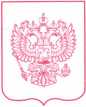 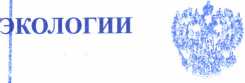 МИНИСТЕРСТВО ПРИРОДНЫХ РЕСУРСОВ и РОССИЙСКОЙ ФЕДЕРАЦИИ (Минприроды России)ПРИКАЗг. МОСКВА15.06.2022	№ 409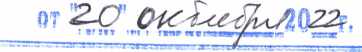 Об утверждении Положения о национальном парке «Кодар»На основании подпункта 5.2.69 пункта 5 Положения о Министерстве природных ресурсов и экологии Российской Федерации, утвержденного постановлением Правительства Российской Федерации от 11.11.2015 № 1219 (Собрание законодательства Российской Федерации, 2015, № 47, ст. 6586), приказываю: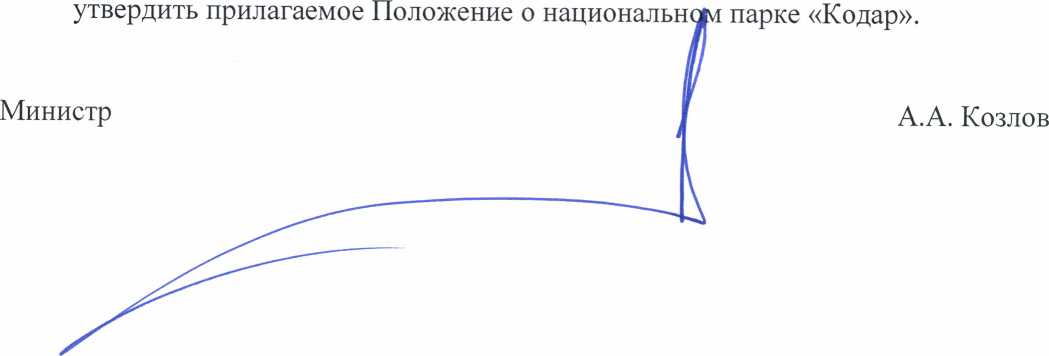 Утвержденоприказом Минприроды России от 15.06.2022 № 409ПОЛОЖЕНИЕ О НАЦИОНАЛЬНОМ ПАРКЕ «КОДА?»ОБЩИЕ ПОЛОЖЕНИЯНастоящее Положение разработано в соответствии с требованиями Федерального закона от 10.01.2002 № 7-ФЗ «Об охране окружающей среды» (Собрание законодательства Российской Федерации, 2002, № 2, ст. 133; 2022, № 13, ст. 1960), Федерального закона от 14.03.1995 № 33-ФЗ «Об особо охраняемых природных территориях» (Собрание законодательства Российской Федерации, 1995, № 12, ст. 1024; 2022, № 27, ст. 4592), Лесного кодекса Российской Федерации (Собрание законодательства Российской Федерации, 2006, № 50, ст. 5278; 2022, № 1, ст. 14), Земельного кодекса Российской Федерации (Собрание законодательства Российской Федерации, 2001, № 44, ст. 4147; 2022, № 29, ст. 5283), Водного кодекса Российской Федерации (Собрание законодательства Российской Федерации, 2006, № 23, ст. 2381; 2022, № 18, ст. 3008), Градостроительного кодекса Российской Федерации (Собрание законодательства Российской Федерации, 2005, № 1, ст. 16; 2022, № 29, ст. 5317), Федерального закона от 24.04.1995 № 52-ФЗ «О животном мире» (Собрание законодательства Российской Федерации, 1995, № 17, ст. 1462; 2021, № 24, ст. 4188), Федерального закона от 20.12.2004 № 166-ФЗ «О рыболовстве и сохранении водных биологических ресурсов» (Собрание законодательства Российской Федерации, 2004, № 52, ст. 5270; 2022, № 27, ст. 4630), Федерального закона от 24.07.2009 № 209-ФЗ «Об охоте и о сохранении охотничьих ресурсов и о внесении изменений в отдельные законодательные акты Российской Федерации» (Собрание законодательства Российской Федерации, 2009, № 30, ст. 3735; 2021, № 24, ст. 4188), Федерального закона от 25.12.2018 № 475-ФЗ «О любительском рыболовстве и о внесении изменений в отдельные законодательные акты Российской Федерации» (Собрание законодательства Российской Федерации, 2018, № 53, ст. 8401), постановления Правительства Российской Федерации от 10.08.1993 № 769 «Об утверждении Положения о национальных природных парках Российской Федерации» (Собрание актов Президента и Правительства Российской Федерации, 1993, № 34, ст. 3180; Собрание законодательства Российской Федерации, 2012, № 46, ст. 6339).Национальный парк «Кодар» (далее - национальный парк) создан постановлением Правительства Российской Федерации от 08.02.2018 № 129 «О создании национального парка «Кодар» (Собрание законодательства Российской Федерации, 2018, № 9, ст. 1384).Национальный парк расположен в Забайкальском крае на территории муниципального района «Каларский район».Общая площадь территории национального парка составляет 491 709,9 гектара.Сведения о местоположении границ территории национального парка внесены в Единый государственный реестр недвижимости (реестровый № 75:25-9.1) и представлены в приложении № 1 к настоящему Положению.Карты-схемы границ территории национального парка представлены в приложении № 2 к настоящему Положению.Карты-схемы функционального зонирования территории национального парка представлены в приложении № 3 к настоящему Положению.Состав и описание границ функциональных зон национального парка представлены в приложении № 4 к настоящему Положению.Национальный парк отнесен к ведению Минприроды России.Границы и особенности режима особой охраны территории национального парка учитываются при разработке планов и перспектив экономического и социального развития, подготовке документов территориального планирования, лесохозяйственных регламентов и проектов освоения лесов, проведении лесоустройства и инвентаризации земель.ЗАДАЧИ НАЦИОНАЛЬНОГО ПАРКАНа национальный парк возлагаются следующие основные задачи:сохранение природных комплексов, уникальных и эталонных природных участков и объектов;сохранение историко-культурных объектов;экологическое просвещение населения;создание условий для регулируемого туризма и отдыха;осуществление научной (научно-исследовательской) деятельности в области охраны окружающей среды в целях разработки мероприятий по сохранению и развитию природного потенциала и рекреационного потенциала Российской Федерации;осуществление государственного экологического мониторинга (государственного мониторинга окружающей среды);восстановление нарушенных природных и историко-культурных комплексов и объектов.Управление национальным парком, выполнение задач, возложенных на национальный парк, осуществляет федеральное государственное бюджетное учреждение «Сохондинский государственный природный биосферный заповедник» (далее - Учреждение).РЕЖИМ ОСОБОЙ ОХРАНЫ
ТЕРРИТОРИИ НАЦИОНАЛЬНОГО ПАРКА10. На территории национального парка запрещается любая деятельность, которая может нанести ущерб природным комплексам и объектам растительного и животного мира, культурно-историческим объектам и которая противоречит целям и задачам национального парка, в том числе:разведка и разработка полезных ископаемых;деятельность, влекущая за собой нарушение почвенного покрова и геологических обнажений;деятельность, влекущая за собой изменения гидрологического режима земель и водных объектов;предоставление на территории национального парка земельных участков для ведения садоводства и огородничества, строительства гаражей для собственных нужд или индивидуального жилищного строительства;строительство магистральных дорог, трубопроводов, линий электропередачи и других коммуникаций, а также строительство и эксплуатация хозяйственных и жилых объектов (за исключением объектов туристской индустрии, музеев, информационных центров и объектов, связанных с функционированием национального парка);промышленное рыболовство, прибрежное рыболовство;рыболовство в целях аквакультуры (рыбоводства), аквакультура (рыбоводство);любительское рыболовство, за исключением случаев, предусмотренных настоящим Положением;интродукция живых организмов в целях их акклиматизации;промысловая, спортивная и любительская охота;заготовка живицы;нахождение с огнестрельным, пневматическим и метательным оружием, капканами и другими орудиями охоты, а также с орудиями добычи (вылова) водных биологических ресурсов, с добытыми объектами животного мира (в том числе отнесенными к водным биологическим ресурсам) и полученной из них продукцией, за исключением случаев, связанных с проведением уполномоченными должностными лицами мероприятий по федеральному государственному контролю (надзору) в области охраны и использования особо охраняемых природных территорий, федеральному государственному контролю (надзору) в области охраны, воспроизводства и использования объектов животного мира и среды их обитания, федеральному государственному охотничьему контролю (надзору), научно-исследовательских работ, с осуществлением охоты и рыболовства в целях обеспечения ведения традиционного образа жизни и осуществления традиционной хозяйственной деятельности коренных малочисленных народов Севера, Сибири и Дальнего Востока Российской Федерации, а также любительского рыболовства в соответствии с настоящим Положением;заготовка древесины (за исключением заготовки гражданами древесины для собственных нужд в соответствии с настоящим Положением);сплав древесины по водотокам и водоемам;заготовка пригодных для употребления в пищу лесных ресурсов (пищевых лесных ресурсов) (за исключением заготовки пищевых лесных ресурсов в границах зоны традиционного экстенсивного природопользования, предназначенной для обеспечения жизнедеятельности коренных малочисленных народов Российской Федерации), других недревесных лесных ресурсов (за исключением заготовки гражданами таких ресурсов для собственных нужд в соответствии с настоящим Положением);деятельность, влекущая за собой нарушение условий обитания объектов растительного и животного мира;сбор биологических коллекций, сбор минералогических и палеонтологических коллекций (кроме осуществляемого в рамках научно- исследовательской деятельности, предусмотренной тематикой и планами научных исследований Учреждения);прогон домашних животных вне дорог и водных путей общего пользования и вне мест, специально предусмотренных Учреждением для этих целей в соответствующих функциональных зонах;организация массовых спортивных и зрелищных мероприятий, организация туристских стоянок и разведение костров за пределами мест, специально предусмотренных Учреждением для этих целей в соответствующих функциональных зонах;строительство объектов спорта, являющихся объектами капитального строительства, а также связанных с ними объектов инженерной и транспортной инфраструктур, за исключением объектов спорта, указанных в пункте 4 статьи 38 Федерального закона от 14.03.1995 № ЗЗ-ФЗ «Об особо охраняемых природных территориях»;самовольное ведение археологических раскопок, сбор и вывоз предметов, имеющих историко-культурную ценность;взрывные работы, за исключением таких работ в целях локализации и ликвидации лесных пожаров;пускание палов, выжигание растительности (за исключением мероприятий, осуществляемых в целях обеспечения пожарной безопасности в соответствии с законодательством Российской Федерации о пожарной безопасности);деятельность объектов целлюлозно-бумажной и химической промышленности, металлургии, ядерной энергетики и любых иных объектов, представляющих особую экологическую опасность;проведение сплошных рубок лесных насаждений, за исключением сплошных санитарных рубок, рубок, связанных с тушением лесных пожаров, в том числе с созданием противопожарных разрывов, и рубок, связанных со строительством, реконструкцией и эксплуатацией линейных объектов, осуществляемых в соответствии с настоящим Положением;размещение скотомогильников (биотермических ям), создание объектов размещения отходов производства и потребления;применение ядохимикатов, минеральных удобрений, химических средств защиты растений и стимуляторов роста;мойка транспортных средств;движение и стоянка механизированных транспортных средств, не связанные с функционированием национального парка, вне дорог общего пользования и вне мест, специально предусмотренных Учреждением для этих целей;проход и стоянка судов и иных плавучих средств, не связанные с функционированием национального парка, вне водных путей общего пользования и мест, специально предусмотренных Учреждением для этих целей;пролет воздушных судов (в том числе беспилотных) на высоте менее 500 метров над территорией национального парка без согласования с Минприроды России или Учреждением, за исключением мероприятий, связанных с предотвращением и ликвидацией последствий чрезвычайных ситуаций, а также выполняющих взлет (посадку) в аэропорт «Чара»;распашка земель (за исключением мер противопожарного обустройства лесов);нахождение с собаками (за исключением собак, используемых при проведении мероприятий по охране природных комплексов и объектов и для обеспечения жизнедеятельности коренных малочисленных народов Российской Федерации), содержание собак без привязи, вне вольеров или иных сооружений, ограничивающих зону их передвижения, нагонка и натаска собак;уничтожение и повреждение аншлагов, шлагбаумов, стендов, граничных столбов и других информационных знаков и указателей, оборудованных экологических троп и мест отдыха, строений на территории национального парка, а также имущества Учреждения;нанесение надписей и знаков на валунах, деревьях, обнажениях горных пород и историко-культурных объектах.11. На территории национального парка установлен дифференцированный режим особой охраны с учетом природных, историко-культурных и иных особенностей, согласно которому выделены следующие функциональные зоны:заповедная зона, предназначенная для сохранения природной среды в естественном состоянии и в границах которой запрещается осуществление любой экономической деятельности;особо охраняемая зона, предназначенная для сохранения природной среды в естественном состоянии и в границах которой допускаются проведение экскурсий и посещение такой зоны в целях познавательного туризма;рекреационная зона, предназначенная для обеспечения и осуществления рекреационной деятельности, развития физической культуры и спорта, а также размещения объектов туристской индустрии, музеев и информационных центров;зона традиционного экстенсивного природопользования, предназначенная для обеспечения жизнедеятельности коренных малочисленных народов Российской Федерации и в границах которой допускается осуществление традиционной хозяйственной деятельности и связанных с ней видов неистощительного природопользования.В пределах заповедной зоны дополнительно к ограничениям, перечисленным в пункте 10 настоящего Положения, запрещены любая хозяйственная деятельность и рекреационное использование территории, в том числе охота и рыболовство в целях обеспечения ведения традиционного образа жизни и осуществления традиционной хозяйственной деятельности коренных малочисленных народов Севера, Сибири и Дальнего Востока Российской Федерации.В заповедной зоне допускаются:осуществление научной (научно-исследовательской) деятельности в области охраны окружающей среды;осуществление государственного экологического мониторинга (государственного мониторинга окружающей среды);проведение мероприятий, связанных с предотвращением и ликвидацией последствий чрезвычайных ситуаций;проведение природоохранных, биотехнических, лесоустроительных и землеустроительных работ.Основной вид разрешенного использования земельных участков, расположенных в заповедной зоне:- деятельность по особой охране и изучению природы (код 9.0).Предельные (максимальные и (или) минимальные) параметры разрешенного строительства, реконструкции объектов капитального строительства в заповедной зоне не подлежат установлению.Уменьшение площади заповедной зоны не допускается.В пределах особо охраняемой зоны дополнительно к ограничениям, перечисленным в пункте 10 настоящего Положения, запрещаются:охота и рыболовство в целях обеспечения ведения традиционного образа жизни и осуществления традиционной хозяйственной деятельности коренных малочисленных народов Севера, Сибири и Дальнего Востока Российской Федерации;пребывание граждан вне маршрутов, специально выделенных Учреждением для проведения экскурсий и посещения особо охраняемой зоны в целях познавательного туризма;строительство объектов капитального строительства, предназначенных для размещения посетителей национального парка;накопление отходов производства и потребления;размещение ульев и пасек.В особо охраняемой зоне допускаются:осуществление научной (научно-исследовательской) и экологопросветительской деятельности;осуществление государственного экологического мониторинга (государственного мониторинга окружающей среды);сенокошение, проводимое в целях обеспечения противопожарной безопасности;проведение природоохранных, биотехнических, лесохозяйственных и противопожарных мероприятий, лесоустроительных и землеустроительных работ;проведение мероприятий, связанных с предотвращением и ликвидацией последствий чрезвычайных ситуаций;организация и обустройство экскурсионных экологических троп и маршрутов, смотровых площадок;организация стоянок для ночлега на маршрутах, специально выделенных Учреждением для проведения экскурсий и посещения особо охраняемой зоны в целях познавательного туризма;обустройство и эксплуатация нестационарных объектов туристской инфраструктуры, не относящихся к объектам капитального строительства;эксплуатация лесных дорог и проездов в целях функционирования Учреждения, проведения экскурсий и посещения особо охраняемой зоны в целях познавательного туризма.Уменьшение площади особо охраняемой зоны не допускается.Виды разрешенного использования земельных участков, расположенных в особо охраняемой зоне:основные виды разрешенного использования земельных участков:деятельность по особой охране и изучению природы (код 9.0);водные объекты (код 11.0);вспомогательный вид разрешенного использования земельных участков:- природно-познавательный туризм (код 5.2).. Предельные (максимальные и (или) минимальные) параметры разрешенного строительства, реконструкции объектов капитального строительства в особо охраняемой зоне не подлежат установлению.В рекреационной зоне допускаются:осуществление научной (научно-исследовательской) и экологопросветительской деятельности;осуществление государственного экологического мониторинга (государственного мониторинга окружающей среды);проведение природоохранных, биотехнических, лесохозяйственных и противопожарных мероприятий, лесоустроительных и землеустроительных работ;проведение мероприятий, связанных с предотвращением и ликвидацией последствий чрезвычайных ситуаций;любительское рыболовство;охота и рыболовство в целях обеспечения ведения традиционного образа жизни и осуществления традиционной хозяйственной деятельности коренных малочисленных народов Севера, Сибири и Дальнего Востока Российской Федерации;строительство, реконструкция и эксплуатация лесных дорог и проездов в целях функционирования Учреждения;размещение музеев и информационных центров Учреждения, в том числе с экспозицией под открытым небом;организация и обустройство экскурсионных экологических троп и маршрутов, смотровых площадок, туристских стоянок и мест отдыха;строительство, реконструкция и эксплуатация гостевых домов и иных объектов рекреационной инфраструктуры;организация спортивных и зрелищных мероприятий в местах, специально предусмотренных Учреждением для этих целей;развитие народных и художественных промыслов, не противоречащих режиму особой охраны территории национального парка;работы по комплексному благоустройству территории, не нарушающие целостности природного ландшафта;заготовка гражданами древесины для собственных нужд.3.1. Виды разрешенного использования земельных участков, расположенных в рекреационной зоне:основные виды разрешенного использования земельных участков:природно-познавательный туризм (код 5.2);деятельность по особой охране и изучению природы (код 9.0);охрана природных территорий (код 9.1);водные объекты (код 11.0);вспомогательные виды разрешенного использования земельных участков:историко-культурная деятельность (код 9.3);заготовка древесины (код 10.1);заготовка лесных ресурсов (код 10.3);благоустройство территории (код 12.0.2).3.2. Предельные (максимальные и (или) минимальные) параметры разрешенного строительства, реконструкции объектов капитального строительства в рекреационной зоне:минимальный отступ от границ земельных участков в целях определения мест допустимого размещения зданий, строений, сооружений, за пределами которых запрещено строительство зданий, строений, сооружений, составляет 5 метров;предельная высота зданий, строений, сооружений составляет не более двух надземных этажей, не выше 15 метров;максимальный процент застройки - 10 % от площади земельного участка.В пределах зоны традиционного экстенсивного природопользования дополнительно к ограничениям, перечисленным в пункте 10 настоящего Положения, запрещаются:пребывание граждан вне маршрутов, специально выделенных Учреждением для посещения зоны традиционного природопользования в целях регулируемого туризма и отдыха (за исключением пребывания лиц, относящихся к коренным малочисленным народам Севера, Сибири и Дальнего Востока Российской Федерации);отдых, ночлег и разведение костров вне мест и маршрутов, специально предусмотренных Учреждением для этих целей (за исключением обеспечения жизнедеятельности коренных малочисленных народов Российской Федерации).В зоне традиционного экстенсивного природопользования допускаются:осуществление научной (научно-исследовательской) и экологопросветительской деятельности;осуществление государственного экологического мониторинга (государственного мониторинга окружающей среды);проведение природоохранных, биотехнических, лесохозяйственных и противопожарных мероприятий, лесоустроительных и землеустроительных работ;проведение мероприятий, связанных с предотвращением и ликвидацией последствий чрезвычайных ситуаций;охота и рыболовство в целях обеспечения ведения традиционного образа жизни и осуществления традиционной хозяйственной деятельности коренных малочисленных народов Севера, Сибири и Дальнего Востока Российской Федерации;любительское рыболовство;заготовка пригодных для употребления в пищу лесных ресурсов (пищевых лесных ресурсов) и лекарственных растений лицами, относящимися к коренным малочисленным народам Севера, Сибири и Дальнего Востока Российской Федерации;заготовка гражданами древесины для собственных нужд;выпас и прогон оленей по дорогам и водным путям общего пользования и по местам, специально предусмотренным Учреждением для этих целей;организация и обустройство экскурсионных экологических троп и маршрутов, туристических стоянок и мест отдыха;размещение временных сооружений для обеспечения ночлега, ограждений, укрытий и иных объектов инфраструктуры пастбищного животноводства на участках, согласованных с Учреждением;развитие народных и художественных промыслов, не противоречащих режиму особой охраны территории национального парка;строительство национальных традиционных жилищ и других построек, необходимых для осуществления традиционных видов хозяйственной деятельности лицами, относящимися к коренным малочисленным народам Севера, Сибири и Дальнего Востока Российской Федерации;строительство, реконструкция и эксплуатация гостевых домов и иных объектов рекреационной инфраструктуры;работы по комплексному благоустройству территории, не нарушающие целостности природного ландшафта;реконструкция, ремонт и эксплуатация существующих в границах национального парка дорог, трубопроводов, линий электропередачи и других линейных объектов.Уменьшение площади зоны традиционного экстенсивного природопользования не допускается.Виды разрешенного использования земельных участков, расположенных в зоне традиционного экстенсивного природопользования:основные виды разрешенного использования земельных участков:деятельность по особой охране и изучению природы (код 9.0);охрана природных территорий (код 9.1);водные объекты (код 11.0);вспомогательные виды разрешенного использования земельных участков:природно-познавательный туризм (код 5.2);охота и рыбалка (код 5.3);историко-культурная деятельность (код 9.3);заготовка древесины (код 10.1);заготовка лесных ресурсов (код 10.3).Предельные (максимальные и (или) минимальные) параметры разрешенного строительства, реконструкции объектов капитального строительства в зоне традиционного экстенсивного природопользования:минимальный отступ от границ земельных участков в целях определения мест допустимого размещения зданий, строений, сооружений, за пределами которых запрещено строительство зданий, строений, сооружений, составляет 5 метров;предельная высота зданий, строений, сооружений составляет не более двух надземных этажей, не выше 12 метров;максимальный процент застройки - 10 % от площади земельного участка.Изменение функционального зонирования территории национального парка может осуществляться только после внесения соответствующих изменений в настоящее Положение.Пребывание физических лиц на территории национального парка допускается только при наличии разрешения, выданного Учреждением или Минприроды России, за исключением случаев пребывания на территории национального парка физических лиц, являющихся работниками Учреждения, должностными лицами Минприроды России или Росприроднадзора и его территориальных органов, а также лиц, относящихся к коренным малочисленным народам Севера, Сибири и Дальнего Востока Российской Федерации (за исключением заповедной и особо охраняемой зон).На территории национального парка допускается пребывание должностных лиц Росприроднадзора и его территориальных органов, уполномоченных на осуществление федерального государственного лесного контроля (надзора) на землях особо охраняемых природных территорий федерального значения.Порядок выдачи Учреждением разрешения на пребывание физических лиц на территории национального парка устанавливается Учреждением в соответствии с режимом особой охраны территории национального парка, установленным настоящим Положением.Минприроды России осуществляет выдачу разрешения на пребывание физических лиц на территории национального парка на основании заявления в произвольной форме, в котором указываются цель и срок посещения территории национального парка.За посещение физическими лицами территории национального парка в целях туризма и отдыха Учреждением взимается плата.На территории национального парка хозяйственная деятельность осуществляется с соблюдением настоящего Положения и Требований по предотвращению гибели объектов животного мира при осуществлении производственных процессов, а также при эксплуатации транспортных магистралей, трубопроводов, линий связи и электропередачи.Проектная документация объектов капитального строительства, строительство, реконструкцию которых предполагается осуществлять в границах национального парка, подлежит государственной экологической экспертизе федерального уровня.Вопросы социально-экономической деятельности хозяйствующих субъектов на территории национального парка согласовываются с Минприроды России.Разрешение на строительство и реконструкцию объектов капитального строительства, планируемых в границах национального парка, разрешение на ввод в эксплуатацию указанных объектов выдаются Минприроды России.Решение о регулировании численности охотничьих ресурсов на территории национального парка принимается Минприроды России.Границы национального парка обозначаются на местности специальными предупредительными и информационными знаками по периметру границ его территории.IV. ГОСУДАРСТВЕННЫЙ КОНТРОЛЬ (НАДЗОР) В ОБЛАСТИ ОХРАНЫ
И ИСПОЛЬЗОВАНИЯ ОСОБО ОХРАНЯЕМЫХ ПРИРОДНЫХ ТЕРРИТОРИЙНа территории национального парка федеральный государственный контроль (надзор) в области охраны и использования особо охраняемых природных территорий, федеральный государственный контроль (надзор) в области охраны, воспроизводства и использования объектов животного мира и среды их обитания, федеральный государственный охотничий контроль (надзор) осуществляются должностными лицами Учреждения, являющимися государственными инспекторами в области охраны окружающей среды.К охране территории национального парка могут привлекаться сотрудники правоохранительных органов, а также общественные инспекции, сформированные общественными природоохранными организациями. Их рейды на территории национального парка проводятся совместно с должностными лицами Учреждения, являющимися государственными инспекторами в области охраны окружающей среды.В целях защиты исконной среды обитания, традиционных образа жизни, хозяйствования и промыслов коренных малочисленных народов Российской Федерации к выполнению мероприятий по охране территории национального парка могут привлекаться лица, относящиеся к коренным малочисленным народам Севера, Сибири и Дальнего Востока Российской Федерации.Приложение № 1к Положению о национальном парке «Кодар», утвержденному приказом Минприроды РоссииСВЕДЕНИЯ О МЕСТОПОЛОЖЕНИИ ГРАНИЦ
ТЕРРИТОРИИ НАЦИОНАЛЬНОГО ПАРКА «КОДАР»(система координат МСК 75)Приложение № 2к Положению о национальном парке «Кодар», утвержденному приказом Минприроды РоссииКАРТЫ-СХЕМЫ ГРАНИЦ ТЕРРИТОРИИ
НАЦИОНАЛЬНОГО ПАРКА «КОДАР»Участок Южный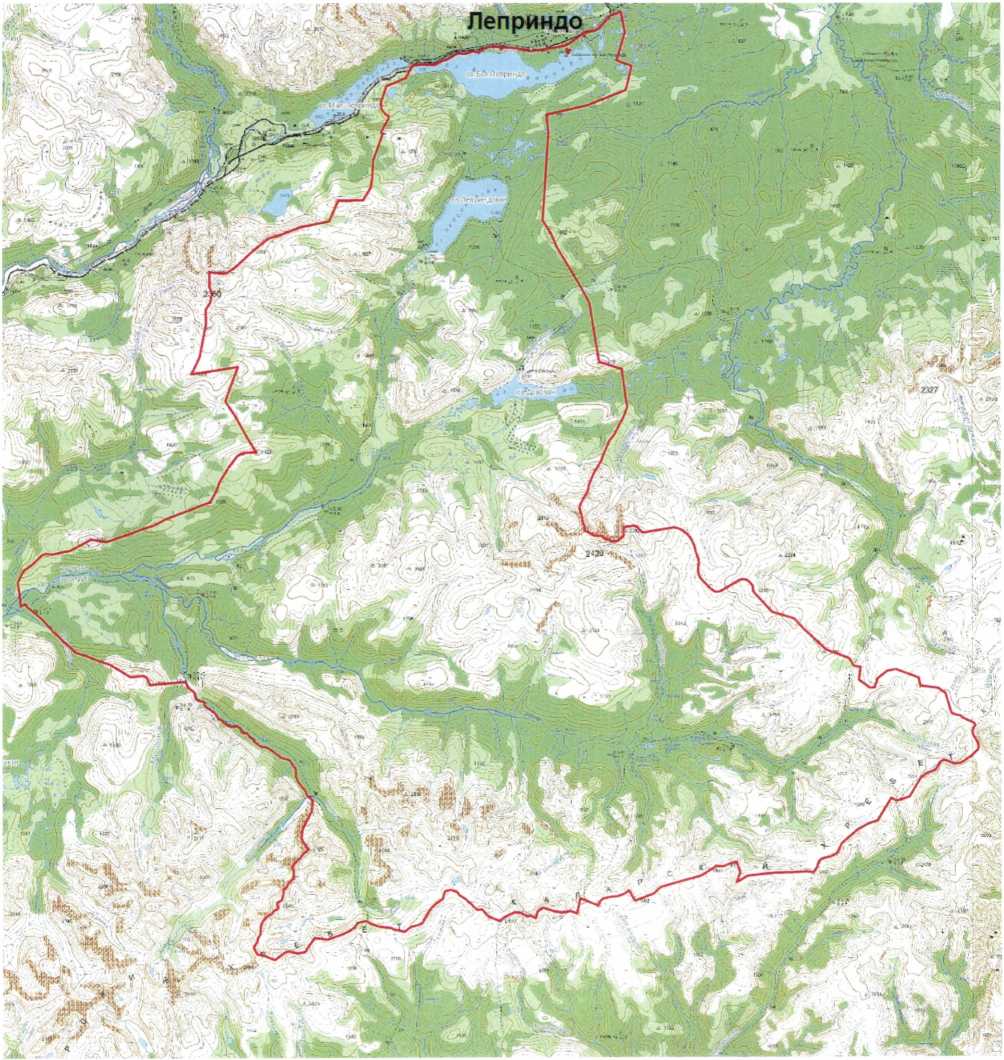 Участок СеверныйУсловное обозначение:- границы национального парка «Кодар»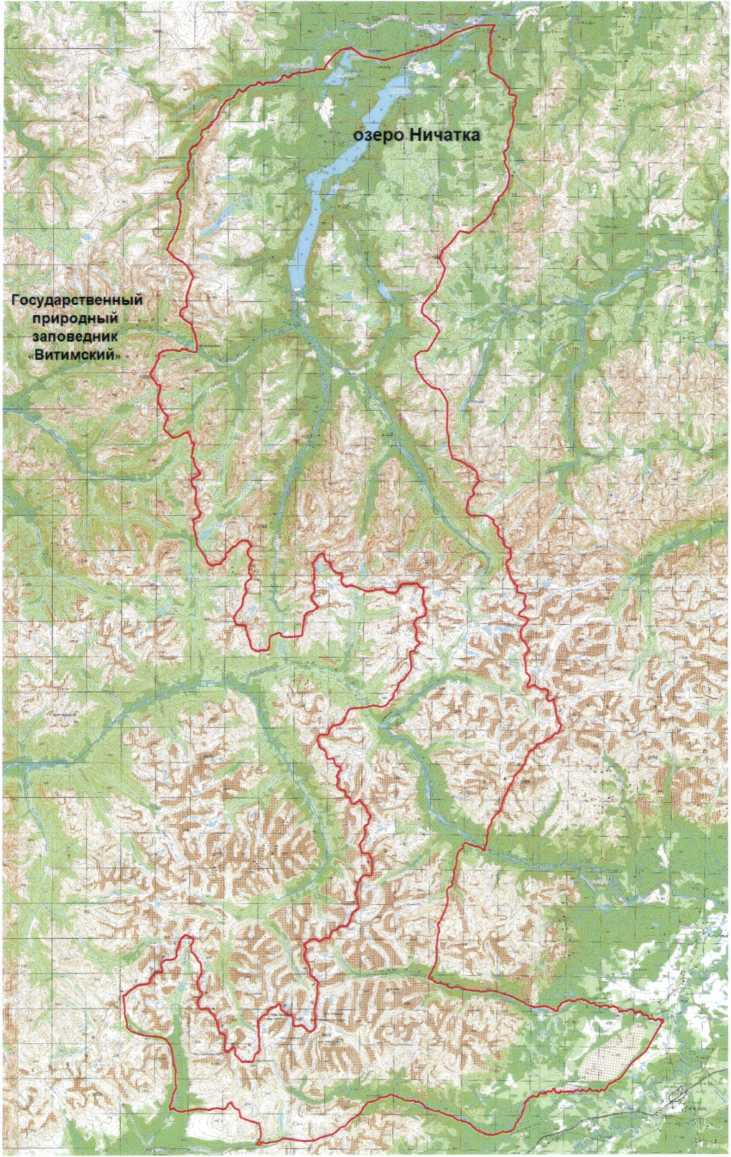 Приложение № 3к Положению о национальном парке «Кодар», утвержденному приказом Минприроды России отКАРТЫ-СХЕМЫ ФУНКЦИОНАЛЬНОГО ЗОНИРОВАНИЯ
ТЕРРИТОРИИ НАЦИОНАЛЬНОГО ПАРКА «КОДАР»Участок Южный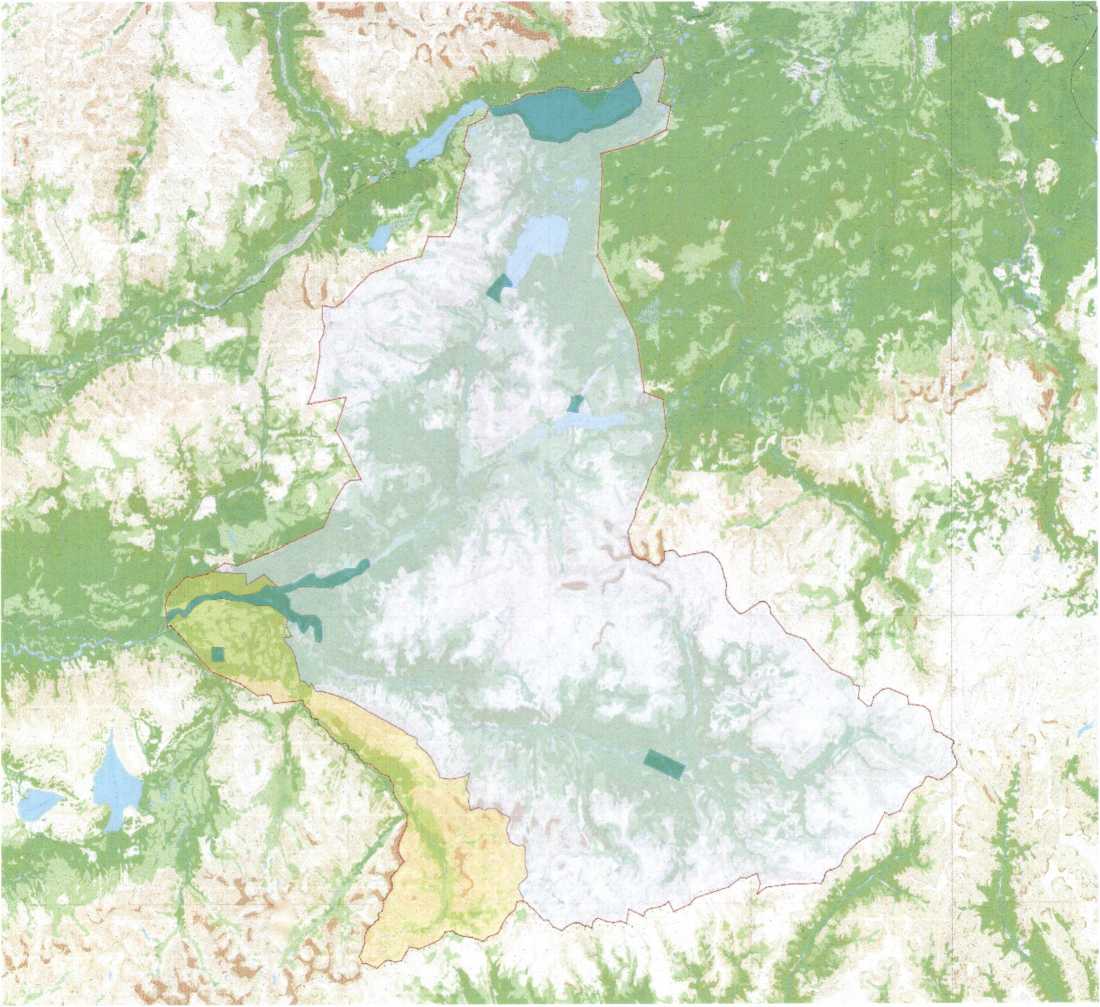 Участок Северный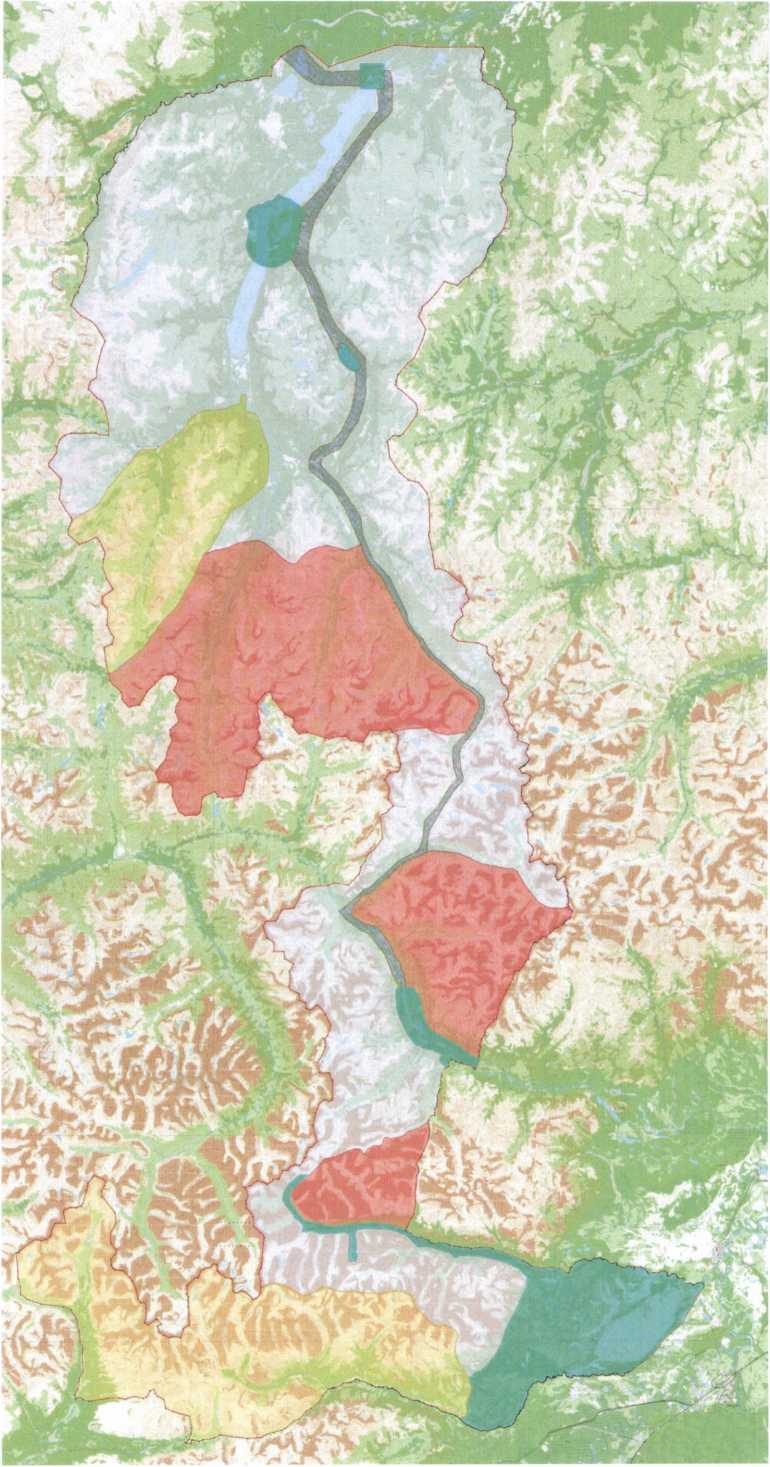 Приложение № 4к Положению о национальном парке «Кодар», утвержденному приказом Минприроды России от 15.06.2022 №409СОСТАВ И ОПИСАНИЕ ФУНКЦИОНАЛЬНЫХ ЗОН
НАЦИОНАЛЬНОГО ПАРКА «КОДАР»(система координат WGS-84)Заповедная зонаПлощадь 68 438,04 гаСведения о местоположении границ заповедной зоныКарта-схема границ заповедной зоны. Масштаб 1:600000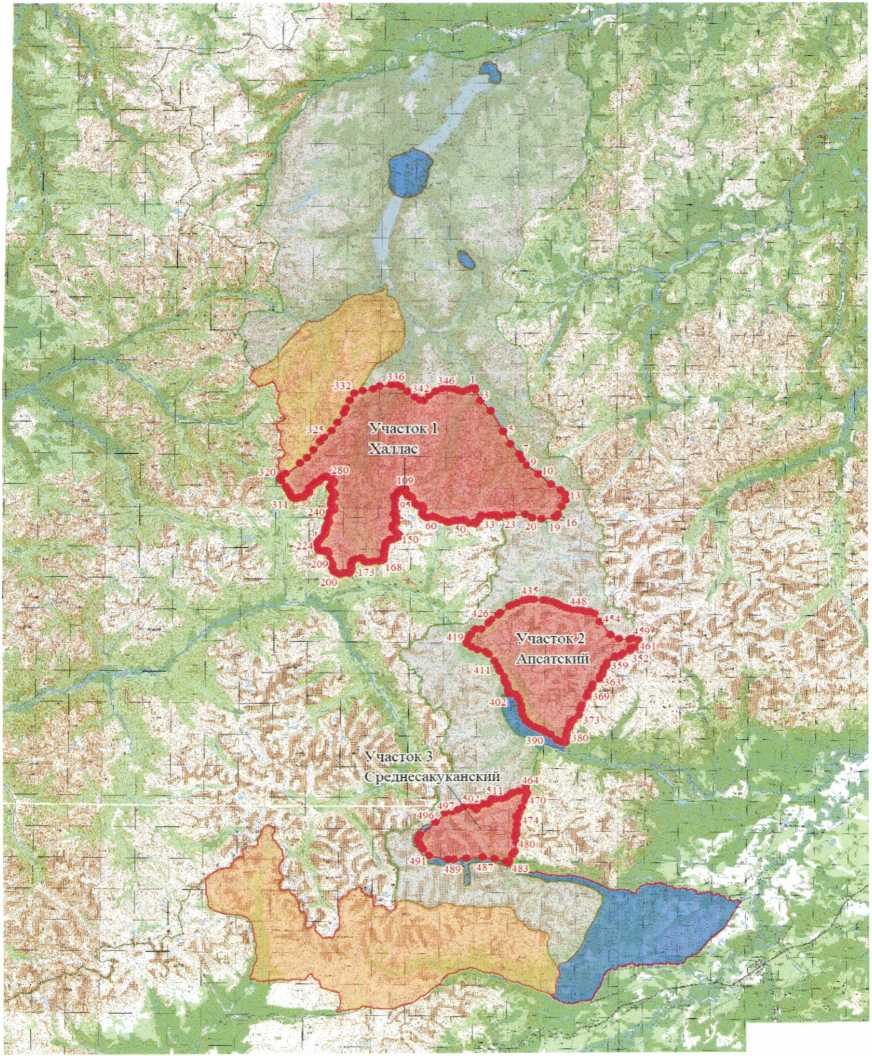 Условное обозначение:- границы заповедной зоны национального парка «Кодар»Особо охраняемая зонаПлощадь 314 698,35 гаСведения о местоположении границ особо охраняемой зоныКарты-схемы границ особо охраняемой зоныУчасток Северный. Масштаб 1:500000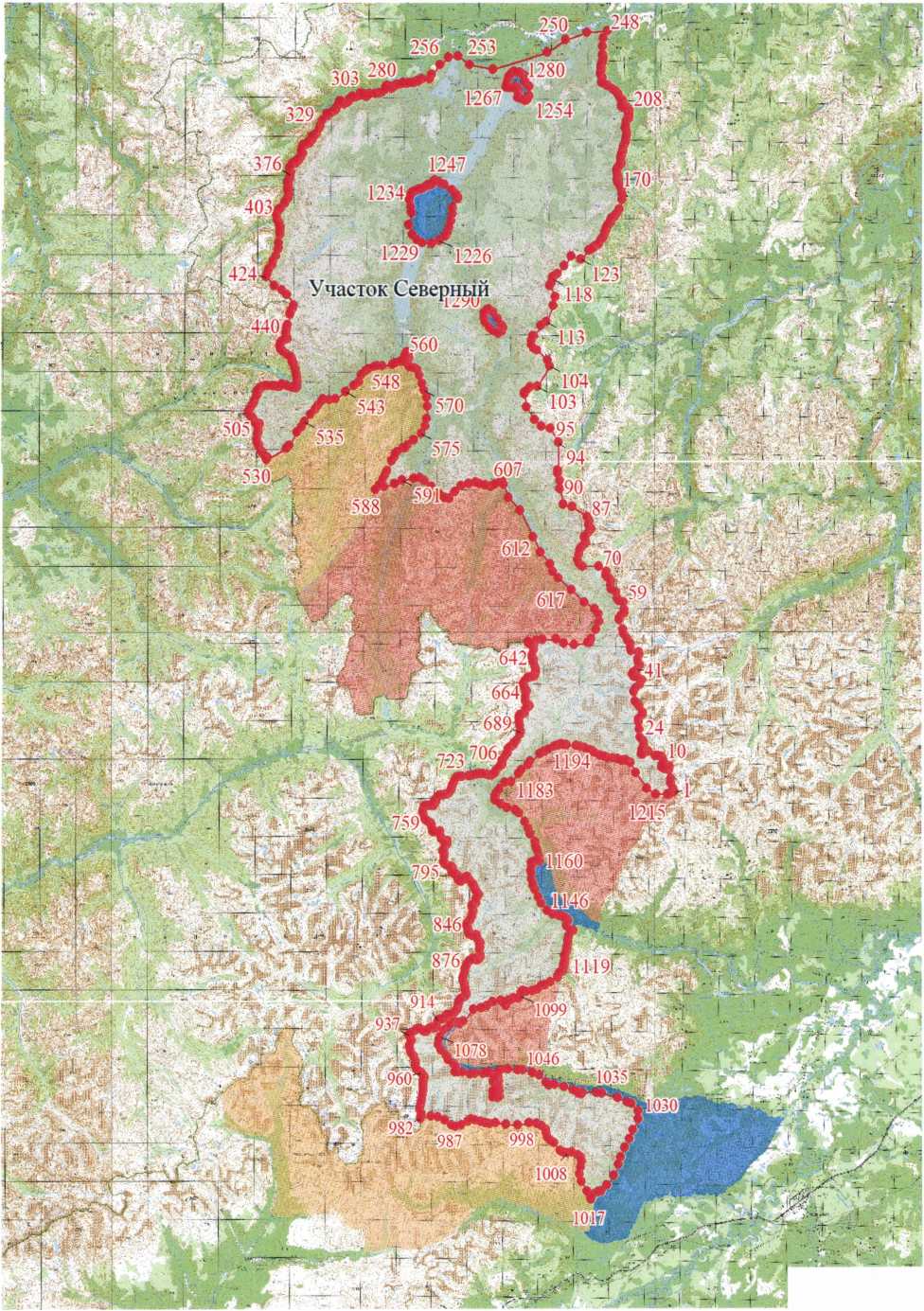 2.2.2. Участок Южный. Масштаб 1:500000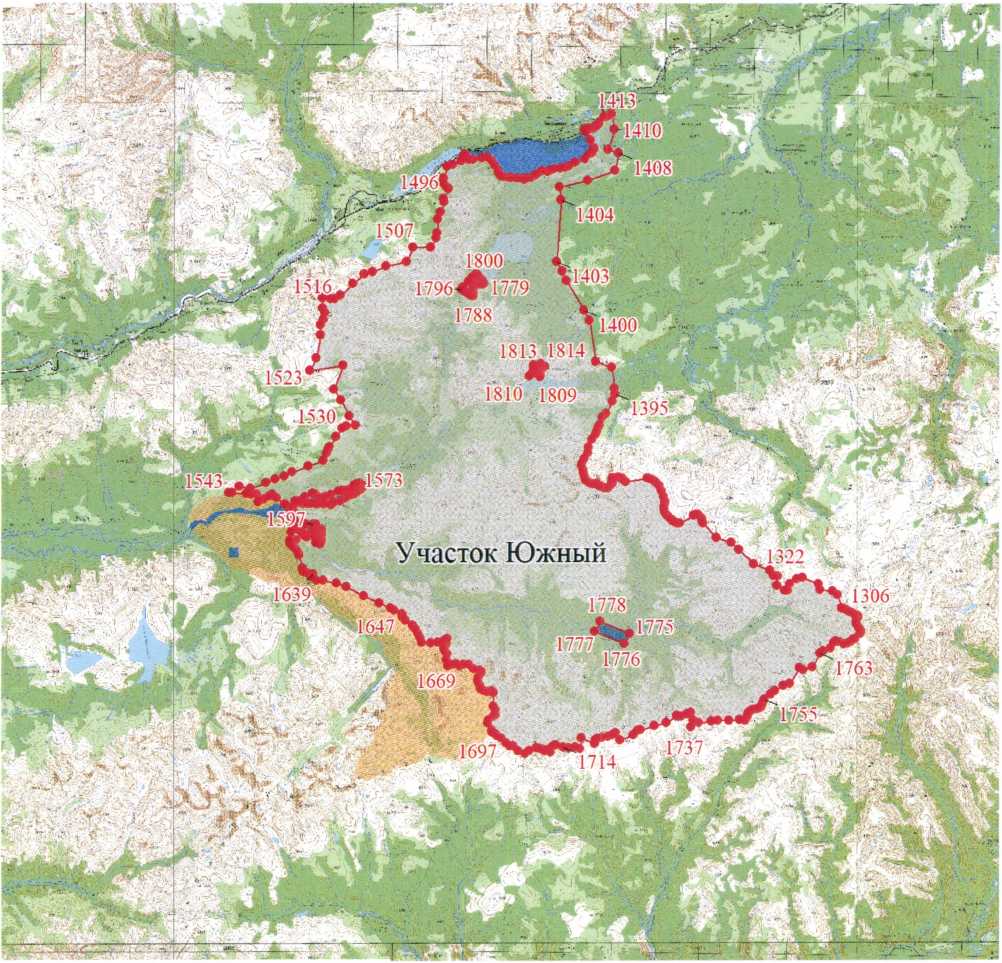 Условное обозначение:- границы особо охраняемой зоны национального парка «Кодар»Рекреационная зонаПлощадь 28 852,93 гаСведения о местоположении границ рекреационной зоныКарты-схемы границ рекреационной зоныУчасток Северный. Масштаб 1:500000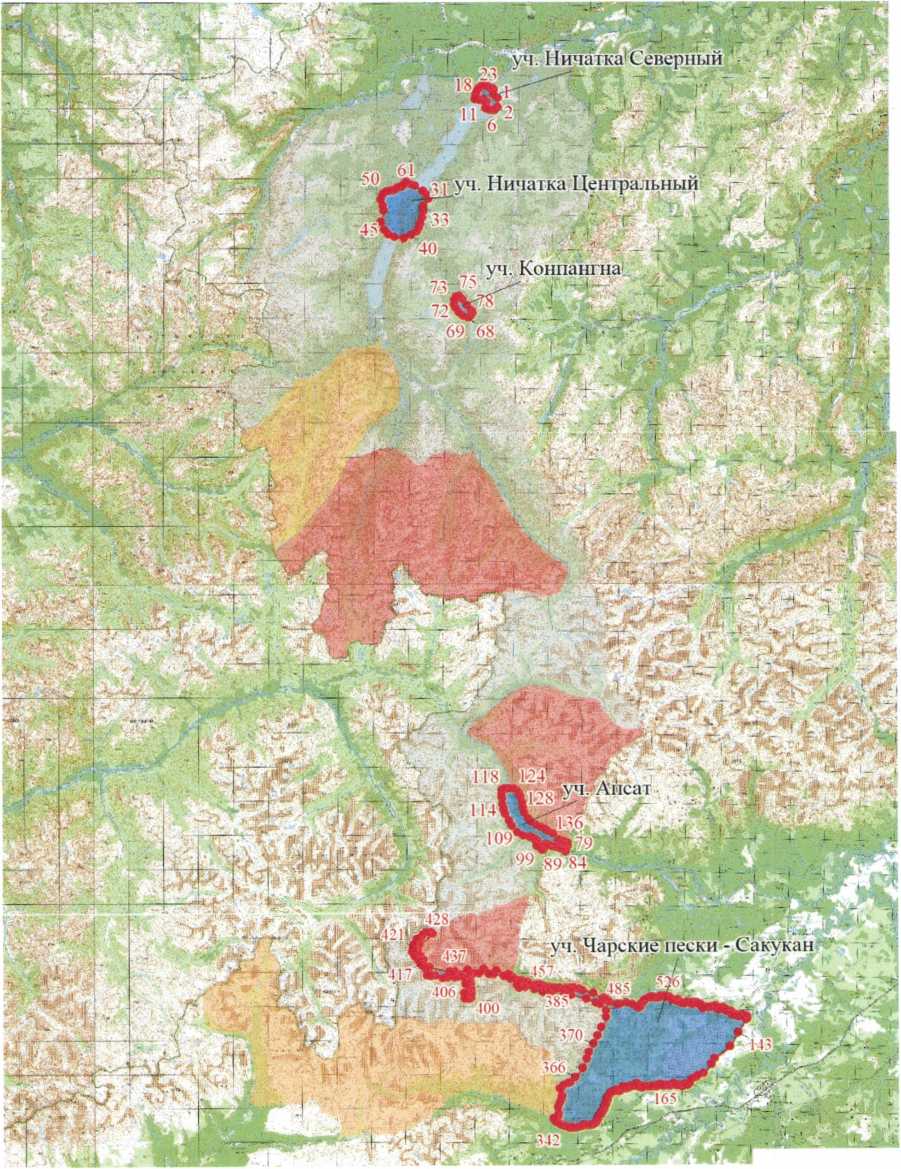 3.2.2. Участок Южный. Масштаб 1:500000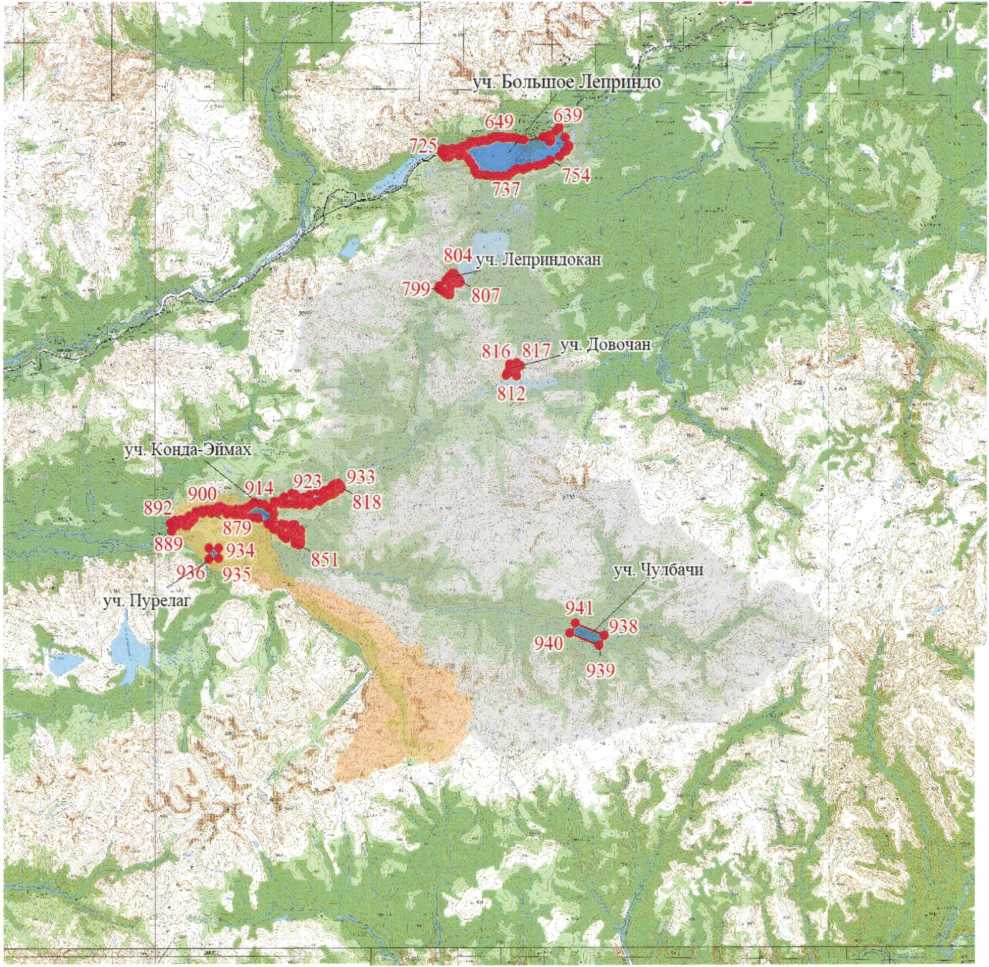 Условное обозначение:- границы рекреационной зоны национального парка «Кодар»Зона традиционного экстенсивного природопользованияПлощадь 79 720,60 гаСведения о местоположении границ зоны традиционного экстенсивного природопользованияКарты-схемы границ зоны традиционного экстенсивного природопользованияУчасток Северный. Масштаб 1:600000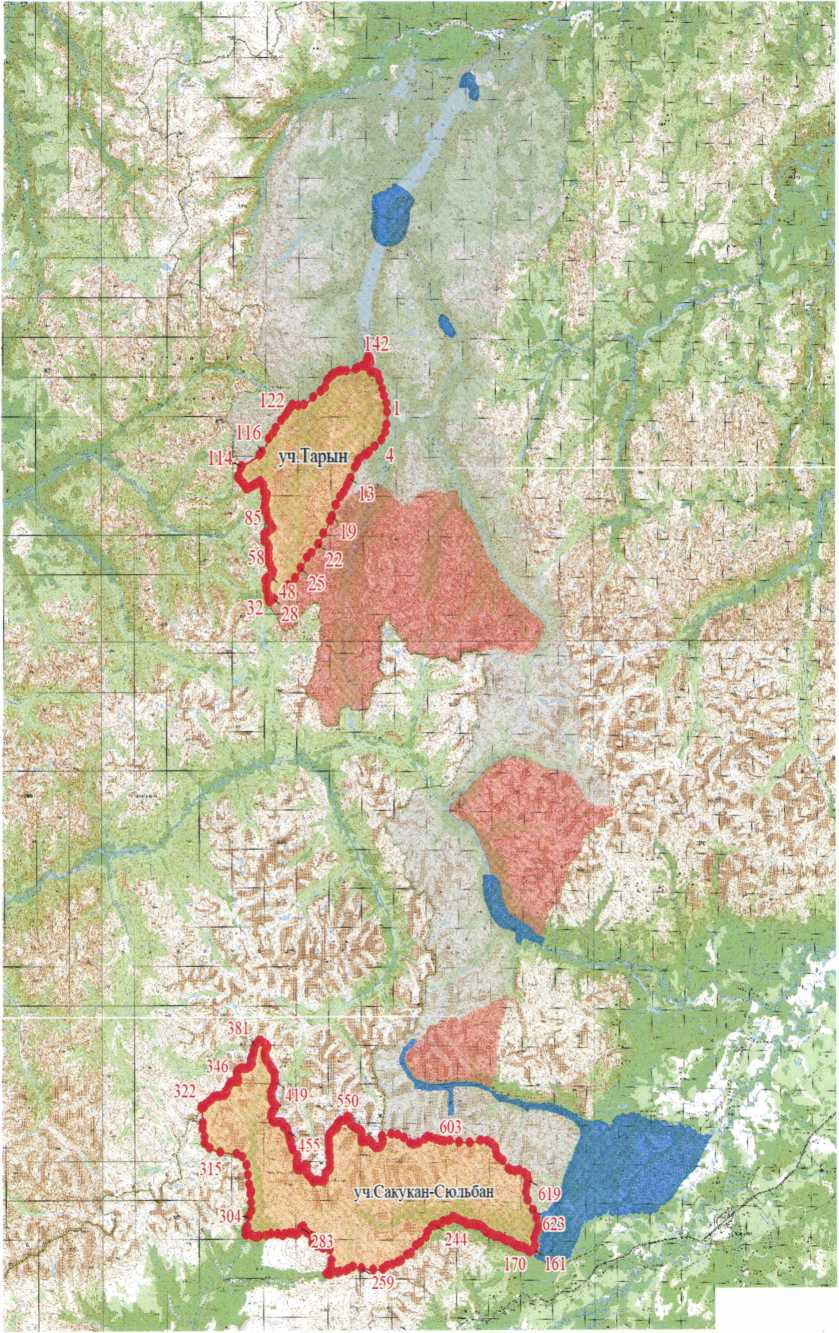 Участок Южный. Масштаб 1:500000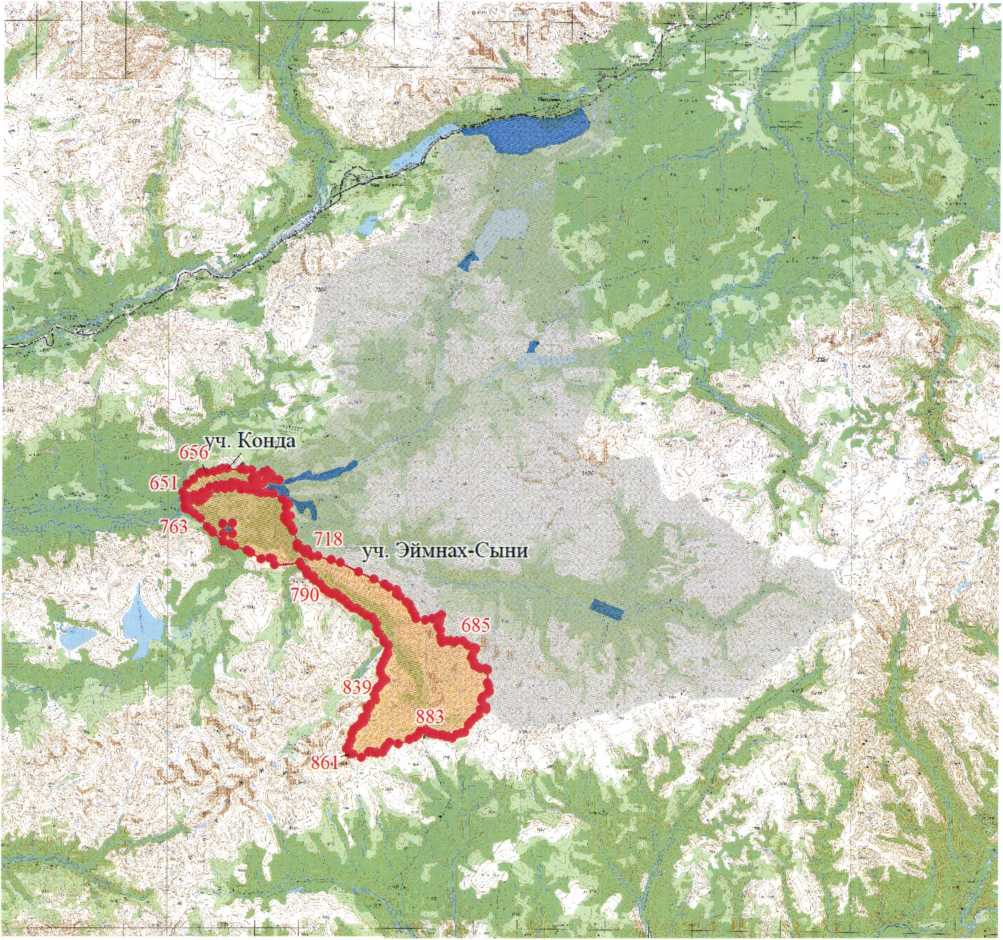 Условное обозначение:- границы зоны традиционного экстенсивного природопользования национального парка «Кодар»Условное обозначение характерных точек границКоординаты характерных точек границ, мКоординаты характерных точек границ, мУсловное обозначение характерных точек границXYУчасток ЮжныйУчасток ЮжныйУчасток ЮжныйУчасток 1Участок 1Участок 111168760.244217762.8221168759.644217811.1931168756.194217873.2541168728.534218269.3551168725.444218294.3561168612.234218325.4571168616.354218427.8881168717.484218421.8691168706.864218568.61101168693.764218768.11И1168680.674218967.8121168661.074219267.22131168659.084219267.09141168631.594219441.66151168606.964219604.47161168559.894219741.81171168559.64219743.02181168462.694220178.86191168458.824220211.73201168716.554222011.32211168840.734222512.77221169244.94223132.03231169477.814223442.59241169517.464223441.43251169527.944223457.13261169538.734223473.62271169547.254223488.83281169563.774223517.58291169589.644223565.55301169607.114223603.86311169612.654223618.34321169627.264223664.44331169635.564223695.96341169639.64223711.19351169658.224223791.86361169668.984223969.81371169671.014224090.72381169674.044224144.06391169676.994224158.71401169684.24224194.72411169720.624224290.73421169741.544224343.46431169766.264224386.86441169787.514224428.47451169796.134224441.68461169824.664224484.42471169855.424224525.12481169879.434224553.04491169889.014224563.85501169925.064224600.27511170019.744224695.8521170032.724224716.06531170112.244224773.33541170119.574224789.16551170650.74225248.42561170655.214225359.66571170688.354225432.24581170749.664225526.02591170754.314225631.33601170780.244225699.93611170830.034225737.06621170874.994225790.5631170894.374225851.14641170881.644225898.02651170812.974225911.14661169582.034226147.28671167844.514225621.7681167506.324226561.7691166014.14226187.39701165091.244223741.51711164548.274221190.31721163426.74221304.73731158009.24220902.59741157171.434221434.52751156350.664221788.34761153746.934223368.66771152863.764223830.97781149219.814224414.3791148736.154225850.71801146902.034226078.51811146399.634226165.69821145723.584225903.88831144670.134225333.81841144334.364225041.7851143647.784224732.15861143483.224224653.32871143107.494224527.32881142818.224224358.7891142365.344224062.96901141671.84223743.35911141206.834223655.66921140664.344223327.75931140310.664223135.79941140135.924223106.79951139736.234223220.73961139428.344223293.17971139204.924223353.76981138998.724223419.39991138750.624223457.521001138542.334223829.111011138450.554224014.651021138420.534224264.071031138420.854224468.511041138380.864224583.181051138237.724224685.851061138248.914224825.471071138133.64225045.441081138055.894225196.271091138083.984225479.08НО1138305.494225765.471111138421.284225885.161121138783.344225874.791131138946.84225895.551141138969.384225998.51151138995.734226321.161161139040.184226500.911171138936.984226780.451181138773.294226884.371191138599.264227097.921201138903.964229069.151211138882.234229232.991221138755.424229550.81231138648.334229683.831241138489.874229892.741251138202.814230146.011261137794.284230340.391271137247.464230489.21281136914.934230622.211291136689.354230643.311301136405.054230598.851311136137.824230596.471321135869.624230662.411331135700.314230773.511341135572.634230888.521351135333.034231134.831361135212.784231260.211371135120.274231356.91381134954.374231583.51391134907.244231694.441401134897.314231778.21411134929.184231976.141421135637.254233223.251431135675.714233449.751441135643.974233599.591451135545.014233767.861461135328.894233970.431471135252.964234023.411481135016.864234037.291491134904.864234063.721501133616.474235243.871511133209.144236631.261521132515.454237287.741531131260.394238676.091541130715.934240120.031551130248.64240408.611561130160.174240830.921571129378.024240733.571581128877.914241428.911591128903.864241721.351601129455.184241924.411611129927.364242541.251621130024.154243067.851631129491.624244528.741641128991.584244616.491651128859.944245758.041661128544.214246232.181671127312.834246598.051681127211.854246794.751691127131.154247151.561701126978.274247324.11711126895.874247513.361721126748.164247844.51731126666.134248012.651741126618.784248085.751751126483.264248102.241761126461.354248061.761771126200.964247933.911781125920.694247969.61791125610.724248166.0818011253444248310.271811125158.494248328.61821125001.954248268.671831124592.414247828.81841124477.24247617.571851124328.64247447.21861124158.834247159.711871124116.594246797.771881124308.854246295.91891124366.764246127.411901124266.064245909.121911123751.24245578.621921123507.514244966.251931123263.574244641.241941122090.394243915.631951121831.284243084.551961122013.154242759.51971120624.274241894.811981120420.764241282.741991120005.044240561.822001119655.14240137.52011119193.814239595.622021118917.634239461.722031118614.884239317.112041118487.774239108.942051118387.44238909.852061118310.374238562.82071118231.514238327.822081118147.794238198.062091117997.364238120.032101117926.274238095.352111117689.344238013.292121117601.354237942.622131117406.224237816.222141117449.114237334.312151117397.614236371.462161117393.174235353.472171117329.224234785.782181117208.314233604.612191116793.942329032201117428.744233126.752211118091.844232905.52221117994.854232556.012231117797.484232046.182241117828.494231633.232251117239.634230676.682261116967.964229595.712271116544.514228074.142281116142.364227640.192291115701.84226438.012301116353.074226063.022311116147.24225768.592321115995.294225346.472331115929.444224772.852341115838.544224399.012351115690.54224235.492361115419.844224111.22371115889.964222956.862381114941.144222769.532391115098.264222338.52401115009.024221761.962411115092.014221263.732421115309.344220609.182431115273.084220462.262441115067.174220223.482451114668.834220098.042461114841.754219749.952471114770.714219613.352481114883.964219406.132491115008.194219153.652501115047.964218807.252511114781.184218167.8825211145234217811.222531114772.944217143.662541115239.364216709.882551115231.384216368.472561115488.974216098.52571115939.844215616.782581116158.694215251.622591116318.94215131.952601116467.924214799.752611116492.444214713.672621116430.364214332.652631115917.164214179.482641115675.64213793.52651115390.854213481.752661115031.124213222.662671114437.924212876.152681114323.214212597.762691114199.654212116.532701113894.24211740.362711114025.714211325.382721114049.124211090.842731114160.144210909.092741114186.654210651.552751114238.354210213.342761114286.64210005.872771114362.014209812.522781114409.554209659.312791114456.124209573.932801114539.044209471.092811114615.224209327.512821114516.644208779.782831114227.074208574.332841114032.634208311.032851113834.764207855.582861113473.874206806.12871113609.784206007.082881113297.444205795.842891113215.554205714.942901112992.974205565.92911112717.014205380.752921112647.554204891.672931112730.894204564.332941112772.734204385.992951112763.614204241.792961112704.094204081.032971112247.364203462.312981112583.534202676.052991112592.34202363.913001113058.354202120.933011113332.754202318.063021113696.014202450.163031113889.474202567.023041114300.254202571.563051114605.74202689.643061114756.574202795.333071114972.894203013.733081115121.864203292.753091115301.844203420.043101115405.964203655.873111115437.74203680.213121115594.734203708.583131115710.084203645 823141115797.994203654.773151115999.844203976.943161116473.394204075.333171116665.684204045.43181116706.654204203.133191116860.094204314.083201116971.574204360.593211117391.164204762.233221117588.844204721.673231117753.964204734.063241118010.884204635.513251118204.184204754.823261118441.814204965.23271118546.694205128.863281118863.984205366.683291119129.834205682.533301119425.284205455.123311119776.454205248.33321120247.594205285.193331120486.334205380.913341120849.774205563.153351121129.654205741.833361121293.964205786.143371121446.664205926.23381121655.164205937.673391122175.564205977.633401122450.814205642.83411122745.774205536.733421123270.664205114.013431123625.134204941.463441124112.014204938.223451124416.654204698.033461124686.644204566.583471124843.534204014.43481125183.854203590.093491125490.874203140.343501125570.984202721.643511125775.174202463.843521125893.514202299.43531126021.294202268.913541126120.754202158.283551126177.824202039.213561126306.14201963.513571126410.564201879.563581126404.384201722.553591126462.114201547.643601126582.124201498.463611126710.064201452.043621126837.044201256.653631126833.264201120.963641126806.464200913.193651126866.194200796.853661126891.864200642.873671127010.224200505.943681127214.854200255.643691127304.444200083.823701127675.54199868.283711128025.574199344.123721128106.744199222.363731128239.684199200.023741128386.964199199.113751128433.344199091.983761128432.314198956.373771128506.564198737.93781128604.284198664.633791128800.024198604.493801128979.54198570.773811129312.264198146.83821129641.34198029.193831129477.954195754.413841129952.444195571.733851130056.444195320.543861129981.74194535.493871130588.64193560.073881130764.834193270.083891131156.384192153.923901131328.914191752.373911131541.814191116.253921132391.224190187.563931132605.74190007.453941132878.434189676.23951133651.114189007.493961134071.554188519.563971134395.394188115.323981134585.4941879803991134624.724187924.824001134495.754187683.964011135979.574187498.14021136693.914187863.414031137107.314188472.354041137626.454189032.154051137756.344189310.124061137667.734189660.284071137817.284190331.824081137893.784190843.294091138570.44192141.044101138398.214193117.524111138839.834194520.444121139146.144195411.044131139411.614196242.474141139762.334196949.414151140263.234198377.184161140773.684199737.894171141379.924200087.84181141721.174200217.194191141979.194200312.184201142874.744200915.954211143587.564201460.54221143778.784201849.484231143815.714202673.014241144695.534202130.034251146104.934201362.184261147010.144200763.6842711491244201597.864281148705.774198645.244291149781.974199174.164301151790.774199602.84311152703.774199597.814321153148.774199891.244331153743.714199993.424341154138.614199831.64351155029.834199842.174361154929.534200522.684371154948.734200911.314381155246.194201411.484391156292.74202583.084401157072.234203592.734411157277.544204342.314421157725.354205596.094431158080.624207432.134441159354.24208007.194451159350.264209593.394461160149.754210087.394471160593.174210164.664481161829.744210255.454491162458.874210491.844501163353.914210832.814511163554.074210768.124521164433.794211239.544531164539.114211229.964541164645.964211054.334551164995.724210780.794561165421.874210776.844571166415.324211131.274581166576.554211614.914591166890.754212344.944601167330.394212585.524611167533.274212706.054621167564.194212709.6246311676794212823.554641167691.754212856.944651167704.874212902.664661167707.64212916.794671167675.234213020.924681167676.124213212.444691167680.494213412.34701167689.864213612.214711167689.24213812.324721167686.064213864.74731167678.774214014.114741167681.724214040.344751167688.24214092.984761167696.494214145.494771167708.444214199.784781167733.234214272.544791167810.354214411.944801167895.154214583.734811167908.414214616.384821167920.784214657.684831167949.814214767.754841167957.664214801.934851167971.474214867.44861167981.254214902.044871167999.34214953.394881168004.784214969.784891168020.924215001.054901168046.54215048.144911168107.194215146.44921168211.314215317.314931168256.214215406.284941168270.374215430.249511682954215472.124961168315.684215514.594971168333.434215556.284981168339.774215574.734991168347.144215600.875001168355.364215647.025011168356.834215666.475021168356.874215693.785031168354.024215741.745041168352.484215762.745051168347.634215862.965061168336.64215965.785071168324.124216076.245081168383.094216273.565091168442.034216462.935101168460.334216550.075111168463.764216585.351211684654216627.495131168463.384216675.885141168458.664216739.955151168419.174216957.135161168481.814217070.585171168594.954217240.215181168614.414217270.855191168639.474217311.415201168645.684217322.655211168662.654217353.895221168686.854217407.95231168700.354217440.425241168716.474217484.15251168730.294217529.595261168741.734217587.365271168749.224217622.665281168755.054217669.045291168758.824217716.5511168760.244217762.82Участок 2Участок 2Участок 211168531.294222500.8821168529.194222639.8631168529.074222647.8641168513.054222648.4251168497.054222649.3861168490.054222649.2771168451.014222651.6981168451.24222638.6991168451.284222633.69101168451.534222616.69111168451.654222608.69121168448.94222592.65131168449.274222567.65141168451.284222500.67151168483.234222499.98161168508.294222500.5311168531.294222500.88Участок 3Участок 3Участок 311169422.324223589.5921169429.124223639.1231169350.024223651.1641169343.224223601.6211169422.324223589.59Участок 4Участок 4Участок 411168358.124222524.9121168363.134222625.0531168323.564222630.6341168321.14222522.1311168358.124222524.91Участок СеверныйУчасток СеверныйУчасток СеверныйУчасток 1Участок 1Участок 111305037.67422649921304107.444227772.6931303663.794230320.0741305384.714236234.1551306629.784238266.3161307412.144240611.771307526.264242840.0181306819.44242405.8191305960.744242305.63101305161.664242335.44111305076.734242332.57121304921.844242435.5131304735.624242421.46141304572.114242349.75151304320.864242363.29161304209.424242238.24171304113.994242202.31181303965.254242172.63191303803.764242165.48201303641.234242192.53211303524.034242200.63221303275.634242107.69231303192.874242113.88241303064.024242168.92251302784.344242295.55261302450.454242278.85271302315.144242282.05281302054.834242713.34291301999.854242817.08301301987.624242909.38311301657.784243415.88321301492.014243773.56331301383.674243814.98341301137.34244020.14351300901.844244096.86361300702.364244268.41371300543.934244469.76381300304.264244546.92391300130.944244483.04401300000.244244442.68411299903.264244424.94212998634244460.09431299804.524244531.72441299829.744244640.72451299782.564244755.9461299753.364245102.57471299596.484245254.35481299436.834245294.85491299277.154245176.51501299159.644245186.19511299040.984245227.25521298836.234245265.75531298613.084245188.37541298434.014245024.73551298385.244244929.08561297820.664244903.51571297675.334244833.45581297444.694244924.56591297017.884245003.75601296725.414244959.14611296516.74244871.31621296319.594244864.81631296128.814244791.47641295955.74244698.01651295797.794244678.88661295450.824244555671295276.134244566.95681295102.184244450.17691294870.844244411.67701294667.074244328.24711294551.684244324.44721294422.314244362.45731294139.244244362.55741293985.454244386.97751293917.854244318.55761293683.14244148.59771293607.814244103.2781293576.424243988.07791293443.554243875.76801293366.644243875.25811293037.474243991.07821292860.894244032.61831292711.024244077.45841292558.044244052.1851292478.554243953.99861292323.044243974.48871292126.144244048.32881291774.384244233.5891291565.354244383.05901290976.874244530.49911290365.44244477.06921289402.524244207.78931288945.284243861941288829.174243748.72951288676.944243671.89961288633.154243612.05971288563.874243553.71981288534.564243418.85991288513.174243360.571001288477.264243322.261011288410.334243314.161021288316.224243310.791031288228.594243242.041041288134.414243280.211051288047.484243251.341061288026.024243161.161071287950.354243124.311081287927.364243021.341091287853.994243011.67ПО1287833.334242975.751111287789.464242970.071121287764.074242905.4ИЗ1287688.244242894.071141287650.024242838.961151287571.94242807.721161287511.384242766.891171287399.664242780.291181287330.164242774.561191287135.134242630.91201287019.294242612.831211286956.274242598.361221286632.564242446.121231286494.294242375.631241286227.384242169.561251285917.534241884.481261285844.414241753.421271285634.244241486.391281285584.664241481.571291285483.734241229.521301285336.214241064.671311285283.694240893.721321284411.814239935.361331284694.174238858.241341283724.44238139.221351282899.694237354.481361282548.044236879.291371282314.934236846.591381281924.044236669.521391281660.834236512.051401280516.714237166.851411279631.924236901.821421277996.124236125.91431277565.464235545.021441276580.314234795.411451276540.764234658.131461275989.264234505.641471275659.724234475.561481275332.334234699.981491275111.744235049.551501274012.444236319.11511273447.874236498.511521271304.64235166.251531271257.744234299.321541270908.24233896.641551270732.744233690.791561270582.044233719.041571269236.414233903.561581267932.174234800.421591267244.914235580.541601267001.754236580.51611265546.294237455.661621262692.934237382.621631262344.134237403.31641261627.374237587.381651260784.54237582.911661259225.394237981.741671258953.514238954.721681257856.284240668.121691257533.874240844.061701257024.14240823.411711256655.364241095.41721256496.224240960.391731256241.944240700.421741255808.624240361.71751255578.274240375.191761255282.554240499.861771255070.754240387.431781254865.44240103.531791254693.234239960.081801254476.014239800.561811254040.634239733.251821253516.484239599.171831253091.094239730.371841252781.5142400751851252768.164241933.771861252267.624242765.341871251858.364242718.811881251675.944242903.791891251512.884243177.121901251312.654243321.881911250789.44243210.741921250458.554243302.281931250108.224243793.411941249433.244243987.471951249204.384244161.991961249061.134244636.391971248286.054244752.11981247934.974244729.071991247717.584244435.812001247426.84244207.312011247220.164244199.822021246256.964244569.682031245769.584244689.672041245371.344245026.152051245112.584245147.482061244800.44245461.242071244317.534245438.442081244078.944245518.362091243916.644246363.82101243647.744246440.912111243158.854246229.372121242753.534246315.42131242498.174246478.422141242066.314246146.832151241789.584245703.272161241584.244245638.752171241342.174245799.782181241280.144246277.582191240981.254246727.722201240508.144246494.332211240139.194246045.012221239760.454245828.52231238807.554245936.982241238509.074246233.182251238512.664246365.62261238252.444246444.822271237639.014246817.632281237441.664246800.042291236974.314246340.442301236622.014246300.552311235861.514246444.782321235026.584246468.222331234694.974246849.762341234287.494246937.032351233942.644246849.362361233732.724246686.942371233327.494246670.672381233307.934246769.842391233630.734247435.432401233109.424248164.142411233142.074248508.692421233089.994248848.192431232913.624249024.72441232688.14249081.052451232146.184248902.662461231890.034248951.112471231732.24249214.812481232074.284249699.672491232026.014249769.512501231649.554249664.392511230803.494249955.672521230343.514249957.682531229761.024250180.562541229408.384250271.122551229041.854250574.22561228132.354250239.292571228045.724249834.012581227943.964249642.12591227694.654249536.562601227306.294248714.862611226994.264248408.372621226908.214247841.072631226630.24247678.732641226247.54247250.182651226153.034246972.742661226044.544246859.692671225682.724246718.532681225423.344246518.242691224955.144246361.792701224551.524246290.482711224356.524246083.942721224103.884245977.752731223323.964245181.32741223129.514245077.42751222854.224245036.472761222319.84244713.892771221779.064244435.742781220686.524243860.032791220129.644243685.42801219347.264243515.142811218747.914242834.622821218487.14242641.742831218344.44242482.022841218119.854242453.432851217829.734242433.382861217556.974242177.312871216953.34241994.092881216807.384242073.572891216424.594241918.882901216205.364241897.412911215996.814241944.022921215466.114241863.442931215105.184241646.62941215042.664241591.662951214823.734241688.682961214768.984241559.342971215121.134241147.892981215248.494240905.52991215245.964240789.663001215279.884240417.533011215387.724240301.953021215404.884240012.53031215525.054239830.893041215595.664239728.473051215682.224239365.243061215401.724239099.793071215065.274239109.953081214922.374238911.023091214842.974238703.993101214413.364238493.253111214220.264238492.713121214049.574238403.933131213839.954238378.583141213663.314238424.953151213423.594238330.493161213053.974238296.363171212921.684238254.593181212783.864238199.013191212665.454238135.223201212420.184238037.963211212312.434238095.593221212113.834238075.73231211917.874238061.373241211771.854237994.73251211603.444238005.263261211415.864237982.63271211289.394237816.683281210955.344237843.263291210726.344237784.653301210642.134237455.283311210255.844237229.633321209502.024237308.873331209358.214237360.933341209065.644237332.43351208880.664237301.443361208670.984237259.413371208483.334237186.993381207553.354236804.3133912068814236475.553401206318.834236112.093411206082.164236287.663421205646.324236352.43431205283.314236174.393441204552.054236093.963451204087.644236070.333461203771.954235971.013471202949.394236056.543481201836.544235866.843491201450.714235632.663501200640.034235245.283511200255.444235078.983521200203.774235292.33531200093.044235568.953541199838.394235782.123551199720.994236119.43561199703.384236542.193571199578.754236926.323581199519.214237162.73591199467.984237246.193601199358.164237253.73611199275.514237358.013621199233.544237404.943631199199.294237493.723641199149.054237699.53651199153.744237885.133661199257.494238169.053671199234.574238628.43681199144.464238870.663691199081.374238994.663701199034.234239029.823711198990.674239199.643721198922.134239552.153731198885.914239909.683741198864.634240062.573751198851.434240118.753761198832.934240202.353771198807.44240505.563781198822.964240556.593791198826.334240803.643801198805.874240899.693811198683.84241126.873821198749.734241577.693831198806.064241935.353841198827.784242165.193851198832.024242454.963861198707.144243061.913871198567.544243480.693881198188.664244705.853891197619.514245847.163901197537.734245993.843911197417.054246223.583921197314.464246385.473931197171.634246598.653941196927.344247397.813951196921.234247786.723961197065.264248532.153971196906.434249172.893981196597.444249751.83991196475.064249909.324001196506.434250020.54011196549.64250131.684021196728.794250198.374031196913.194250204.94041196991.664250268.974051197021.734250336.974061197066.214250418.054071197308.164250548.784081197397.084250619.394091197448.114250729.224101197501.754250892.654111197572.44251087.474121197615.584251188.144131197611.684251261.364141197699.324251368.564151197724.24251484.924161197738.634251577.754171197681.24251678.864181197593.594251810.544191197593.634251903.394201197621.134252002.744211197612.024252086.434221197593.764252172.754231197596.44252214.594241197718.054252315.24251197770.364252353.094261197805.714252411.914271197800.524252470.754281197761.344252553.144291197749.614252610.674301197787.624252741.414311197832.174252883.94321197850.524252954.494331197849.254253004.174341197795.694253073.514351197693.754253123.284361197676.774253176.94371197714.784253278.864381197737.724253410.864391197662.694253528.644401197549.624253642.214411197440.264253771.074421197372.64253934.54431197318.764254103.494441197331.314254182.394451197397.94254294.524461197417.414254417.724471197374.64254477.314481197283.24254498.184491197195.994254489.944501197164.084254530.134511197146.942546074521197106.824254712.954531197057.854254830.044541197004.634254934.614551196988.834255037.144561196944.714255195.054571197017.94255308.54581197083.214255437.24591197123.474255564.584601197104.264255686.444611197076.724255820.784621197068.674255967.564631197041.174256108.874641196977.494256133.894651196901.2642560804661196852.864256110.554671196986.284256412.224681197041.984256636.464691197014.414256737.574701196939.754256773.714711196905.294256880.3547211968754257016.144731196853.054257132.534741196742.074257152.754751196641.524257234.014761196556.654257310.024771196461.164257315.414781196386.794257411.034791196469.574257618.844801196509.024257741.74811196501.374257926.694821196500.94258070.314831196471.184258249.5548411965594258346.164851196611.624258493.854861196617.084258606.314871196673.644258761.834881196645.054258850.834891196535.544259014.554901196458.594259116.734911196346.154259133.984921196271.574259126.34931196198.284259101.614941196197.184259194.484951196224.864259299.064961196272.14259361.744971196352.214259504.124981196421.714259578.514991196458.554259679.155001196405.164259776.065011196322.274259947.585021196258.284259983.035031196151.164260040.845041196094.954260052.765051196062.314260080.315061196020.564260126.25071196020.924260270.085081196029.114260410.025091196039.874260532.955101196009.994260604.985111195924.494260681.485121195823.834260705.35131195699.584260714.785141195606.894260770.095151195583.384260785.845161195553.464260848.725171195565.524260959.895181195597.184261059.235191195614.264261086.655201195608.194261261.975211195548.254261347.175221195502.044261398.635231195424.344261451.835241195406.744261473.475251195416.54261572.225261195442.154261621.215271195495.314261684.515281195555.714261764.145291195574.284261853.75301195587.694261966.175311195574.354262104.225321195521.334262204.465331195468.324262196.115341195408.044262161.625351195375.984262159.095361195355.754262174.25371195354.514262199.715381195368.344262229.775391195438.54262286.465401195467.54262295.375411195493.64262414.955421195418.154262481.775431195295.234262500.475441195176.044262457.645451195119.554262380.635461195111.184262300.55471193542.44261370.545481191926.384260458.225491190532.364258747.315501189855.644258307.025511188732.984257405.645521188477.94256799.55531188252.534256524.815541188101.644256077.355511876884255880.875561187436.814255687.735571187370.444255545.695581187424.334255509.985591187478.54255434.545601187496.14255374.225611187488.754255251.675621187459.424255174.825631187333.564255159.245641187252.244255112.155651187207.544255007.355661187199.544254917.165671187278.14254815.885681187348.784254725.355691187439.484254636.25701187380.394254552.395711187312.084254405.645721187315.824254215.585731187383.94254078.245741187471.694254032.275751187552.94253978.465761187585.64253902.415771187569.794253818.535781187513.44253789.745791187413.784253778.045801187324.584253704.725811187279.824253491.15821187315.124253374.415831187373.994253226.245841187418.454253092.515851187424.964253036.145861187440.674252996.815871187329.24252935.285881187279.354252872.45891187268.814252792.455901187287.094252703.35911187334.254252657.395921187382.714252597.065931187449.534252524.925941187500.64252448.875951187411.424252361.115961187365.464252227.445971187326.074252106.875981187277.564252068.885991187219.864252015.166001187163.454251920.86011187180.444251823.86021187266.94251702.266031187232.794251615.756041187203.94251470.256051187222.224251386.376061187277.234251276.246071187210.3642511746081187203.764251031.146091187220.764250847.616101187225.964250650.986111187246.934250578.896121187273.134250535.636131187282.34250467.476141187220.694250447.86151187144.664250411.126161187085.674250366.566171187062.074250291.836181187080.414250197.456191187177.414250074.246201187152.514249970.676211187186.924249871.816221187252.134249835.676231187320.294249814.696241187395.014249791.16251187480.214249792.426261187578.514249754.416271187604.634249662.256281187564.14249582.76291187418.684249506.776301187321.584249465.166311187278.494249402.666321187260.474249279.146331187309.044249176.466341187331.324249125.096351187318.874249029.36361187227.244248941.866371187134.284248875.196381187081.514248812.746391187130.24248726.676401187214.864248644.786411187202.414248590.666421187130.234248623.996431187046.944248621.156441186990.084248501.766451186988.664248417.096461187060.864248308.866471187117.84248235.336481187152.574248163.126491187190.014248100.726501187188.74248032.736511187130.484248009.046521187041.624248000.76531186972.264247972.946541186901.454247935.396551186844.584247881.246561186794.614247822.926571186730.724247778.486581186676.624247720.16591186642.034247656.246601186635.054247563.246611186672.664247438.326621186743.554247339.86631186789.344247295.426641186790.854247198.236651186740.914247121.886661186671.474247049.626671186602.194246919.076681186602.244246845.516691186570.354246756.656701186494.134246664.946711186410.854246670.426721186308.084246625.936731186287.334246550.936741186190.174246495.386751186098.684246435.66761186022.364246357.746771185961.294246285.536781185869.664246261.816791185750.284246279.796801185650.254246290.826811185536.474246279.66821185472.584246253.146831185374.084246194.756841185264.434246158.526851185178.244246150.136861185126.964246093.126871185053.384246070.886881185008.984246034.716891184911.814245995.746901184836.894245967.866911184743.814245951.156921184663.34245942.76931184577.134245917.66941184460.64245866.146951184367.544245834.096961184303.694245775.716971184217.74245681.166981184148.244245656.096991184110.764245617.167001184070.614245567.127011184035.914245519.827021183953.974245505.877031183877.64245493.247041183841.474245439.057051183784.624245387.637061183718.644245331.987071183667.394245261.067081183577.114245230.397091183484.044245210.847101183377.064245181.557111183293.814245149.467121183186.884245077.137131183066.124245024.177141182961.974244955.987151182891.124244872.547161182806.564244741.8271711827404244623.657181182698.544244480.497191182675.094244362.317201182618.284244216.377211182590.724244094.037221182636.854243913.57231182687.084243755.17241182719.194243662.097251182677.574243566.137261182598.534243477.097271182540.374243357.57281182496.124243244.897291182454.584243108.627301182407.634242947.337311182382.794242826.457321182344.194242672.137331182287.354242571.987341182290.374242438.587351182350.394242314.977361182385.324242217.787371182383.964242169.167381182300.824242085.597391182300.964242011.957401182337.324241863.347411182393.164241721.747421182458.824241571.787431182529.874241464.917441182560.744241339.97451182599.844241223.287461182655.744241062.27471182747.74240970.727481182797.964240842.977491182826.094240719.387501182858.254240630.527511182952.934240518.227521183057.454240386.447531183202.244240229.87541183305.344240141.077551183426.44240041.327561183528.94239877.647571183673.714239719.647581183706.014239583.627591183800.954239422.697601183866.664239245.077611183885.364238989.497621183973.374238807.717631184018.054238714.787641184014.3342385627651184042.494238409.37661184144.314238272.037671184241.954238120.947681184317.274238028.057691184403.734237893.627701184480.414237789.627711184532.114237671.737721184535.294237535.617731184601.054237403.887741184631.974237269.267751184635.24237123.427761184680.024236995.87771184741.534236873.87781184807.224236730.927791184871.424236649.217801184914.914236489.627811185000.334236282.9578211850704236223.527831185100.774236145.827841185090.164235984.677851185083.684235861.067861185105.214235652.827871185193.494235435.137881185274.574235270.147891185361.324235081.67901185411.754234959.67911185442.674234848.617921185454.384234688.957931185517.174234603.077941185627.154234522.997951185752.574234423.487961185877.964234303.137971185982.424234213.267981186018.964234088.447991186080.544233974.838001186189.234233857.248011186208.994233785.18021186180.144233701.78031186125.024233589.048041186128.234233477.988051186189.714233390.788061186294.124233317.628071186343.874233017.938081186287.24232960.758091186249.984232884.228101186282.564232734.478111186316.194232655.428121186341.524232586.18131186324.074232447.28141186323.274232293.18151186329.34232183.458161186437.014231992.358171186513.654231937.138181186558.464231848.58191186641.754231596.038201186801.734231276.228211186844.54231027.938221186930.34230795.138231186997.44230683.028241187066.144230534.768251187030.44230461.048261186941.94230381.518271186821.024230110.228281186753.614229979.468291186736.5942297678301186672.44229252.868311186515.554229130.568321186256.114228551.218331186252.564228417.928341186290.474228344.558351186231.224228260.968361186175.074228095.4483711861654227912.138381185564.74227344.688391184995.574227051.468401184462.924226376.578411184201.644225872.958421183455.084225208.648431183299.344224715.098441182653.524223939.958451182474.684223603.318461182311.644222888.028471182106.364222199.18481181808.074221709.118491181737.934220447.638501181908.54219044.438511182107.194217917.058521182107.524217917.058531181827.054217391.228541181727.174217062.988551181654.564216319.328561181530.514215973.178571181657.864215407.298581181644.084215283.178591181366.964215235.128601181319.144215147.238611181343.794214901.198621181436.764214664.98631181481.154214788.618641181728.924215057.298651182285.184215255.948661182755.334215298.618671183844.64215103.968681184064.064214223.348691184292.934213546.58701184568.754212941.118711185375.724212773.388721185648.494212232.418731185932.684211998.658741186280.784211867.618751186181.754211566.238761185598.534211216.78771185484.924210919.968781185581.14210484.658791185654.364210099.268801185551.514209524.618811185413.564209256.668821185530.834208666.468831185567.744207790.798841185426.84207171.858851185358.654206361.758861185282.634206187.68871185292.864205859.358881185424.174205375.668891185599.244205227.968901185656.664204900.368911185543.24204764.498921185547.064204643.688931185896.894204620.968941186097.134204671.538951186386.124204867.648961187396.654205043.678971187967.864205405.278981188851.214205332.058991189653.414205328.579001189866.134205401.559011190076.44205378.599021190677.934205156.29031191658.214205048.749041192705.314204858.779051193562.774204321.379061193850.674203622.839071194082.124201646.699081194533.114200312.469091194999.584199740.349101195653.864199741.49111196517.074199502.889121197070.574199528.739131198638.084199362.019141198666.864199372.529151198715.764199666.669161198771.214199747.519171198870.641997899181198930.144199819.919191198999.244199880.959201199247.184200241.429211199403.894200460.59221199625.524200797.239231199667.694200874.559241199749.164200999.149251199815.784201223.549261199859.64201634.319271199892.244201901.519281199927.924202188.819291200008.724202356.739301200113.334202494.999311200242.94202523.619321200393.044202515.849331200469.454202533.679341200815.964202768.919351200993.964202901.619361201181.434203071.149371201235.434203248.679381201282.614203436.099391201280.24203596.099401201256.544203839.159411201261.194203972.589421201427.954203968.419431201608.024203964.449441201772.454203893.5494512019504203836.199461202123.714203812.119471202250.414203810.689481202329.354203881.899491202407.74203993.099501202541.624204175.159511202616.684204282.989521202671.274204420.59531202668.314204617.189541202645.664204793.569551202643.494204936.99561202671.784205050.699571202751.534205288.629581202789.434205429.239591202973.954205572.049601203082.884205643.79611203142.724205654.599621203223.024205635.799631203366.944205597.939641203473.64205599.539651203632.974205641.949661203742.054205703.599671203791.754205724.349681204050.064205838.259691204298.8342059229701204508.054205975.169711204657.744205997.429721204836.514206080.129731204995.734206132.529741205104.214206234.189751205242.084206376.299761205399.344206558.719771205448.744206599.469781205477.434206686.589791205424.834206859.189801205263.64207160.29811205088.694207484.339821205007.344207573.149831204899.844207628.219841204783.284207619.799851204604.24207557.099861204505.124207495.589871204347.264207353.179881204258.324207281.819891204211.614207284.449901204077.894207309.129911203930.294207370.259921203834.194207332.139931203580.434207358.339941203472.824207420.069951203408.044207515.799961203366.784207598.539971203299.224207657.539981203117.544207768.179991202928.834207902.0410001202793.454208036.7110011202689.894208051.8310021202589.33420808710031202491.474208165.5610041202423.564208247.9110051202382.354208327.310061202197.094208454.5610071202046.554208488.9710081201863.034208499.5610091201542.784208514.7410101201369.214208528.8210111201238.784208556.8710121200950.324208452.5101312007124208338.910141200593.224208257.0910151200315.824208082.8910161200166.444208040.6410171199992.984208048.0410181199579.094208081.8410191199458.914208093.3610201199364.834208141.9710211199237.024208216.7310221199020.544208423.5510231198929.154208515.5310241198805.084208563.6810251198704.584208595.5110261198480.014208455.4410271198370.924208393.7810281198213.054208251.3810291198144.114208180.3310301198054.744208138.9710311197866.74208006.1210321197826.924207992.1910331197696.434208023.5810341197428.384208112.910351197203.874208189.5610361197119.554208254.9810371197054.714208354.0310381197022.64208493.5910391197025.474208747.0310401197051.944208980.8210411197059.274209157.6310421197010.34209310.2610431196929.164209385.7310441196603.064209567.5510451196492.014209635.8910461196433.34209771.710471196343.494209980.4210481196102.94210016.8110491195800.934210145.6410501195559.14210265.3610511195160.294210406.0810521195020.34210403.9810531194729.724210439.6210541194468.564210515.7210551194250.464210609.1210561194189.524210671.5710571194167.254210821.2610581194130.874211024.0910591194089.534211113.4910601193888.184211200.4910611193717.364211254.610621193428.014211210.2410631193215.14211180.3710641193075.364211161.610651192768.984211140.3310661192589.464211107.6310671192399.484211104.7710681192248.594211162.5110691192147.44211241.0110701192115.94211340.5610711192124.854211410.7110721192103.034211530.410731192220.774211682.210741192299.714211753.410751192358.194211854.3110761192416.684211955.210771192514.864212076.710781192573.794212147.610791192605.834212234.7710801192581.34212314.4110811192413.744212371.9210821192007.374212349.1410831191861.084212323.5810841191790.744212345.8810851191655.634212463.8810861191401.694212723.4510871191158.364212943.1510881190898.474213155.9510891190867.464213222.1710901190925.194213373.0710911190963.084213513.6810921190960.374213693.6710931190928.484214039.9110941190891.644214272.7310951190890.154214372.7310961190929.544214413.3310971191009.774214477.210981191303.234214583.8110991191661.974214664.611001191750.724214689.8411011191834.454214757.0111021191999.464215089.5511031192048.714215140.3111041192108.14215181.211051192258.034215230.9311061192756.394215221.3411071193377.924215204.711081193674.684215181.5411091193889.214215118.0111101194228.724215153.1111111194508.384215177.3311121194628.514215169.1411131194769.254215121.2511141195057.514215061.711151195299.124215071.5111161195494.954215100.8911171195625.564215158.7911181195747.464215246.0111191195905.334215388.4211201195983.84215489.6211211196092.754215561.2711221196171.824215622.4811231196220.174215733.2411241196266.854215953.9911251196325.344216054.8911261196374.274216125.6411271196493.954216147.4511281196593.644216168.9511291196752.874216221.36ИЗО1196802.114216272.1211311196880.444216383.3211321196959.064216474.5311331197028.464216515.5911341197067.544216576.211351197106.344216656.7911361197114.824216756.9511371197142.414216917.4111381197150.64217037.5511391197228.194217198.7411401197376.214217331.0111411197504.384217452.9811421197473.434217497.0611431197441.814217625.2311441197401.084217674.6611451197310.334217723.3311461197050.364217719.4811471196940.074217737.8711481196778.744217825.511491196646.184217993.6111501196462.284218251.0111511196287.944218538.5311521196204.324218777.3911531196150.274219046.711541195898.484219163.0111551195498.234219177.0911561195238.14219183.2311571195078.134219180.8611581195007.994219189.8211591194957.544219219.0811601194946.034219318.9611611194943.474219488.9711621194932.414219558.8311631194950.914219659.1511641194978.644219809.6311651195017.424219890.2211661195046.214219970.6811671195043.944220120.7111681194961.534220279.5511691194870.194220368.2211701194748.094220506.4611711194585.844220654.111721194423.294220821.7511731194352.244220890.7411741194292.674221083.2711751194305.914221310.1911761194383.54221471.4111771194550.614221663.9711781194768.774221787.2611791194858.464221808.611801195018.754221790.9811811195128.744221792.6211821195459.454221747.5111831195609.284221759.7611841195728.814221791.5411851195908.654221804.2111861195998.794221795.5611871196400.244221701.511881196660.374221695.3511891196850.24221708.1711901197238.8422180411911197467.874221867.4411921197936.464221964.4511931198385.064222061.1711941198624.584222094.7411951198814.564222097.5811961198894.844222078.7611971199045.134222060.9911981199275.264222054.4211991199435.094222066.7912001199614.324222119.4912011199733.14222201.3112021199924.284222124.1112031200065.784222026.1712041200228.484221848.5112051200340.114221740.1112061200560.424221499.9412071200677.024221284.9212081200798.24221206.6712091200998.474221189.64121012011984221222.6312111201327.834221234.5712121201488.274221206.9412131201799.594221121.5212141202000.924221034.4712151202264.494220798.2712161202396.154220690.1912171202537.174220622.2412181202888.194220557.4212191203008.784220519.212201203187.854220581.8912211203565.74220727.5812221203615.254220758.3412231203675.254220759.2312241203786.284220690.8412251203907.474220612.5912261204088.664220535.2612271204219.394220487.1712281204316.964220648.7212291204571.084221042.712301204701.054221268.0912311204837.264221520.2612321204862.074221644.0412331204860.424221754.0612341204756.774221995.9812351204674.974222114.8212361204572.424222283.412371204551.234222363.1212381204566.694222443.3912391204599.074222507.2612401204680.994222601.8612411204861.25422280812421204971.74222999.7612431204971.934223206.5112441204932.164223412.7112451204964.234223496.5712461205063.434223551.412471205192.674223603.3512481205451.134223707.2712491205540.834223728.6212501205679.754223800.7412511205768.454223888.7912521205809.374224049.512531205837.064224203.3412541205861.914224323.7612551206121.474224577.7712561206229.454224712.7912571206277.844224820.2612581206318.174225020.9812591206312.544225174.3112601206276.74225340.5112611206275.594225413.8712621206314.284225501.1812631206525.014225677.7512641206627.134225759.3412651206808.394225898.7812661206967.324225971.212671207126.74226013.6112681207465.344226108.7412691207664.554226161.7512701207823.034226264.1712711207895.624226315.3212721208058.324226581.2512731208132.834226725.7912741208253.53422690112751208336.354226935.6112761208422.484226973.5712771208663.354226917.1512781208964.394226851.6212791209038.084226846.5712801209295.424226783.8112811209516.034226743.8212821209770.994226637.6912831209925.214226580.0212841210008.544226581.2812851210134.84226609.8512861210359.934226713.2512871210625.624226780.6112881211045.274226806.9612891211084.664226847.5512901211203.454226929.3412911211497.384227113.7912921211779.034227228.0412931211850.764227309.0312941211893.034227395.9412951212069.444227639.9512961212130.894227800.4212971212081.634227939.312981212004.084228104.341299- 1211990.26422825213001212050.034228385.3613011212153.954228457.0313021212266.414228515.413031212509.874228509.0813041213073.284228507.6113051213276.614228510.713061213769.884228518.1713071213930.014228510.5913081214062.554228342.5913091214277.244228252.5213101214534.794228196.4313111214589.284228120.5913121214581.034228003.7913131214540.34227829.8413141214553.614227610.0413151214637.514227351.3213161214738.384227292.8513171214868.984227254.8313181215106.164227221.7513191215353.754227162.1713201215484.594227107.4813211215640.994227126.5113221215888.714227280.2713231216036.744227412.5113241216235.24227515.5113251216486.824227632.6613261216861.984227735.0113271216974.654227780.0613281217104.944227762.0213291217483.714227624.4313301217553.74227625.4913311217643.494227640.1913321217693.094227667.613331217798.874227949.2113341217906.64228100.8413351217986.034228138.7113361218162.584228148.0613371218329.284228147.2513381218438.614228192.2413391218656.694228322.2213401218795.664228390.9813411218912.824228359.4213421219088.644228195.4213431219244.254228044.4513441219488.814227964.8213451219884.664227800.813461219993.274227672.4513471220260.794227396.5113481220459.294227276.1613491220661.174227152.5613501220553.434227000.9213511220347.674226717.7813521220200.714226515.5613531220209.824226352.3513541220285.84226176.8313551220386.694226118.3713561220580.664226077.9713571220677.414226072.76135812208184226034.8913591220940.344225880.0713601221033.494225671.4713611221055.044225568.4613621221106.394225479.2313631221223.194225471.0113641221556.344225486.0513651221626.484225477.1113661221677.684225397.8913671221716.24225275.14136812217904225022.913691221951.66422469213701222100.124224574.2513711222194.14224532.3313721222281.154224506.9713731222739.814224600.5913741222979.734224607.5413751223126.374224609.7713761223341.964224463.0313771223395.424224453.8413781223530.584224555.8813791223610.114224587.113801223828.884224670.4113811223966.914224802.513821224065.244224914.0113831224135.094224925.0613841224394.91422493913851224405.664224889.1513861224510.474224570.7213871224592.724224421.9613881224683.924224343.3313891224875.254224256.2213901225146.424224180.33139112254374224144.7113921225428.194224064.5913931225313.074223519.4613941225341.284223416.5413951225419.054223344.3913961225656.394223301.3113971225820.214223270.4513981226070.634223244.2413991226231.824223166.6714001226373.924223028.8114011226456.014222890.0414021226468.874222700.2214031226540.234222611.314041226661.264222543.1214051226711.724222513.8814061227224.084222361.6214071227475.654222258.7614081227555.994222236.6214091227993.094222433.2614101228052.194222494.1514111228061.594222534.3114121228119.914222645.1914131228105.44222944.9914141228090.564223264.814151228078.024223434.6314161228107.564223465.0814171228196.954223506.4314181228404.674223659.614191228494.214223690.9514201228595.554223602.4814211228674.954223643.6914221228862.374223816.5414231228861.464223876.5414241228999.944223978.6314251229148.124224100.8914261229116.754224190.4314271229163.584224401.1614281229225.634224708.7914291229256.194224892.6114301229334.084225033.8114311229474.184225249.2814321229599.084225367.8414331229678.764225389.0514341230014.44225460.8114351230189.624225556.8114361230454.024225710.8414371230682.374225820.9714381230864.334225913.7414391230958.974226048.5214401231035.194226299.7114411231091.294226560.5814421231089.464226680.5814431231129.354227351.2414441231145.894227581.5214451231171.364227881.9414461231246.084228233.1114471231349.434228674.7214481231345.974228904.6914491231334.774228984.5314501231289.644229323.8814511231224.824229642.9314521231212.44229802.7614531231221.24229882.9114541231279.544229993.814551231366.364230205.1514561231444.554230326.3414571231691.84230510.1114581231929.354230673.7514591232155.44230937.2114601232273.594231059.0214611232339.634231100.0214621232692.784231115.3914631232742.334231146.1414641233128.54231402.0414651233335.754231585.2214661233504.374231677.7914671233853.134231763.0914681233952.524231804.6214691234138.274232087.4714701234197.054232168.3814711234333.274232420.4814721234432.94423244214731234749.444232676.8414741235389.474233119.9614751235611.824233186.6914761235755.334233175.5314771236292.744233130.3714781236693.894233056.4714791237054.594233011.9514801237264.124233045.1414811237413.654233077.4214821237471.984233188.3314831237546.974233519.5114841237625.464233620.7214851237834.684233673.914861237924.374233695.2814871238003.754233736.4914881238111.484233888.1514891238277.824234130.7314901238357.064234181.9414911238529.754234004.5414921238723.044233787.4614931238783.494233758.3714941238893.934233730.0414951239094.064233723.0914961239363.564233757.2114971239722.464233832.6714981239852.34233844.6514991240012.724233817.0915001240093.774233748.315011240184.974233669.6915021240235.564233630.4515031240547.634233495.1815041240647.774233486.715051240796.74233558.9915061240984.74233691.8715071241231.24233925.6615081241306.514234236.8615091241392.714234488.2215101241430.134234658.8215111241498.614234759.8615121241587.74234821.2315131241777.064234864.1415141241936.584234896.5615151242166.264234920.0715161242387.744234823.4315171242820.864234619.9915181242911.144234601.3615191243040.974234613.3515201243180.364234655.4815211243301.834234557.3115221243422.594234509.1415231243602.564234511.8815241244160.834234630.4115251244390.794234633.9115261244480.934234625.2915271244551.674234576.3515281244704.374234398.6515291244776.634234249.7115301244828.294234140.4815311244959.944234032.4715321245100.984233964.615331245162.174233885.5315341245173.834233775.6715351245145.054233695.2215361245148.084233495.2315371245110.954233304.6315381245135.944232974.9415391245119.244232094.5115401245060.454232013.615411244990.774231992.5415421244781.714231929.3515431244642.944231847.2215441244514.34231755.2415451244237.374231550.9915461244069.674231398.4115471244081.784231258.5715481244104.044231108.8815491244123.114230509.0515501244184.914230389.9615511244458.964230124.0815521244540.614230015.315531244522.894229865.0115541244467.264229574.115551244450.914229333.8215561244483.784229144.2715571244495.444229034.4315581244398.614228822.9115591244322.264228581.7115601244266.054228330.8115611244258.774228150.6615621244351.634227962.0315631244571.594227305.2415641244788.354226858.4515651244933.634226510.5815661244996.054226351.515671244978.764226171.1915681244893.774225839.8315691244846.84225639.0715701244908.92422550015711245112.374225273.0415721245294.314225145.7615731245444.594225128.0415741245574.884225110.0115751245743.664225192.615761245932.884225245.4815771246032.87422524715781246170.264225221.6715791246203.134225230.4715801246243.644225197.7615811246344.74225129.2915821246405.34225090.2115831246376.964224979.815841246348.784224859.3815851246380.144224769.8615861246411.494224680.3515871246392.414224620.0715881246443.164224570.8515891246494.374224491.6315901246554.824224462.5415911246616.034224383.4815921246647.834224263.9715931246688.444224224.5915941246749.054224185.5215951246820.254224106.6159612469114224057.9915971247172.794223941.9615981247343.394223904.5415991247493.694223886.8316001247544.294223847.5816011247575.24223788.0616021247586.14223728.2416031247638.974223539.0516041247720.634223430.316051247832.29422332216061247963.194223263.9816071248093.944223215.98160812481954223147.5216091248255.454223118.4316101248325.64223109.516111248395.594223110.5416121248464.994223151.5916131248515.444223122.3616141248617.094223013.9116151248599.074222883.6516161248560.734222773.0916171248472.994222621.7616181248364.824222500.1516191248236.044222418.2116201248197.254222337.63162112481484222286.8916221248048.614222245.3916231247939.684222173.7516241247790.884222091.516251247624.234221869.0116261247514.844221827.3616271247475.014221816.7516281247133.654221901.5916291246752.34221985.8116301246642.014222004.1416311246481.714222021.7216321246382.024222000.2116331246223.294221914.4816341246165.974221960.5316351246109.14222005.2116361245998.434222059.9916371245834.234222066.2316381245730.184222013.4816391245614.624221931.8116401245454.044221857.4916411245364.814221806.1316421245122.114221982.4916431244981.214222040.3616441244715.584222016.7816451244294.944222059.3716461244171.144222038.116471244102.514221947.0416481243856.614221673.2516491243757.084221641.7416501243666.414221607.7216511243530.214221633.0816521243246.954221814.9816531243042.014221970.9816541242889.924222108.716551242625.864222374.7516561242535.264222413.416571242465.424222402.33165812423584222230.6716591242133.464221867.216601242057.74221586.0116611242031.324221345.5616621241884.364221143.2916631241766.54221001.4816641241687.564220930.2716651241558.774220848.3116661241359.254220815.2916671241110.184220751.516681240750.524220726.0616691240232.084220618.1916701239742.724220570.7716711239453.054220546.3916721239393.524220515.4816731239344.434220454.7316741239277.744220233.6816751239222.134219942.7916761239211.664219312.5216771239186.944218962.0816781239171.624218651.8116791239194.794218442.1116801239227.054218292.5716811239299.024218163.6416821239369.754218114.6916831239520.654218056.9716841239671.854217979.2416851239683.064217899.3916861239663.974217826.7816871239512.334217284.9216881239444.914217113.8516891239357.194216962.4716901239297.964216911.5416911239119.644216798.7816921238920.264216755.7116931238840.274216754.4816941238670.584216731.8716951238400.164216757.7116961238230.174216755.0916971237921.44216670.3416981237842.334216609.116991237724.154216487.2817001237715.524216397.1217011237728.844216177.2817021237761.574215997.7417031237752.944215907.5817041237657.044215636.0617051237580.724215391.517061237687.484215166.4417071237835.64214851.9717081237961.094214710.5417091238145.884214616.6917101238404.254214507.3117111238484.234214508.5317121238584.394214500.0717131238783.94214533.1417141238915.114214455.1417151239116.464214368.2217161239448.544214233.2917171240271.514214045.8817181240411.814214028.0317191240542.864213960.0317201240573.454213920.4917211240595.284213800.7917221240577.74213640.4917231240558.774213570.1817241240587.334213443.9317251240641.084213198.0317261240658.454212931.5717271240977.624212769.7617281241332.944212641.8517291241442.944212643.5417301241502.484212674.4617311241700.344212817.5317321241908.664212930.7617331241997.744212992.1417341242254.534213206.1317351242738.584213603.6617361242907.664213666.2717371242997.54213677.6517381243187.184213700.5717391243456.724213734.7217401243755.774213799.3417411243964.14213912.5617421244132.414214025.1717431244351.024214118.5517441244541.784214071.4717451244762.674214014.8517461244982.944213998.2317471245262.314214042.5417481245381.44214104.3817491245539.564214226.8517501245647.744214348.5417511245764.544214560.3817521245881.814214742.2317531245911.954214732.717541246052.394214704.8517551246202.844214677.1517561246245.34214675.8717571246293.464214638.5217581246344.374214579.2717591246425.884214480.4817601246576.934214412.7417611246706.634214434.7117621247086.014214480.4517631247355.564214514.5317641247425.264214535.5917651247524.034214617.117661247692.364214729.6717671247850.394214862.117681247920.234214873.1517691247980.984214824.0617701248184.334214607.0817711248345.984214499.4917721248541.494214359.0617731248709.01 .4214304.9317741248859.614214267.1917751248958.694214328.717761249217.034214442.6417771249295.814214523.8417781249334.94214584.4517791249353.844214654.7517801249453.084214706.2617811249492.774214726.8617821249593.384214688.3817831249674.294214629.5917841249735.344214560.4917851249926.864214463.3717861250037.154214445.0317871250088.684214345.7717881250121.254214176.2217891250123.374214036.2217901250167.474213766.8117911250119.94213606.07- 17921250032.784213414.717931249806.284213181.2217941249598.714213018.0317951249530.084212926.9717961249483.264212716.2217971249346.34212514.0917981249198.274212381.8217991248951.164212188.0418001248726.774211814.5518011248677.084211793.818021248596.944211802.5818031248246.644211817.2918041248177.564211756.2318051248021.354211503.818061247892.724211411.8418071247714.844211269.1118081247516.824211136.0918091247498.794211005.7818101247512.574210755.9118111247505.614210555.7618121247368.654210353.6318131247350.624210223.3318141247412.134210124.2418151247464.254209984.9918161247566.694209826.4918171247597.594209766.9518181247779.414209649.6618191247900.174209601.4718201248051.234209533.7418211248181.844209495.7118221248302.744209437.5218231248626.224209212.3518241248929.14209026.8818251249646.984208517.6118261249778.044208449.5718271250188.344208435.7818281250454.344208483.1518291250528.84208410.92183012506504208332.7218311250799.7420835518321251060.754208288.9418331251131.37420825018341251433.334208124.5318351251683.784208098.318361251813.934208090.2818371251952.714208172.3918381252072.554208184.2218391252414.684208049.3518401252574.994208031.7818411252583.324208141.9318421252671.044208293.3118431252699.214208413.7518441252757.254208544.6718451252815.884208635.5718461252804.514208725.4318471253052.534208859.2118481253182.234208881.1818491253361.314208943.918501253412.384208874.6718511253604.494208737.5318521253966.614208602.9918531254047.374208554.1818541254229.84208396.9118551254430.864208329.9318561254581.014208322.2218571254700.094208384.02185812549514208327.8118591255210.394208371.7418601255659.634208428.5518611255899.784208422.1918621256091.64208305.0718631256242.964208217.3318641256386.154208009.4518651256587.24207942.4818661256818.114207885.9618671257087.964207900.0618681257215.994208032.0118691257284.164208153.0818701257351.134208354.1518711257535.674208717.0218721257732.624208920.0518731257883.524208862.3218741258298.384208548.5218751258722.174208304.8918761259254.134208182.9218771259523.834208206.9918781259554.594208157.4618791259535.964208067.1518801259537.474207967.1618811259598.394207908.0618821259708.384207909.7218831259748.244207920.3318841260226.254208057.6118851260615.484208113.5118861260814.884208156.5418871261143.364208261.5318881261203.654208242.4518891261225.024208152.7618901261217.154208012.618911261257.914207963.2118921261438.524207925.9318931261970.484207803.9618941262161.74207726.8518951262304.594207538.9718961262476.14207441.5418971262457.334207361.2418981262292.184207038.6718991262145.824206796.419001261960.854206463.5119011261904.494206222.6119021261790.424205830.7819031261791.194205780.7919041262084.674205555.1819051262298.324205318.3619061262429.994205210.3319071262674.084204943.9719081262853.194204786.6419091262947.124204748.0619101263099.564204810.3919111263831.654205121.5619121264010.124205224.2919131264209.214205287.3219141264310.124205228.8419151264371.344205149.7519161264574.994204912.7819171264721.24204724.9519181264969.864204598.6919191265363.054204394.6119201265523.654204357.0419211265594.724204288.0919221265722.544204213.3419231266006.694204164.3219241266137.284204126.2919251266216.684204167.4919261266636.234204203.8719271266785.924204226.1619281266814.714204306.5919291266884.394204327.6619301267144.254204341.6119311267513.194204417.2219321267662.724204449.4919331267733.654204390.5619341267765.474204271.0219351267798.814204051.4819361267839.874203982.0819371268041.394203885.1119381268283.524203748.7619391268394.94203660.4319401268536.714203542.5519411268619.154203383.7719421268756.724203325.8519431269047.274203293.5719441269149.754203351.8119451269377.624203495.2919461269674.734203689.8519471269892.34203853.1819481270220.624203968.1819491270478.184204132.1419501270723.024204255.8719511270836.214204267.5919521271036.864204227.2919531271196.064204283.0519541271372.544204515.7719551271428.054204593.3119561271528.454204788.219571271556.614204908.6519581271613.274205129.5619591271609.764205359.5619601271642.474205840.1419611271630.334205979.99196212715974206199.5219631271512.424206498.319641271499.984206658.1519651271528.634206748.619661271676.494206890.8819671271715.274206971.4819681271649.044207380.5619691271566.154207569.3319701271409.314208017.0519711271353.214208416.2919721271361.084208556.4319731271410.324208607.1819741271680.014208631.2719751272140.314208618.2519761272420.324208622.519771272741.534208547.3419781272871.974208519.3219791273082.434208492.5119801273292.884208465.6919811273373.494208426.9119821273655.164208321.1619831273846.524208234.0419841273896.684208224.8119851274108.36420811819861274329.114208071.3419871274489.424208053.7619881274581.384207925.1319891274817.474207528.6419901275144.174207093.5119911275285.694206995.6419921275346.754206926.5619931275468.734206798.3819941275598.894206790.3519951275769.644206742.9319961275968.434206825.9719971276097.364206897.9319981276166.284206968.9819991276293.564207150.9620001276390.354207362.4720011276447.914207523.3820021276467.154207573.6720031276536.694207604.7320041276697.94207527.1620051276999.124207451.7220061277139.134207453.8420071277428.524207498.2420081277628.354207511.2820091277896.994207605.3720101278921.794207960.9820111279180.874208024.9320121279419.344208128.5720131279617.674208241.5820141279807.214208274.4720151280996.34207571.9320161281459.034207062.720171281885.124206209.6220181282829.94205312.3220191282954.694205414.6720201283170.264205505.7520211283390.394205547.9620221283621.354205646.9920231283996.094205980.820241284465.394206099.1120251284901.584206389.8920261285544.094206599.9720271285727.694206675.01202812862684206721.8820291287050.34206909.6520301287344.124206861.7620311287596.334206914.1320321287856.744206923.2120331288068.644206839.1820341288188.314206845.9320351288385.454206752.9820361288514.324206594.0820371288571.574206563.7320381289076.664206548.4620391289181.964206509.5220401289224.224206521.420411289281.994206615.920421289464.354206748.1320431289657.624206786.6320441289753.6420695420451290270.154207404.41204612904244207455.3520471290516.524207601.320481290777.994207834.7320491290851.844207844.4420501290954.654207805.4720511291151.344207902.0120521291332.824207855.5820531291602.824207895.320541291642.934207876.0320551291728.984207723.2220561291779.334207731.5220571291871.784207796.5220581292094.784207803.1520591292262.194207742.0420601292367.614207779.220611292457.574207756.1620621292521.734207803.9720631292611.534207915.0820641292781.114207990.3120651293006.834208074.3420661293208.24208078.0820671293348.634208052.2520681293427.834208141.8920691293618.694207967.0820701293709.314207999.7820711293847.854207976.9120721293957.874208047.1820731294134.234208255.5320741294233.534208316.9220751294286.464208322.1520761294326.644208348.820771294274.484208576.7620781294296.74208703.1520791294342.164208704.4420801294448.954208668.0120811294515.834208725.7320821294491.114208873.6220831294542.444208937.320841294755.634209026.5920851294815.564209066.2220861294923.084209203.720871295091.64209273.5120881295204.014209387.5520891295344.484209447.6520901295482.784209294.4820911295661.684209286.720921295799.464209368.5820931296073.584209460.7620941296143.854209550.2220951296270.534209907.4620961296407.054210024.1620971296412.944210054.320981296336.764210186.4220991296369.694210236.1521001296513.64210200.2321011296592.334210217.0321021296625.844210269.4121031296609.614210442.4321041296674.034210497.621051296936.54210456.0521061296996.14210467.0421071297016.444210538.2921081297031.724210747.9621091297159.814210778.61211012972214210850.7521111297259.344210948.4421121297779.884211319.0621131298026.234211342.7421141298608.094211612.2521151299110.634212093.6421161299278.564212101.1721171299329.124212153.0121181299410.044212599.2821191299592.144212846.3521201299677.364213100.121211299712.414213125.0221221299791.034213121.1221231300055.454213267.5121241300264.164213486.8421251300338.284213534.7321261300395.44213548.6221271300532.014213528.921281300578.864213616.9721291300433.974213868.4121301300311.424213907.121311300282.364214008.2121321300373.714214311.821331300494.954214456.4921341300688.184214577.2221351300802.794214772.8521361300894.144214799.7321371300996.354214927.7321381300945.794215300.3321391301087.684215674.5921401301273.74215774.721411301316.384215850.1721421301269.844215865.1221431301322.464215972.3621441301301.864216103.5621451301211.334216200.1821461301044.934216267.4521471300987.44216339.4321481300988.64216417.3521491301025.414216492.7621501301230.414216582.4421511301215.024216684.9721521301229.054216746.3221531301292.874216812.0421541301274.434217440.0821551301319.914217863.4621561301451.724218134.6821571301741.694218518.0421581301813.344218575.221591301920.344218541.3821601301969.364218562.7221611302067.084218726.8521621302050.384218967.1521631301943.634219049.6621641301899.434219124.5721651301834.224219153.9421661301819.974219238.521671301872.894219398.9721681302127.734219615.9221691302197.984219777.1721701302267.454220170.2421711302362.814220411.0321721302325.784220651.6621731302315.664220895.9721741302377.884221147.3821751302376.75422135021761302417.384221510.1721771302416.54221634.921781302548.94221946.0221791302535.54222047.421801302544.784222182.7621811302567.544222246.7721821302689.624222310.3121831302714.34222546.7421841302707.214223370.9621851303162.194223578.2121861304193.314224509.7921871304880.244225397.0611305037.674226499Условные обозначения:Заповедная зонаОсобо охраняемая зонаРекреационная зонаЗона традиционного экстенсивного природопользованияУсловное обозначение характерных точек границКоординаты характерных точек границ, мКоординаты характерных точек границ, мУсловное обозначение характерных точек границСеверная широтаВосточная долготаУчасток СеверныйУчасток СеверныйУчасток СеверныйУчасток Халлас. Общая площадь 42 230,679 гаУчасток Халлас. Общая площадь 42 230,679 гаУчасток Халлас. Общая площадь 42 230,679 га1057°28'21.250"117°43'18.890"2057°28'11.680"117°43'24.020"3057°27'27.860"117°43'59.650"4057°26'45.510"117°45'13.370"5057°25'18.580"117°46'43.530"6057°24’26.550"117°47'32.170"7057°23'45.500"117°48'35.620"8057°23'22.730"117°48'53.559"9057°22'59.950"117°49'30.080"10057°22'21.740"117°50'56.300"11057°2Г39.530"117°52'23.130"12057°2Г16.520"117°53'31.460"13057°20'58.220"117°54'00.250"14057°20'35.520"117°54'06.020"15057°20'07.470"117°53'40.820"16057°19'35.000"117°53’ 10.269"17057°19'23.430"117°53'00.010"18057° 19'22.520"117°52'48.080"19057°19'15.240"117°5Г13.500"20057° 19'21.150"117°50'09.130"21057°19'35.170"117°49'18.850"22057°19'33.010"117°47'47.720"23057°19'30.540"117°47'05.930"24057°19'23.440"117°46'18.669"25057° 19'22.454"117°46'12.826"26057°19'25.057"117°46’08.844"27057° 19'29.607"117°46'04.756"28057°19'31.575"117°46'00.016"29057° 19'31.938"117°45'53.448"30057° 19'30.998"117°45'48.647"31057° 19'31.070"117°45'36.695"32057°19'29.845"117°45'25.314"33057°19'30.609"117°45'05.606"34057° 19'29.948"117°44'12.997”35057° 19'28.036"117°44'08.177"36057° 19'25.781"117°44'06.937"37057°19'19.014"117°44'03.216"38057°19'14.516"117°43'58.345"39057°19'10.344"117°43'52.883"40057°19'01.363"117°43'40.753"41057°18'55.920"117°43'31.682"42057°18'56.291"117°43'23.324"43057°18'56.988"117°43'14.375"44057°18'57.514"117°42'38.534"45057° 18'59.493"117°42'31.401”46057°19'08.3И"117°42'15.437"47057°19'10.933"117°42'08.914"48057°19’10.337"117°41'59.939"49057°19'08.492"117°41'42.574"50057°19'07.925"117°4Г28.222"51057° 19'08.956"117°41'16.887"52057°19'09.315"117°4Г10.320"53057°19'06.150"117°40'57.712"54057° 19'03.641"117°40'43.325"55057°19'01.782"117°40'28.352"56057° 19’01.516"117°40' 17.591"57057°19'04.485"117°40'06.291"58057°19'11.480"117°39'26.977"59057°19'18.406"117°39'00.209"60057°19'23.038"117°38'39.373"61057°19'25.027"117°38'29.845"62057° 19'24.434"117°38'19.077"63057°19'21.624"117°37'59.306"64057°19'20.067"117°37'47.326"65057° 19'22.049"117°37'38.994"66057°19'28.581"117°37'25.359"67057° 19'34.438"117°37'17.687"68057° 19'39.292"117°37'16.574"69057°19'43.500"117°37'15.449"70057° 19'48.972"117°37'20.324"71057° 19'55.099”117°37'23.416"72057°19'58.332"117°37'23.471"73057°20'02.768"117°37'21.908"74057°20'03.832"117°37'22.422"75057°20'05.135"117°37'20.452"76057°20'08.389"117°37'16.323"77057°20'10.340"117°37'13.965"78057°20'09.402"117°37'07.375"79057°20'08.467"117°37'00.187"80057°20'09.463"117°36'54.824"81057°20'10.459"117°36'49.462"82057°20'09.830"117°36'45.866"83057°20'11.461"117°36'42.905"84057°20'13.100"117°36'38.150"85057°20'15.048"117°36'36.389"86057°20'17.011"117°36'31.640"87057°20'18.015"117°36'24.484"88057°20'19.320"117°36'22.115"89057°20'21.271"117°36'19.756"90057°20'23.556"117°36'15.011"91057°20'26.480"117°36'12.071"92057°20'34.919"117°36'05.035"93057°20'40.425"117°36'02.733"94057°20'45.280"117°36'01.617"95057°20'46.908"117°35'59.251"96057°20'47.895"117°35'55.680"97057°20'48.235"117°35'52.099"98057°20'49.904"117°35'40.766"99057°20'52.521"117°35'34.232"100057°20'56.108"117°35'27.713"101057°2Г00.327"117°35'24.192"102057°2Г04.544"117°35'21.271"103057°21'07.796"117°35'17.137"104057°2Г09.744"117°35'15.374"105057°2Г12.009"117°35'14.813"106057°2Г14.272"117°35'14.847"107057°2Г16.524"117°35'17.275"108057°2Г18.149"117°35'15.507"109057°2Г21.412"117°35'08.981"ПО057°2Г20.801"117°35'01.198"111057°2Г19.538"117°34'54.601"112057°2Г16.669"117°34'45.585"113057°2Г13.147"117°34'38.355"114057°2Г08.966"117°34'33.507"115057°21’07.695"117°34'28.703"116057°21'06.092"117°34'25.689"117057°2Г02.870"117°34'23.248"118057°20'59.333"117°34'19.008"119057°20'54.505"117°34'14.150"120057°20'49.069"117°34'00.914"121057°20'45.523"117°33'58.469"122057°20'44.234"117°33’57.851"123057°20'33.218"117°34'03.063"124057°20'20.910"117°34'08.254"125057°20'17.348"117°34'09.395"126057°20'12.171"117°34'10.5И"127057°20'08.943"117°34'09.266"128057°20'03.794"117°34'04.206"129057°20'01.951"117°34'06.982"130057°20'00.122"117°34'09.676"131057°19'56.557"117°34'12.995"132057° 19'51.251"117°34'13.435"133057°19'47.876"117°34'10.325"134057°19'44.122"117°34'05.491"135057°19'38.915"117°34'01.115"136057°19'36.019"117°33'58.082"137057°19'28.213"117°34'08.721"138057°19'23.671"117°34'12.236"139057°19'15.079"117°34'10.935"140057° 19'01.492"117°34'13.651"141057°18'57.485"117°34'12.431"142057°18'55.246"117°34'07.018"143057°18'47.237"117°33'50.763"144057°18'44.013"117°33'48.922"145057° 18'41.074"117°33'46.927"146057°18'36.677"117°33'48.498"147057°18'27.561"117°33'59.480"148057° 18'20.971"117°34'08.881"149057°18'16.085"117°34'17.168"150057°18'07.607"117°34'33.164"151057°18'04.687"117°34'35.508"152057° 18'02.427"117°34'34.875"i 153057°17'58.917"117°34'24.667"154057°17'51.579"117°34'03.054"155057° 17'49.068"117°33'46.294"156057°17'48.161"117°33'31.948"157057°17'43.365"117°33'19.931"158057°17'39.522"U7°33'l 1.513"159057° 17'36.954"117°33'07.295"160057°17'32.773"117°33'02.456"161057°17'26.315"117°33'00.569"162057°17'18.250"117°32'56.867"163057° 17'06.618"117°32'55.501"164057° 16'49.834"117°32'49.283"165057°16'34.005"117°32'46.661"166057°16'24.635"117°32'45.330"167057° 16'22.704"117°32'43.511"168057°16'21.103"117°32'39.907"169057°16'18.896"117°32'26.745"170057°16'17.030"117°32'09.412"171057°16'16.541"117°31'31.808"172057°16'15.657"117°31’10.908"173057°16'15.085"117°30'52.401"174057°16'15.783"117°30'39.878"175057°16'16.788"117°30'30.940"176057°16'19.082"117°30'23.213"177057° 16'21.357"117°30'20.260"178057°16'26.220"117°30'16.746"179057°16'31.088"117°30'12.037"180057°16'31.430"117°30'07.266"181057°16'25.755"117°29'30.678"182057°16'23.531"117°29'20.502"183057°16'20.657"117°29'11.510"184057°16'18.729"117°29'08.500"185057°16'12.935"117°29'01.857"186057° 16'06.479"117°28'59.383"187057° 16'03.893"117°28'59.348"188057°15'58.402"117°28'58.081"189057° 15'49.667"117°28'59.753"190057°15'44.172"117°28'59.679"191057°15'34.169"117°28'54.772"192057°15'31.597"117°28'51.158"193057° 15'27.744"117°28'43.948"194057° 15'27.442"117°28'38.575"195057°15'27.814"117°28'25.455"196057° 15'28.824"117°28'14.730"197057°15'28.521"117°28'09.356"198057°15'25.348"117°27'53.208"199057° 15'22.815"117°27'38.659"200057°15’26.205"117°27'25.182"201057°15'30.906"117°27'06.349"202057° 15'34.923"117°26'57.849"203057° 15'40.871"117°26'52.156"204057° 15'49.192"117°26'45.498"205057°15'51.778"117°26'45.529"206057°15'55.013"117°26'44.973"207057° 16'01.471"117°26'46.843"208057°16'05.691"117°26'42.122"209057°16'12.175"117°26'36.832"210057°16'22.871"117°26'28.609"211057°16'49.421"117°26'16.996"212057°16'53.951"117°26'15.857"213057°16'58.168"117°26' 11.730"214057°16'59.145"117°26'09.354"215057°16'59.817"117°26'02.198"216057°16'59.203"117°25'52.639"217057°16'58.571"117°25'48.452"218057°16'59.458"117°25'40.901"219057°17'01.124"117°25'26.195"220057°17'01.609"117°25'10.281"221057°17'11.878"117°25'00.450"222057°17'23.326"117°24'52.622"223057°17'26.882"117°24'52.663"224057°17'28.816"117°24'54.477"225057°17'35.254"117°25'02.9П"226057° 17'42.021"117°25'09.560"227057°17'44.918"117°25'13.176"228057°17'53.281"117°25'25.816"229057° 18'09.042"117°25'49.298"230057°18'14.525"117°25'52.948"231057°18'17.432"117°25'53.580"232057°18'23.570"117°25'54.849"233057° 18'32.293"117°25'56.746"234057° 18'41.978"117°26'00.448"235057° 18'48.744"117°26'07.102"236057°18'54.217"117°26'13.741"237057°19'01.309"117°26'19.206"238057° 19'07.462"117°26'16.293"239057°19'14.586"117°26'12.795"240057°19'21.702"117°26'11.686"241057° 19'30.745"117°26'14.188"242057°19'34.612"117°26'17.821"243057°19'39.759"117°26'25.057"244057° 19'43.290"117°26'32.273"245057°19'47.125"117°26'44.873"246057° 19'50.966"117°26'55.681"247057°19'51.938"117°26'55.096"248057° 19'56.469"117°26'53.359"249057°20'01.325"117°26'51.626"250057°20'02.697"117°26'51.528"251057°20'04.243"117°26'49.270"252057°20'08.480"117°26'39.756"253057°20'13.343"117°26'35.628"254057°20'17.542"117°26'36.874"255057°20'29.818"117°26'39.412"256057°20'38.540"117°26'41.310"257057°20'40.799"117°26'42.533"258057°20'44.015"117°26'47.356"259057°20'49.487"117°26'54.000"260057°20'54.632"117°27'01.837"261057°20'56.893"117°27'02.462"262057°20'58.843"117°26'59.495"263057°2Г05.356"117°26'46.416"264057°2Г10.551"117°26'39.898"265057°2 Г 16.831"117°26'31.399"266057°2Г22.231"117°26'28.074"267057°2Г27.088"117°26'25.738"268057°2Г30.308"117°26'29.366"269057°21’38.691"117°26'36.047"270057°2Г41.260"117°26'40.863"271057°2Г42.541"117°26'44.468"272057°2Г43.172"117°26'48.663"273057°2Г46.395"117°26’51.693"274057°2Г47.683"117°26'52.905"275057°2Г50.925"117°26'50.551"276057°2Г53.524"117°26'46.993"277057°2Г55.478"117°26'42.828"278057°22'01.641"117°26'36.918"279057°22'05.201"117°26'35.764"280057°22'06.839"117°26’29.799"281057°22'07.844"117°26'19.638"282057°22'07.873"117°26’ 11.261"283057°22'09.222"117°25'55.119"284057°22'07.638"117°25'45.528"285057°22'04.767"117°25'34.125"286057°2Г57.378"117°25'20.279"287057°2Г50.621”117°25'10.628"288057°2Г48.376"117°25'05.218"289057°2Г46.801"117°24’52.637"290057о21'42.314"117°24'40.621"291057°2Г37.490"117°24'32.790"292057°2Г29.445"117°24'21.336"293057°2Г22.080"117°23'59.122"294057°2Г20.467"117°23'57.909"295057°2Г17.879"117°23'58.479"296057°2Г06.561"117°23'59.554"297057°2Г04.309"117°23'55.941"298057°20'59.184"117°23'40.934"299057°20'54.998"117°23'35.507"300057°20'49.205"117°23'27.073"301057°20'42.763"117°23'19.232"302057°20'42.140"117°23'11.451"303057°20'42.509"117°22'56.504"304057°20'42.222"117°22'44.541"305057°20'37.732"117°22'32.535"306057°20'37.108"117°22'24.755"307057°20'39.065"117°22'18.795"308057°20'40.706"117°22'10.440"309057°20'43.967"117°22'00.903"310057°20'44.947"117°2Г57.325"311057°20'50.787"117°2Г50.206"312057°20'54.675"117°2Г47.253"313057°20'59.536"117°2Г43.114"314057°2Г03.746"117°2Г40.763"315057°2Г07.635"117°2Г37.212"316057°2Г18.019"117°2Г23.554"317057°2Г27.750"117°2Г12.281"318057°2Г50.788”117°20'41.388"319057°2Г55.002"117°20'37.238"320057°22'08.260"117°20'36.164"321057°22'21.150"117°2Г10.420"322057°23'05.570"117°22'53.930"323057°23'27.650"117°23'44.060"324057°24'01.290"117°24'27.200"325057о24'34.930"117°25'13.530"326057°24'51.580"117°25'41.300"327057°25'19.190"117°26'33.490"328057°25'54.630"117°27’ 11.970"329057°26'35.510"117°27'59.430"330057°26'51.070"117°28'12.490"331057°27'26.400"117°28'40.760"332057°27'55.360"117°29'10.980"333057°28'05.060"117°30'10.359"334057°28'13.310"117°ЗГ22.889"335057°28'25.410"117°32'10.690"336057°28'32.550"117°33'29.190"337057°28'33.450"117°34'07.900"338057°28'24.750"117°34'39.520"339057°28'04.750"117°35'26.820"340057°27'39.920"117°36’ 18.990"341057°27'27.450"117°36'55.480"342057°27'26.230"117°37'26.210"343057°27'47.970"117°38'01.300"344057°28'05.920"117°38'44.270"345057°28'14.750"117°39'34.030"346057°28'18.270"117°40'16.760"347057°28'14.360"117°40'48.430"348057°28'09.350"117°4Г25.050"349057°28'03.820"117°4Г58.680"350057°28'10.600"117°42'28.570"351057°28'18.260"117°43'04.769"1057°28'21.250"117°43'18.890"Участок Апсатский. Общая площадь 18 850,554 гаУчасток Апсатский. Общая площадь 18 850,554 гаУчасток Апсатский. Общая площадь 18 850,554 га352057° 10'07.930"118°0Г35.440"353057°09'55.370"118°00'46.550"354057°09'45.280"118°00'28.320"355057°09'42.490"117°59'54.569"356057°09'33.500"117°59'44.920"357057°09'21.120"117°59'19.440"358057°09'18.060"117°59'02.940"359057°09'14.550"117°58'56.220"360057°09'02.850"117°58'47.840"361057°08'54.460"117°58'35.940"362057°08'39.320"117°58'26.660"363057°08'26.270"117°58'22.440"364057°08'19.960"117°58'10.170"365057°08'11.790"117°58'03.870"366057°07'46.550"117°57'16.570"367057°07'40.260"117°57'10.407"368057°07'31.359"117°57'07.994"369057°07'14.070"117°56'48.861"370057°06'56.578"117°56'32.373"371057°06'21.233"117°55'58.259"372057°06'03.222"117°55'47.935"373057°05'37.921"117°55'37.894"374057°05'18.510"117°54'57.541"375057°05'10.068"117°54'46.116"376057°05'05.445"117°54'36.648"377057°04'58.185"117°54'34.975"378057°04'48.805"117°54'33.816"379057°04'39.972"117°54' 18.644"380057°04'20.445"117°54'07.837"381057°04'15.733"117°54'12.571"382057°04'03.349"117°54'03.434"383057°03'56.26Г'117°54'02.185"384057°03'49.522"117°54'04.975"385057°03'44.933"117°54'03.713"386057°03'50.760"117°53'28.570"387057°03'57.100"117°53'02.350"388057°04' 18.260"117°52'21.390"389057°04'30.130"117°5Г47.120"390057°04'36.440"117°5Г25.280"391057°04'43.110"117°5Г00.300"392057°04'50.860"117°50'27.170"393057°05'03.430"117°49'49.760"394057°05’15.180"117°49'31.170"395057°05’38.270"117°49'06.539"396057°05’59.550"117°48'56.320"397057°06'19.070"117°48'52.350"398057°06'41.060"117°48'38.999"399057°06'53.090"117°48'29.830"400057°07'05.880"117°48'09.980"401057°07'09.740"117°47'54.340"402057°07'09.709"117°47'26.682"403057°07'18.820"117°47'20.340"404057°07'28.250"117°47'23.190"405057°07'44.920"117°47'15.240"406057°07'55.470"117°47'02.630"407057°08'03.290"117°46'59.390"408057°08' 16.450"117°46'55.520"409057°08'41.290"117°46'23.570"410057°09'01.500"117°46'08.120"411057°09'22.780"117°45'45.520"412057°09'52.590"117°45'04.570"413057°10'02.560"П7°44'43.990"414057° 10'09.670"117°43'47.080"415057° 10'23.250"117°43'05.770"416057°10'35.550"117°42'33.130"417057°10'45.420"117°42'30.290"418057°10'46.390"117°42'30.940"419057°10'49.550"117°42'33.240"420057° 10'56.230"117°42'37.480"421057° 11'00.020"117°42'42.310"422057°11'13.580"117°42'59.570"423057° 11'35.760"117°43'34.780"424057°11'36.960"П7°44'14.130"425057° 12'04.170"117°45'04.220"426057°12'15.710"117°45'23.470"427057°12'35.050"117°46'10.680"428057°12'45.610"117°46'25.990"429057°13'12.160"117°47'29.210"430057°13'18.040"117°47'52.780"431057°13'25.540"117°48'25.110"432057°13'35.040"117°49'03.640"433057°13'38.700"117°49'22.910"434057° 13'40.900"117°49'34.480"435057°13’43.750"117°49'51.820"436057° 13’41.020"117°50'08.400"437057° 13'41.070"117°50'23.830"438057°13’37.210"117°51'28.400"439057° 13'36.140"117°51'55.030"440057° 13'29.740"117°52'30.830"441057°13'23.580"117°53'00.580"442057°13'22.050"117°53'13.790"443057°13'15.900"117°53'26.180"444057°13'07.320"117°54'03.760"445057°13'03.330"117°54’16.530"446057°13'01.100"117°54'40.690"447057° 12'59.980"117°54'53.910"448057°12'56.220"117°55'30.140"449057°12'52.910"117°56'01.840"450057°12'50.040"117°56'29.380"451057° 12'49.720"117°56'44.129"452057° 12'49.740"117°57'01.880"453057°12'41.570"117°57'29.670"454057°12'07.080"117°58'05.020"455057°11'14.330"117°59'19.250"456057° 10'55.900"118°00'18.620"457057° 10'54.430"118°0Г34.180"458057°10'55.120"118°0Г47.380"459057°11'03.330"118°02'19.160"460057°10'51.480"118°02'37.200"461057°10'22.080"118°02'17.260"462057°10'19.280"118°01'53.140"463057° 10'15.990"118°0Г41.719"352057° 10'07.930"118°0Г35.440"Участок Среднесакуканский. Общая площадь 7 356,802 гаУчасток Среднесакуканский. Общая площадь 7 356,802 гаУчасток Среднесакуканский. Общая площадь 7 356,802 га464057°00'39.950"117°49'26.944"465057°00'19.188"117°49'31.105"466057°00'14.544"117°49'34.215"467057°00'05.083"117°49'32.578"468056°59'59.100"117°49'30.777"469056°59'52.318"117°49'28.326"470056°59'46.244"117°49'24.070"471056°59'16.141"117°49'01.578"472056°58'54.372"117°48'42.239"473056°58'36.160"117°48'20.830"474056°58'28.527"117°48'31.270"475056°58'14.445"117°48'35.187"476056°58'02.690"117°48’24.721"477056°57'39.042"117°48'20.105"478056°57'24.026"117°48'18.799"479056°57'13.810"117°48'12.985"480056°56'47.227"117°48'18.208"481056°56' 11.231"117°48'07.210"482056°55'58.732"117°47'53.440"483056°55'32.480"117°47'30.703"484056°55'23.574"117°47'23.715"485056°55'28.470"117°47'09.809"486056°55'42.350"117°45'47.820"487056°55'48.410"П7°44'24.250"488056°55'44.780"117°42'33.100"489056°55137.920"117°4Г06.550"490056°55'37.770"117°40'27.830"491056°55'55.590"117°38'13.600"492056°56'23.020"117°37'29.649"493056°56'38.230"117°37'12.509"494056°56'59.540"117°36'55.040"495056°57'21.930"117°37'09.110"496056°58'12.710"117°38'55.670"497056°58'51.860"117°40'03.540"498056°58'57.470"117°40'54.730"499056°59'04.430"117°4Г35.270"500056°59'17.040"117°42’ 14.990"501056°59'21.870"117°43'08.670"502056°59'17.180"117°43'20.800"503056°59'04.770"117°43'37.480"504056°59'08.310"117°43'45.070"505056°59'22.610"117°43'58.510"506056°59'25.060"117°44’ 17.370"507056°59'30.120"117°44'29.690"508056°59'29.920"117°45'02.590"509056°59'35.490"117°45'15.870"510056°59'51.340"117°45'25.590"511056°59'54.370"117°45'34.120"512056°59'51.150"117°45'56.620"513056°59'53.970"117°46'38.990"514056°59’58.390"117°47’11.060"515057°00' 11.060"117°47'36.720"516057°00'14.000"117°47'57.480"517057°00'22.990"117°48’37.170"518057°00’39.130"П7°49’24.690"Условное обозначение характерных точек границКоординаты характерных точек границ, мКоординаты характерных точек границ, мУсловное обозначение характерных точек границСеверная широтаВосточная долготаУчасток Северный. Общая площадь 181 547,01 гаУчасток Северный. Общая площадь 181 547,01 гаУчасток Северный. Общая площадь 181 547,01 га1057°1Г03.330"118°02'19.160"2057°11’14.730"118°02'13.769"3057°11'33.560"118°02'00.500"4057°11’48.430"118°02'00.380"5057°12'15.780"118°01'43.030"6057°12'27.950"118°0Г49.290"7057°12'29.510"118°0Г45.130"8057°12'18.450"118°01'16.250"9057°12'23.550"118°0Г00.540"10057°12'31.830"118°00'57.650"11057°12'49.350"118°01'08.270"12057° 12'56.640"118°01'04.909"13057° 13'02.340"118°00'54.390"14057° 13’04.020"118°00'34.159"15057° 13'02.960"118°00'13.630"16057°13'19.800"117°59'30.190"17057°13'09.350"117°58'50.540"18057° 13'09.980"117°58'44.629"19057°13'23.080"117°58'45.580"20057°13’29.870"117°58’55.250"21057° 13'41.020"117°59'00.459"22057°13'54.190"117°58'55.239"23057° 14'04.900"117°58’32.480"24057°14'31.890"117°58'31.040"25057°14'56.470"117°58'22.399"26057° 15'07.860"117°58'24.760"27057°15'22.980"117°58'52.150"28057°15'29.360"117°58'53.190"29057° 15'49.180"117°58'30.920"30057°15'57.590"117°58'26.180"31057°15'57.470"117°58'18.279"32057°16'07.110"117°58'00.589"33057°16'37.910"117°57'54.059"34057° 16'50.160"117°58'06.960"35057° 17'02.100"117°58'33.760"36057° 17'17.400"117°58'47.669"37057° 17'27.050"117°58'20.780"38057° 17'29.040"117°57'52.249"39057°17'36.860"117°57'42.620"40057°17’43.500"117°57'46.460"41057°17'52.460"117°58’12.930"42057° 18'06.430"117°58'32.709"43057°18'14.680"117°58'22.960"44057°18'27.780"117°58'17.800"45057°18'43.590"117°58'30.410"46057°18'52.280"117°58'25.790"47057°18'57.500"117°57'35.270"48057°19'05.210"117°57'30.480"49057°19'20.820"117°57'31.810"50057°19'30.900"117°57'13.039"51057°19'39.260"117°57'05.770"52057°19'52.120"117°56'45.630"53057°20'07.870"117°56'38.420"54057°20'38.990"117°56'16.230"55057°20'45.670"117°56'16.660"56057°20'55.080"117°56'30.300"57057°21'02.120"117°56'47.819"58057°21'13.470"117°56'49.170"59057°2Г38.520"117°56'42.189"60057°21'43.130"117°56'13.800"61057°21’50.520"117°56'03.340"62057°22'12.330"117°55'51.670"63057°22'23.630"117°55'22.250"64057°22'34.320"117°55'16.740"65057°22'51.240"117°55'23.340"66057°22'57.705"117°55'14.656"67057°23'02.961"117°54'58.279"68057°23'08.848"117°54'47.188"69057°23'22.080"117°54'49.930"70057°23'38.210"117°54'00.089"71057°23'38.510"117°52'08.800"72057°23'48.490"117°5Г48.120"73057°24'02.230"117°51'40.199"74057°24'19.185"117°5Г48.150"75057°24'33.264"117°5Г52.116"76057°24'40.298"117°52'01.639"77057°24'45.875"117°52'10.207"78057°24'52.535"117°52'27.184"79057°24'59.390"117°52'33.890"80057°25'08.940"117°52'26.380"81057°25'16.385"117°52'25.539"82057°25'30.418"117°52'45.775"83057°25'38.656"117°53'01.319"84057°25'43.810"117°53'09.389"85057°25'55.710"117°52'53.040"86057°26'12.190"117°52'54.209"87057°26'22.599"117°52'43.619"88057°26'57.930"117°5Г00.730"89057°27'06.630"117°50'02.340"90057°27'56.990"117°49'38.140"91057°28’24.236"117°49'38.254"92057°28'47.387"117°49'27.077"93057°28'58.660"117°49'25.771"94057°30'30.902"117°49'29.629"95057°ЗГ17.860"117°48'36.780"96057°ЗГ25.610"117°47'36.650"97057°ЗГ47.734"117°46'49.623"98057°32'29.782"117°45'55.418"99057°33'13.255"H7°45'44.003"100057°33'18.122"117°45'42.268"101057°33'23.821"117°45'54.605"102057°33'35.170"117°46' 18.740"103057°33'36.790"117°47'10.870"104057°34’46.220"117°48'30.570"105057°35'04.450"117°48' 19.659"106057°35'39.840"117°47'03.009"107057°35'46.928"U7°46’41.915"108057°35'57.484"117°46'28.329"109057°36'08.139"117°46'30.065"110057°36'25.985"117°46'39.121"111057°36'27.280"117°46'47.379"112057°36'59.213"117°47'32.312"ИЗ057°37'13.199"117°48'07.214"114057°38'06.158"117°48'53.640"115057°38'34.786"117°49'09.444"116057°39'l 1.700"117°48'29.743"117057°39'20.225"117°48’39.186"118057°39'32.879"117°48'49.787"119057°39'40.417"117°48'51.714"120057°39'51.833"117°49'20.307"121057°40' 18.567"117°50'07.494"122057°40'49.980"117°50'50.7И"123057°40'40.944"117°5Г55.751"124057°4Г09.200"117°52'53.460"125057°4Г10.910"117°53'03.770"126057°4Г15.690"117°53'13.700"127057°4 Г 18.970"117°53'28.900"128057°4Г20.573"117°53'29.184"129057°4Г27.384"117°53'45.276"130057°41'29.756"117°53'53.178"131057°4Г39.790"1Г7°54'10.350"132057°4Г48.430"117°54'22.759"133057°4Г52.904"117°54'26.999"134057°42'03.377"117°54'36.155"135057°42'05.415"117°54'37.021"136057°42'09.160"117°54'38.100"137057°42' 15.473"117°54'46.753"138057°42'17.719"117°54'47.092"139057°42'21.330"117°54'46.270"140057°42'23.288"117°54'48.730"141057°42'25.815"117°54'50.608"142057°42'27.054"117°54'53.932"143057°42'29.506"117°54'54.608"144057°42'30.330"117°54'58.511"145057°42’31.748"117°54'58.849"146057°42'32.418"117°55'01.016"147057°42'34.790"117°55'01.592"148057°42'35.539"117°55'07.809"149057°42'37.987"117°55'10.026"150057°42'38.686"117°55'15.471"151057°42'41.497"117°55'17.205"152057°42'44.539"117°55'14.891"153057°42'47.376"117°55'19.034"154057°42'50.418"117°55'19.228"155057°42'52.582"117°55’19.711"156057°42'53.745"117°55’22.021"157057°42'54.439"117°55'25.539"158057°42'55.393"117°55'33.682"159057°42'57.636"117°55'37.200"160057°42'59.054"117°55'40.810"161057°43'03.979"117°55'45.437"162057°43'07.737"117°55’52.208"163057°43'22.534"117°56'13.117"164057°43'53.670"117°56'29.306"165057°44'13.437"117°56'32.485"166057°44'32.453"117°56'23.525"167057°44'39.203"117°56'14.467"168057°44'50.564"117°56'03.242"169057°44'56.925"117°55'58.760"170057°45'01.951"117°55'57.507"171057°45'04.525"117°56'03.432"172057°45'09.471"117°56’04.951”173057°45г14.314"117°56'02.227"174057°45'20.019"117°55'59.699"175057°45'30.654"117°55'52.666"176057°45'33.140"117°55'52.690"177057°45'37.440"117°55'59.470"178057°45'38.460"117°56'06.429"179057°45'40.896"117°56'09.168"180057°45'48.492"117°56'19.427"181057°45'50.680"117°56'23.559"182057°45'55.650"117°56'22.070"183057°46'04.800"117°56'22.040"184057°46'08.980"117°56'19.730"185057°46'12.710"117°56’19.950"186057°46' 19.300"117°56’24.980"187057°46'26.780"117°56'27.290"188057°46'32.408"117°56'34.341"189057°46'38.054"117°56'33.603"190057°46'49.274"117°56'41.071"191057°46'54.379"117°56'42.216"192057°46'59.979"117°56'47.858"193057°47'06.149"117°56'52.282"194057°47' 12.520"117°56'52.660"195057°47' 19.270"117°56'57.960"196057°47'28.725"117°57'00.638"197057°47'42.518"117°56'55.813"198057°47'49.970"117°56'50.279"199057°47'54.670"117°56'54.510"200057°48'12.921"117°56'56.015"201057°48'14.501"117°57'01.803"202057°48'20.295"117°57'11.698"203057°48'27.5Н"117°57'16.368"204057°48'34.128"117°57'14.022"205057°48'37.962"117°57'11.527"206057°48'41.760"117°57'10.932"207057°48'46.926"117°57'18.088"208057°48'52.085"117°57'15.624"209057°48'57.150"117°57'06.419"210057°48'58.080"117°56'45.420"211057°48'59.600"117°56'38.439"212057°48'58.780"117°56'31.839"213057°49'00.667"117°56'27.496"214057°49'01.967"117°56'25.361"215057°49'05.102"117°56'26.430"216057°49'09.329"117°56'28.864"217057°49'14.934"117°56'32.719"218057°49'22.678"117°56'28.025"219057°49'27.790"117°56'15.813"220057°49'34.229"117°56'05.403"221057°49’41.837"117°56'00.733"222057°49'49.790"117°55'48.280"223057°49'53.290"117°55'45.760"224057°49'58.630"117°55'24.070"225057°50'09.264"117°54'53.342"226057°50'09.654"117°54'47.747"227057°50'11.425"117°54’41.454"228057°50'19.813"117°54’ 15.286"229057°50'24.187"117°54'15.076"230057°50’34.980"117°54'16.050"231057°50'44.013"117°54'08.341"232057°50'48.174"117°54'04.989"233057°50'50.849"117°54'04.604"234057°50'58.884"117°54' 10.209"235057°51'02.671"117°54'09.705"236057°5Г07.923"117°54'08.045"237057°5Г13.143"117°54'08.460"238057°5Г17.953"117°54'10.242"239057°5Г21.040"117°54'12.410"240057°5Г24.650"117°54'19.979"241057°5Г32.770"117°54'19.130"242057°51'38.060"117°54'23.460"243057°5Г44.080"117°54'24.290"244057°5Г49.080"117°54'18.030"245057°5Г51.825"117°54'18.194"246057°52'17.652"117°54'16.293"247057°52'45.413"117°54'22.272"248057°53'08.287"117°54'48.542"249057°53'04.450"117°52'33.329"250057°52'38.963"117°50'11.139"251057°5Г58.5И"117о48'08.101"252057°5Г02.091"117°42'09.903"253057°5Г16.003"117°39'35.315"254057°5Г45.836"117°38'17.758"255057°5Г40.535"117°37'10.988"256057°5Г18.153"117°36'17.444"257057°50'44.630"117°35'21.370"258057°50'29.880"117°35'08.989"259057°50'29.930"117°34'19.030"260057°50'29.080"117°34'04.710"261057°50'25.120"117°34'00.910"262057°50'24.370"117°33'57.040"263057°50'24.040"117°33'48.839"264057°50'24.450"117°33'42.689"265057°50'20.100"117°33'23.890"266057°50'20.100"117°33'16.330"267057°50'18.750"117°33'06.640"268057°50'18.740"117°32'54.360"269057°50' 16.670"117°32'39.150"270057°50' 16.940"117°32’24.339"271057°50'18.080"117°32'09.740"272057°50'14.940"117°ЗГ55.189"273057°50'12.600"117°ЗГЗ 1.400"274057°50' 10.290"117°ЗГ21.660"275057°50'02.000"117°ЗГ08.630"276057°50'00.250"117°30'58.930"277057°50'00.690"117°30'53.799"278057°50'02.790"117°30'51.989"279057°50'04.200"117°30'47.429"280057°50'07.630"117°30'42.380"281057°50'08.110"117°30'27.810"282057°50'04.910"117°30'17.910"283057°50'03.320"117°30'16.640"284057°49'59.870"117°30’ 18.740"285057°49'57.540"117°30'15.310"286057°49'48.070"117°29'52.219"287057°49'43.740"117°29'35.850"288057°49'42.160"117°29'10.220"289057°49'42.590"117°28’32.159"290057°49'40.510"117°28'28.209"291057°49'40.040"117°28'24.499"292057°49'40.510"117°28'18.280"293057°49'33.860"117°28'12.950"294057°49'32.650"117°28'08.400"295057°49'32.590"117°28'03.680"296057°49'34.430"117°27'59.290"297057°49'39.790"117°27'55.130"298057°49'42.690"117°27'49.230"299057°49'43.320"117°27'41.270"300057°49'41.590"117°27'34.799"301057°49'43.090"117°27’33.870"302057°49'41.690"117°27'29.319"303057°49'35.650"117°27'23.350"304057°49'30.960"117°27'00.750"305057°49'32.490"117°26'38.150"306057°49'29.150"117°26'30.450"307057°49'26.190"117°26'28.870"308057°49'22.430"117°26'17.080"309057°49'16.150"117°26'09.869"310057°49'12.190"117°26'01.170"311057°49'09.150"117°25'42.830"312057°49'10.060"117°25'36.690"313057°49'14.010"117°25'34.279"314057°49'18.619"117°25' 18.969"315057°49'17.080"117°25'13.660"316057°49'12.670"117°25'14.930"317057°49'10.820"117°25’14.120"318057°49'08.410"117°25' 11.260"319057°49'01.600"117°24'58.090"320057°48'53.010"117°24'49.370"321057°48'50.470"117°24'49.650"322057°48'49.330"117°24'48.160"323057°48'46.500"117°24'32.840"324057°48'40.540"117°24'17.979"325057°48'37.790"117°23'51.000"326057°48'36.140"117°23'47.890"327057°48’30.710"117°23'47.529"328057°48'14.320"117°23'18.670"329057°47'55.430"117°23'02.690"330057°47'47.460"117°23'01.399"331057°47'30.520"117°22'39.270"332057°47'29.250"117°22'33.380"333057°47'27.250"117°22'29.050"334057°47'23.100"117°22'27.270"335057°47'22.540"117°22'14.589"336057°47'21.860"117°22'10.289"337057°47'19.930"117°22'09.660"338057°47’11.460"117°22'12.330"339057°47'09.360"117°22'09.029"340057°47'09.830"117°21’58.549"341057°47'08.730"1Г7°2Г55.400"342057°47'06.180"117°21’54.430"343057°47'01.540"117°2Г56.690"344057°47'00.460"117°21'53.700"345057°47'02.880"117°2Г45.660"346057°47'02.680"117°2Г43.839"347057°46'58.230"117°2Г36.860"348057°46'54.020"117°2 Г 15.320"349057°46'51.720"117°2Г09.950"350057°46'42.830"117°21'04.539"351057°46'38.350"117°20’59.669"352057°46'32.570"117°2Г00.249"353057°46'28.150"117°21'09.600"354057°46'23.590"117°2Г06.050"355057°46'19.920"117°20'59.220"356057°46'14.450"117°20'55.100"357057°46'10.930"117°20'46.850"358057°46'08.980"117°20'44.489"359057°46'02.060"117°20'39.220"360057°46'00.380"117°20'35.400"361057°46'01.130"117°20'26.440"362057°45'58.949"117°20'22.990"363057°45'55.510"117°20'25.260"364057°45'54.040"117°20'25.210"365057°45'53.280"117°20'17.579"366057°45'54.890"117°20'03.760"367057°45'53.582"117°20'02.173"368057°45'51.870"117°20'01.890"369057°45'48.640"117°19'58.239"370057°45'42.870"117°19'45.750"371057°45'39.290"117° 19'41.569"372057°45'34.820"117°19’43.040"373057°45'31.880"117°19’41.119"374057°45'25.770"117°19'51.810"375057°45'23.180"117°19'46.439"376057°45'18.650"117° 19'48.089"377057°45'12.140"117°19'47.990"378057°45'04.816"117°19'43.051"379057°44'59.310"117°19'38.610"380057°44'56.370"117° 19'31.950"381057°44'54.280"117°19'29.100"382057°44'51.380"117°19'30.550"383057°44'47.960"Г17°19728.370"384057°44'42.570"117° 19'32.170"385057°44'35.360"117°19'31.910"386057°44'32.350"И 7° 19'28.039"387057°44'30.720"117°19'27.570"388057°44'27.990"117°19'36.860"389057°44'26.700"117°19'38.050"390057°44' 17.960"117°19'35.820"391057°44'12.110"117°19'38.740"392057°44'05.720"117°19'33.030"393057°44'02.410"117°19'35.450"394057°44'00.020"117°19'34.909"395057°43'51.490"117°19'20.970"396057°43'48.450"117°19'12.210"397057°43'43.460"И 7° 19'09.230"398057°43'26.610"117°18'42.349"399057°43'23.450"И 7° 18'32.300"400057°43'17.190"И 7° 18'30.099"401057°43'11.250"117°18'22.230"402057°43'09.350"117°18'16.559"403057°43'07.980"117°18'15.869"404057°43'04.590"И 7° 18'18.290"405057°42'48.270"117°18'19.540"406057°42'46.430"117°18'21.410"407057°42'42.320"117° 18'31.090"408057°42'35.980"117°18'36.830"409057°42'32.110"И 7° 18'36.499"410057°42'25.290"117°18'41.710"411057°42'16.870"117° 18'41.329"412057°42'08.700"117° 18'38.330"413057°41'59.220"117°18'41.410"414057°41'33.870"117°18'30.579"415057°41'16.390"117°18'28.100"416057°4Г10.430"117°18'23.690"417057°40'49.590"117° 18'11.429"418057°40'35.390"117° 17'54.170"419057°40'20.180"117°17'47.340"420057°40'07.950"117° 17'27.450"421057°40'00.450"117° 17'21.630"422057°39'53.320"117° 17'19.230"423057°39'46.320"117°17'13.879"424057°39'42.250"117° 17'07.790"425057°39’12.030"117° 18'02.520"426057°38'58.553"И 7° 18'54.227"427057°38'43.770"117° 19'25.219"428057°38'05.572"117°20'08.307"429057°37'59.435"117°20'06.442"430057°37'52.986"117° 19'59.756"431057°37'45.244"117°19'53.659"432057°37'36.849"117°19'49.968"433057°37'03.605"117° 19'29.187"434057°36'54.890"117°19'23.689"435057°36'48.427"117° 19'23.030"436057°36’39.058"117°19'20.539"437057°36'34.532"117° 19'20.499"438057°36'24.822"117°19'25.232"439057°36'19.637"117°19'30.005"440057°36'17.379"117°19'28.178"441057°36'16.740"И 7° 19'25.162"442057°36'14.825"117°19'15.510"443057°36'11.625"117°19'02.836"444057°36'07.449"117° 18'51.960"445057°36'05.197"117° 18'47.726"446057°36'01.005"117°18'43.476"447057°35'54.551"И 7° 18'38.604"448057°35'49.048"И 7° 18'41.568"449057°35'44.844"117°18'42.135"450057°35'40.945"И 7° 18'49.929"451057°35'38.995"117°18'54.126"452057°35'34.454"117°19'00.108"453057°35'24.043"117°19'26.505"454057°35'16.545"117° 19'50.517"455057°35'13.616"117°19'58.316"456057°35'08.440"117°19'59.474"457057°35'01.320"117°20'02.419"458057°34'54.514"117°20'08.977"459057°34'52.896"117°20'09.564"460057°34'46.739"И7°20'14.924"461057°34'37.670"117°20'21.461"462057°34'35.077"117°20'23.844"463057°34'28.284"117°20'25.587"464057°34'21.490"117°20'27.329"465057°34'17.283"117°20'29.095"466057°34'06.926"117°20'33.813"467057°33'57.874"1Г7о20'33.729"468057°33'43.000"117°20'34.793"469057°33'34.275"117°20'33.510"470057°33'32.667"117°20'30.488"471057°33'32.366"117°20'22.065"472057°33'34.047"117° 19'58.021"473057°33'38.966"И 7° 19'30.997"474057°33'41.582"117° 19'19.592"475057°33'43.583"117° 18'54.947"476057°33'42.302"117°18'50.124"477057°33'37.474"117°18'41.661"478057°33'36.517"И 7° 18'36.240"479057°33'36.864"117° 18'26.619"480057°33'39.494"117°18'08.595"481057°33'40.494"117°17'55.371"482057°33'40.838"117° 17'46.952"483057°33'39.6Н"117°17'18.071"484057°33'39.643"И 7° 17'04.237"485057°33'37.732"117°16'50.989"486057°33'36.779"117°16'43.764"487057°33'33.464"117°16'32.111"488057°33'31.641"117°16'27.485"489057°33'25.853"117°16'13.609"490057°33'20.687"117°16'10.364"491057°33'14.216"117°16'12.923"492057°33'10.553"117°16'12.295"493057°33'02.595"117° 16'05.021"494057°32'54.210"117°15'55.338"495057°32'43.556"117°15'48.648"496057°32'36.463"117°15'38.979"497057°32'26.789"117°15'27.488"498057°32'19.370"117° 15'19.020"499057°32'16.036"117°15'15.591"500057°32'06.657"117°15'17.731"501057°32'02.232"117° 15'21.307"502057°31'59.626"117°15'30.905"503057°31'55.086"117°15'38.086"504057°ЗГ51.518"117°15'43.470"505057°31'43.742"И 7° 15'51.828"506057°31'37.264"117°15'57.792"507057°31'35.962"117° 16'01.990"508057°31'34.965"117°16'15.203"509057°31’33.979"117°16'22.407"510057°ЗГЗ 1.708"117° 16'25.995"511057°31'26.863"117°16'24.157"512057°ЗГ14.9И"117° 16'19.863"513057°31'06.507"117°16'19.200"514057°31'04.247"117°16'17.981"515057°31'03.287"117°16'13.169"516057°30'58.441"117°16'11.931"517057°30'44.867"117°16'10.030"518057°30'42.285"И 7° 16'07.609"519057°30'38.078"117° 16'09.981"520057°30'28.912"117°16'13.117"521057°30'24.807"117° 16'17.692”522057°30'22.535"117°16'21.880"523057°30'17.358"117°16'24.244"524057°30'04.723"И 7° 16'36.762"525057°29'56.731"117° 16’44.509"526057°29'52.072"117°16'55.883"527057°29'45.574"117°17'10.244"528057°29'43.623"117°17'15.033"529057°29'40.383"117°17'18.610"530057°29'33.925"117°17'14.957"531057°30’11.320"117°19'25.350"532057°30'21.030"117° 19'42.590"533057°31'06.840"117°20'34.690"534057°31'21.790"117°21'03.090"535057°31'39.590"117°2Г23.860"536057°32'03.690"117°22'06.460"537057°32'20.430"117°22'36.020"538057°32'33.720"117°22'53.330"539057°32'48.430"117°23'15.630"540057°32'55.040"117°23'28.400"541057°32'54.090"117°24'07.230"542057°32'55.240"117°24'47.800"543057°33'20.020"117°25'56.500"544057°33'40.990"117°26'54.040"545057°33'52.440"117°27'21.630"546057°34'16.730"117°27'44.220"547057°34'27.760"117°28'08.240"548057°34'34.950"117°28'29.830"549057°34'44.120"117°29'05.590"550057°34'46.190"117°29'20.750"551057°34'46.580"1Г7°29,57.550"552057°34'50.160"117°ЗГ06.060"553057°34'56.220"117°ЗГ25.240"554057°35'01.220"117°ЗГ56.370"555057°35'01.160"117°32’ 11.490"556057°35'06.650"117°32'26.700"557057°35'19.910"117°32'27.690"558057°35'29.700"117°32'36.600"559057°35'33.510"117°32'43.810"560057°35'25.670"117°32’51.460"561057°35'13.340"117°32'55.100"562057°35'05.140"117°32'52.110"563057°34'48.720"117°32'51.860"564057°34'42.540"117°32'58.460"565057°34'40.410"117°33'14.660"566057°34'39.310"117°33’31.840"567057°34'33.580"117°33'50.860"568057°34' 14.520"117°34'06.800"569057°33'48.280"117°34’21.670"570057°33'24.090"117°34'37.520"571057°33'00.920"117°34'56.240"572057°32'31.650"117°34'58.640"573057°ЗГ49.070"117°34'56.050"574057°ЗГ25.510"117°34’47.090"575057°30'59.980"117°34'18.080"576057°30'38.650"117°33'30.070"577057°30'21.900"117°32'47.859"578057°30'11.720"117°32'28.649"579057°30'11.640"117°32'13.870"580057°30'00.240"117°ЗГ37.960"581057°29'51.520"117°ЗГ26.309"582057°29'42.150"117°ЗГ18.630"583057°29'29.180"117°ЗГ01.370"584057°28'56.370"117°30'31.139"585057°28'41.670"117°30'18.630"586057°28'29.760"117°30'01.400"587057°28'10.170"117°29'40.890"588057°27'55.360"117°29’ 10.980"589057°28'05.060"117°30'10.359"590057°28'13.310"117°ЗГ22.889"591057°28'25.410"117°32'10.690"592057°28'32.550"117°33'29.190"593057°28'33.450"117°34т07.900"594057°28'24.750"117°34'39.520"595057°28'04.750"117°35'26.820"596057°27'39.920"117°36' 18.990"597057°27'27.450"117°36'55.480"598057°27'26.230"117°37’26.210"599057°27'47.970"117°38'01.300"600057°28'05.920"117°38'44.270"601057°28'14.750"117°39'34.030"602057°28'18.270"117°40'16.760"603057°28'14.360"117°40'48.430"604057°28'09.350"117°4Г25.050"605057°28'03.820"117°4Г58.680"606057°28' 10.600"117°42'28.570"607057°28' 18.260"117°43'04.769"608057°28’21.250"117°43'18.890"609057°28' 11.680"117°43'24.020"610057°27'27.860"117°43'59.650"611057°26'45.510"117°45'13.370"612057°25'18.580"117°46'43.530"613057°24’26.550"117°47'32.170"614057°23'45.500"117°48'35.620"615057°23'22.730"117°48'53.559"616057°22'59.950"117°49'30.080"617057°22'21.740"117°50’56.300"618057°21'39.530"117°52'23.130"619057°2Г16.520"117°53'31.460"620057°20'58.220"117°54’00.250"621057°20'35.520"117°54'06.020"622057°20'07.470"117°53'40.820"623057°19'35.000"117°53'10.269"624057°19'23.430"117°53'00.010"625057° 19'22.520”117°52'48.080"626057°19'15.240"117°5Г13.500"627057°19'21.150"117°50'09.130"628057°19'35.170"117°49'18.850"629057°19'33.010"П7°47'47.720"630057°19'30.540"117°47'05.930"631057° 19'23.440"117°46'18.669"632057° 19'22.454"117°46'12.826"633057°19'25.057"117°46'08.844"634057°19'20.814"117°46'15.329"635057° 19'19.158"117°46'21.868"636057° 19’16.841"117°46'30.784"637057° 19'11.926"117°46'41.437"638057° 19'09.645"117°46'44.377"639057° 19'06.732"117°46'44.912"640057°18'59.298"П7о46'44.754"641057°18'41.237"117°46'37.798"642057°18'35.419"117°46'37.675"643057° 18'31.522"117°46'40.579"644057° 18'27.607"117°46'46.470"645057°18'23.096"117°46'43.985"646057°18'18.898"117°46'43.298"647057°18'15.981"П7°46'44.431"648057°18'02.005"117°46'56.677"649057°17'54.857"117°47'02.497"650057° 17'47.429"117°47'01.143"651057° 17'42.269"117°46'59.242"652057°17'36.143"117°46'56.722"653057°17'33.255"117°46'53.077"654057° 17'31.030"117°46'47.060"655057° 17'29.799"117°46'36.882"656057° 17'26.982"117°46'21.895"657057° 17'24.508"117°46'03.332"658057°17'16.510"117°45'49.433"659057°17'10.416"117°45'41.545"660057°17’05.592"117°45'37.265"661057°17'02.356"117°45'37.795"662057°16'52.286"117°45'45.944"663057°16'50.655"117°45'48.298"664057°16'47.717"117°45'53.012"665057°16'45.106"117°45'57.136"666057°16'39.924"117°45'58.819"667057°16'35.725"117°45'58.134"668057°16'24.114"117°45'53.715"669057°16'15.398"117°45'51.743"670057°16'08.929"117°45'52.205"671057°16'05.363"117°45'53.921"672057°16'03.412"117°45'55.671"673057°15'57.191"117°46'08.668"674057° 15'51.631"117°46'19.292"675057°15'49.063"117°46'16.255"676057°15'43.656"117°46'01.822"677057° 15'40.154"117°45'52.799"678057°15'37.583"117°45'50.360"679057°15'34.681"117°45'49.105"680057°15'27.910"117°45'45.983"681057°15'25.360"117°45'39.964"682057°15'22.893"117°45'20.228"683057° 15'20.992"117°45'13.627"684057°15'16.154"117°45'11.738"685057°15'09.377"117°45'09.810"686057°14'57.723"117°45'12.554"687057° 14'44.765"117°45'17.059"688057°14'27.398"117°45'19.882"689057°14'22.761"117°45'20.583"690057°14'15.564"117°45'16.658"691057°13'54.815"117°44'50.401"692057°13'44.552"117°44'36.483"693057°13'41.327"117°44'35.226"694057°13'36.888"117°44'20.235"695057°13'34.977"117°44'15.428"696057°13'28.932"117°43'58.619"697057°13'25.713"117°43'56.170"698057°13'14.427"117°43'51.179"699057°13'08.963"117°43'45.708"700057°13'02.237"117°43'34.848"701057°12'49.716"117°43'19.705"702057°12'48.110"117°43'17.887"703057°12'36.691"117°43'17.067"704057°12'34.550"117°43'14.643"705057°12'30.712"117°43'07.419"706057°12'23.365"117°42'51.788"707057°12'15.661"117°42'42.107"708057° 12'07.640"117°42'31.231"709057°12'05.094"117°42'24.035"710057° 12'02.254"117°42'11.473"711057° 12'00.351"117°42'04.885"712057°12'00.054"117°42'00.114"713057°12'00.430"117°41'50.592"714057°12'02.474"117°41'31.571"715057°12'03.877"117°4 Г 11.346"716057°12'04.226"117°4Г06.587"717057° 12'04.300"117°40'52.890"718057° 12'00.884"117°40'26.621"719057°l 1'58.409"117°40'05.730"720057°l 1'57.533"117°39'47.846"721057°l 1'56.958"117°39'34.137"722057°l 1'55.547"117°38'54.209"723057°l 1'55.584"117°38'47.062"724057°l 1'53.723"117°38'31.546"725057°l 1'51.212"117°38'16.613"726057°l 1'48.127"117°38'08.619"727057° 11'42.228"117°38'03.158"728057°l 1'34.825"117°37'56.680"729057° 11'26.249"117°37'47.601"730057° 11'20.566"117°37'41.948"731057°l 1'09.703"117°37'37.794"732057°l 1'07.123"117°37'36.560"733057°l 1'03.062"117°37'29.546"734057°10'58.491"117°37'16.770"735057° 10'55.946"117°37'08.392"736057°10'54.922"117°36'57.461"737057°10'52.855"117°36'39.172"738057°10'51.298"117°36'26.645"739057° 10'52.294"117°36'21.304"740057°10'47.479"117°36'14.081"741057° 10'42.982"117°36'08.057"742057° 10'42.999"117°36'04.485"743057°10'36.905"117°35'54.268"744057°10'34.330"117°35'51.846"745057° 10'31.072"117°35'57.150"746057°10'28.171"117°35'55.318"747057°10'21.425"117°35'46.281"748057°10'18.527"117°35'43.854"749057° 10’17.566"117°35'42.054"750057°10'17.935"117°35’31.942"751057°10'18.348"117°35'12.904"752057°10'18.753"117°34'55.057"753057°10'16.844"117°34'48.482"754057°10'16.532"117°34'46.096"755057°10'14.608"117°34'42.496"756057°10'00.436"117°34'30.969"757057°09'57.843"117°34'32.318"758057°09'49.734"117°34'38.539"759057°09'33.204"117°34'47.801"760057°09'31.579"117°34'49.560"761057°09'27.681"117°34'53.664"762057°09'25.393"117°34'58.981"763057°09'25.018"117°35'10.278"764057°09'22.394"117°35'18.565"765057°09' 17.829"117°35'26.821"766057°09'12.635"117°35'31.497"767057°09'04.545"117°35'33.152"768057°08'59.256"117°35'35.051"769057°08'51.593"117°35'37.704"770057°08'49.094"117°35'42.025"771057°08'48.203"117°35'48.156"772057°08'52.036"117°36'20.532"773057°08'52.337"117°36'25.294"774057°08'42.951"117°36'27.520"775057°08'34.201"117°36'32.134"776057°08'28.033"117°36'37.384"777057°08'25.101"117°36'42.093"778057°08'22.472"117°36'50.969"779057°08'19.147"117°37'09.940"780057°08'18.809"117°37'12.908"781057°08' 10.407"117°37'12.173"782057°08'08.147"117°37'11.541"783057°08'04.946"117°37'04.947"784057°08'00.458"117°36'57.144"785057°07'53.370"117°36'52.271"786057°07'50.793"117°36'50.445"787057°07'46.403"117°36'44.428"788057°07'44.677"117°36'44.994"789057°07'37.737"117°36'53.796"790057°07'32.996"117°36'53.717"791057°07'25.239"117°36'53.391"792057°07'10.394"117°36'47.995"793057°07'07.585"117°36'49.534"794057°07'04.555"117°36'52.059"795057°06'59.779"117°36'59.110"796057°06'54.618"117°37’18.831”797057°06'52.281"117°37'33.845"798057°06'51.060"117°37'41.153"799057°06'49.420"117°37'45.878"800057°06'47.154"117°37'46.434"801057°06'36.382"117°37'45.657"802057°06'32.608"117°37'46.187"803057°06'30.965"117°37'51.506"804057°06'30.288"117°37'57.633"805057°06'27.316"117°38'10.058"806057°06'23.390"117°38’ 19.298"807057°06'18.853"117°38'21.596"808057°06'15.726"117°38'21.939"809057°06'09.463"117°38'24.405"810057°06'06.213"117°38'27.912"811057°06'03.789"117°38'38.363"812057°06'03.524"117°38'48.061"813057°06’08.312"117°39'00.023"814057°06'15.015"117°39'16.774"815057°06'18.525"117°39'25.746"816057°06'12.021"117°39'33.154"817057°06'05.625"117°39'40.368"818057°05'57.025"117°39'56.844"819057°05'53.537"117°40'04.502"820057°05'40.769"117°40'14.368"821057°05'32.876"117°40'19.174"822057°05'27.872"117°40'28.188"823057°05'22.216"117°40'37.981"824057°05'18.434"117°40'39.892"825057°05'13.930"117°40'35.852"826057°05'06.858"117°40'28.202"827057°05'03.316"117°40'25.565"828057°04'57.927"117°40'25.666"829057°04'52.218"117°40'25.166"830057°04'49.644"117°40'22.943"831057°04'46.136"117°40’13.975"832057°04'42.667"117°39'57.292"833057°04'41.059"117°39'55.680"834057°04'38.154"117°39'54.837"835057°04'35.891"117°39'54.796"836057°04'23.671"117°40'03.084"837057°04'19.462"117°40'04.196"838057°04'15.812"117°40'01.558"839057°04'03.667"117°39'55.604"840057°03'55.512"117°39'48.733"841057°03'49.078"117°39'42.685"842057°03'44.270"117°39'34.886"843057°03'36.234"117°39'25.843"844057°03'31.175"117°39'24.766"845057°03'26.955"117°39'28.053"846057°03'18.962"117°39'31.668"847057°03'11.301"117°39'33.708"848057°03'07.086"117°39'36.006"849057°03'03.835"117°39'39.507"850057°03'01.168"117°39'54.880"851057°03'00.776"117°40'07.922"852057°03'02.123"117°40'18.228"853057°03'02.409"117°40'25.153"854057°03'00.661"117°40'29.669"855057°02'52.344"117°40'33.076"856057°02'45.419"117°40'38.485"857057°02'41.163"117°40'48.490"858057°02'35.988"117°40'48.988"859057°02'20.041"117°40'48.697"860057°02'13.467"117°40'48.576"861057°0Г55.254"117°40'48.836"862057°01'47.385"117°40'49.285"863057°0Г43.739"117°40'45.860"864057°0Г40.368"117°40'41.643"865057°0Г38.413"117°40'33.756"866057°0Г38.835"117°40'24.998"867057°0Г41.314"117°40'15.190"868057°0Г42.882"117°40'06.941"869057°0Г40.868"117°39'57.448"870057°0Г35.122"117°39'43.040"871057°0Г33.741"П7о39'37.901"872057°0Г31.407"117°39'33.124"873057°01'22.282"117°39'26.443"874057°0Г12.747"117°39'15.607"875057°0Г08.893"117°39' 10.799"876057°0Г07.612"117°39'08.406"877057°00'54.041"117°39'06.984"878057°00'45.440"117°39'03.080"879057°00'38.143"117°38'57.028"880057°00'34.057"117°38'55.377"881057°00'31.363"117°38'55.330"882057°00'26.388"117°38'58.799"883057°00'18.165"117°39'05.171"884057°00'11.040"117°39'07.613"885057°00'02.733"117°39'11.416"886057°00'00.351"117°39’ 11.740"887056°59'50.631"117°39'15.721"888056°59’42.855"117°39'19.141"889056°59'40.064"117°39'16.921"890056°59'37.380"117°39'14.899"891056°59'33.447"117°39'04.562"892056°59'31.012"117°38'56.026"893056°59'25.704"117°38'40.332"894056°59'23.347"117°38'37.327"895056°59' 18.205"117°38'31.315"896056°59'11.756"117°38'28.244"897056°59’00.791"117°38'22.727"898056°58'55.630"117°38'20.270"899056°58'50.479"117°38'16.037"900056°58'44.593"117°38'07.843"901056°58'41.277"117°38'03.048"902056°58'34.43Г'117°37'52.669"903056°58'33.164"117°37'47.513"904056°58'33.185"117°37'43.170"905056°58'34.312"117°37'33.319"906056°58'34.464"117°37'24.240"907056°58'33.122"117°37'12.372"908056°58'31.536"117°37'06.028"909056°58'28.019"117°36'58.074"910056°58'19.578"117°36'43.132"911056°58'18.750"117°36'36.013"912056°58'17.824"117°36'26.918"913056°58'16.469"117°36'17.420"914056°58'13.584"117°36'12.242"915056°58'09.078"117°36'08.025"916056°58'06.174"117°36'06.795"917056°57'57.797"117°36'00.741"918056°57'53.609"117°35'57.715"919056°57'50.391"117°35'54.508"920056°57'49.337"117°35'49.557"921056°57'50.580"117°35'37.339"922056°57’50,529"117°35'25.104"923056°57'46.918"117°35'13.798"924056°57'41.047"117°35'01.670"925056°57'38.379"117°34'56.104"926056°57'37.318"117°34'52.337"927056°57’36.801"117°34'47.593"928056°57'37.469"117°34'42.868"929056°57'40.748"117°34'32.852"930056°57'43.367"117°34'25.787"931056°57'46.664"117°34’ 11.429"932056°57'46.694"117°34'04.918"933056°57'45.864"117°33'57.603"934056°57'41.405"117°33'42.736"935056°57'37.153"117°33'29.452"936056°57'28.849"117°33'06.245"937056°57'25.658"117°32'56.728"938056°57'21.443"117°32'59.628"939056°57'15.603"117°33'04.279"940056°57'11.703"117°33'08.959"941056°57'08.130"117°33’13.051"942056°57'06.190"117°33' 13.023"943056°57'04.581"117°33'11.224"944056°56'52.333"117°33'02.763"945056°56'46.530"117°32'59.130"946056°56'42.640"117°33'01.441"947056°56'31.308"117°33'05.421"948056°56'26.764"117°33'09.499"949056°56'22.533"117°33'15.946"950056°56'14.066"117°33'30.023"951056°56'07.577"117°33'35.253"952056°55'57.532"117°33'40.431"953056°55'52.352"117°33'42.131"954056°55'48.152"117°33’41.478"955056°55'41.694"117°33'39.609"956056°55'35.224"117°33'40.697"957056°55'31.324"117°33'45.373"958056°55'27.602"117°33'58.131"959056°55'20.533"117°34’12.418"960056°55'16.948"117°34'18.870"961056°55’11.727"117°34’29.436"962056°55’07.174"117°34'35.281"963056°55'01.0П"117°34'39.920"964056°54'57.153"117°34'35.131"965056°54'51.348"117°34'32.087"966056°54'46.178"117°34'31.419"967056°54'38.740"117°34'31.899"968056°54'33.885"117°34'33.008"969056°54'31.294"117°34'34.152"970056°54'25.152"117°34'34.059"971056°54' 17.402"117°34'32.170"972056°54'02.879"117°34'26.634"973056°53'47.710"117°34'21.089"974056°53'40.291"117°34'17.433"975056°53'27.707"117°34'11.928"976056°53'21.568"117°34'11.247"977056°53'13.160"117°34'11.714"978056°53'00.203"117°34'17.429"979056°52'57.290"117°34'17.976"980056°52'51.474"117°34’ 17.300"981056°52'47.603"117°34'15.471"982056°52'42.757"117°34'14.807"983056°52'51.570"117°35'22.470"984056°52'47.920"117°36'09.910"985056°52'37.450"117°36'52.230"986056°52'20.110"117°37'39.430"987056°52'15.180"117°38'08.090"988056°52'20.470"117°38'44.420"989056°52'32.560"117°39'27.120"990056°52'42.030"117°39'47.280"991056°52'37.790"117°40’12.200"992056°52'32.800"117°40'49.600"993056°52'27.840"117°4Г20.750"994056°52'25.620"117°4Г51.950"995056°52'28.130"117°42'30.740"996056°52'22.950"117°43'39.370"997056°52'20.440"117°44’56.800"998056°52'27.480"117°46' 16.920"999056°52'25.120"117°47'06.860"1000056°52'19.440"117°47'37.980"1001056°52'06.960"117°48'03.950"1002056°51’53.240"117°48'08.660"1003056°51’38.810"117°48’18.340’’1004056°51'31.210”117°48'29.420"1005056°51'20.760"117°48'57.930"1006056°50'53.810"117°49'38.550"1007056°50'48.200"117°49'58.409"1008056°50'45.280"117°50'25.810"1009056°50'49.170"117°50'57.120"1010056°50'37.930"117°51'40.570"1011056°50'30.280"117°51'57.870"1012056°50'16.550"117°52'05.050"1013056°49'56.770"117°51'54.600"1014056°49'33.550"117°51'47.830"1015056°49'08.130"117°52'02.220"1016056°48'37.100"117°52'36.430"1017056°48'10.210"117°53'05.740"1018056°48'12.903"117°53'02.805"1019056°48'25.640"117°53'25.020"1020056°48'33.970"117°53'55.630"1021056°48'36.380"117°54'11.280"1022056°48'56.630"117°54'49.200"1023056°49'29.640"117°55'36.800"1024056°50'05.340"117°56'07.330"1025056°50'31.760"117°56'20.480"1026056°51'04.040"117°56'49.390"1027056°51’33.750"117°57'19.810"1028056°52'04.360"117°57'44.020"1029056°52'41.740"117°58'19.360"1030056°53'07.770"117°58'18.690"1031056°53'32.750"117°57'34.330"1032056°53'38.600"117°57'07.290"1033056°53'52.930"117°56'04.810"1034056°54'08.080"117°54'19.200"1035056°54'09.890"117°53'40.790"1036056°54'10.540"117°52'08.880"1037056°54'04.960"117°51'59.370"1038056°54'07.130"117°51'42.540"1039056°54'13.340"117°5Г35.180"1040056°54'19.700"117°51'06.240"1041056°54'29.320"117°50'09.240"1042056°54'37.960"117°49'04.700"1043056°54'36.160"117°48'25.250"1044056°54'44.990"117°48'08.560"1045056°55'09.910"117°47'24.989"1046056°55'18.930"117°46'37.319"1047056°55'28.060"117°45'31.810"1048056°55'27.740"117°44'58.950"1049056°55'29.680"117°43'51.420"1050056°55'26.860"117°43'07.250"1051056°55'20.810"117°42'48.370"1052056°55'04.380"117°42'48.990"1053056°54'49.980"117°42'54.350"1054056°54'31.500"117°42'55.870"1055056°54'14.550"117°42'58.360"1056056°53'58.640"117°42'57.120"1057056°53'52.570"117°42'42.940"1058056°53'55.290"117°42'14.850"1059056°54'15.330"117°42'11.480"1060056°54'49.160"117°42'17.740"1061056°55'10.210"117°42'17.200"1062056°55'19.060"117°4Г53.910"1063056°55'17.650"117°4Г30.420"1064056°55'15.730"117°4Г07.860"1065056°55'15.500"117°40'14.370"1066056°55’13.100"117°39'43.360"1067056°55'21.580"117°38'51.890"1068056°55'20.190"117°38'23.710"1069056°55'21.330"117°38'00.270"1070056°55'39.270"117°38'06.210"1071056°55'47.550"117°37'51.330"1072056°56'02.100"117°37’ 16.840"1073056°56'09.810"117°37'13.210"1074056°56'16.540"117°37’02.060"1075056°56'35.160"117°36'31.380"1076056°56'51.670"117°36'14.750"1077056°57'09.730"117°36’ 16.500"1078056°57'18.590"117°36'24.780"1079056°57'41.740"117°36'48.330"1080056°57'50.150"117°37’ 17.280"1081056°57'59.660"117°37'30.590"1082056°58'06.750"117°37'50.130"1083056°58'06.270"117°38'16.430"1084056°58'07.250"117°38'27.090"1085056°58'02.900"117°38'35.070"1086056°58'12.710"117°38'55.670"1087056°58'51.860"117°40'03.540"1088056°58'57.470"117°40'54.730"1089056°59'04.430"117°4Г35.270"1090056°59’17.040"117°42’ 14.990"1091056°59’21.870"117°43'08.670"1092056°59'17.180"117°43'20.800"1093056°59'04.770"117°43'37.480"1094056°59'08.310"117°43'45.070"1095056°59'22.610"117°43'58.510"1096056°59'25.060"117°44'17.370"1097056°59'30.120"117°44’29.690"1098056°59'29.920"117°45'02.590"1099056°59'35.490"117°45' 15.870"1100056°59'51.340"117°45'25.590"1101056°59'54.370"117°45'34.120"1102056°59'51.150"117°45'56.620"1103056°59'53.970"117°46’3 8.990"1104056°59'58.390"117°47’ 11.060"1105057°00' 11.060"117°47'36.720"1106057°00'14.000"117°47'57.480"1107057°00'22.990"117°48'37.170"1108057°00'39.130"117°49’24.690"1109057°00’39.950"117°49'26.944"1110057°00'43.549"117°49'26.274"1111057°00'56.059"117°49'39.576"1112057°00'58.813"117°49'59.080"1113057°0Г06.222"117°50'02.514"1114057°0Г17.018"117°50’00.881"1115057°0Г21.122"117°50'10.694"1116057°0Г27.188"117°50'12.005"1117057°0Г32.632"117°50'11.350"1118057°0Г37.358"117°50'15.277"1119057°0Г43.695"117°50'16.093"1120057°0Г50.117"117°50'17.239"1121057°0Г53.595"117°50'13.804"1122057°02'01.532"117°50'19.529"1123057°02'05.366"117°50'23.291"1124057°02'09.827"117°50'26.563"1125057°02'14.107"117°50'29.018"1126057°02'26.059"117°50'30.980"1127057°02'33.817"117°50'36.542"1128057°02'39.523"117°50'33.763"1129057°02'46.302"117°50'35.232"ИЗО057°02'51.828"117°50'40.469"1131057°02'58.070"117°50'40.470"1132057°03'11.977"117°50’52.901"1133057°03'14.562"117°5Г05.170"1134057°03'16.846"117°51'10.972"1135057°03'18.410"117°5Г07.978"1136057°03'17.000"117°5Г02.570"1137057°03'31.240"117°50'27.730"1138057°03'44.920"117°50'28.670"1139057°03'47.690"117°50’36.740"1140057°03'52.820"117°50'35.909"1141057°03'59.080"117°50'21.920"1142057°04'02.010"117°50'05.030"1143057°04'06.730"117°49'50.060"1144057°04'07.600"117°49'35.010"1145057°04'12.470"117°48'56.010"1146057°04'24.030"117°48'15.750"1147057°04'48.390"117°47'38.110"1148057°05'08.010"117°47'18.730"1149057°05'33.560"117°46'55.230"1150057°05'49.300"117°46'41.890"1151057°05'55.190"117°46'42.960"1152057°06'10.650"117°46'32.910"1153057°06'33.230"117°46'33.850"1154057°06'37.100"117°46'30.160"1155057°06'49.690"117°46'31.030"1156057°07'05.060"117°46'31.220"1157057°07'08.100"117°46'38.360"1158057°07'09.310"117°46'49.230"1159057°07'09.690"117°47'09.990"1160057°07'09.709"117°47'26.682"1161057°07'18.820"117°47'20.340"1162057°07'28.250"117°47'23.190"1163057°07'44.920"117°47'15.240"1164057°07'55.470"117°47'02.630"1165057°08'03.290"117°46'59.390"1166057°08'16.450"117°46'55.520"1167057°08'41.290"117°46'23.570"1168057°09'01.500"117°46'08.120"1169057°09'22.780"117°45'45.520"1170057°09'52.590"117°45'04.570"1171057°10'02.560"117°44'43.990"1172057° 10'09.670"117°43'47.080"1173057°10'23.250"117°43'05.770"1174057°10'35.550"117°42'33.130"1175057°10'45.420"117°42'30.290"1176057° 10'46.390"117°42'30.940"1177057°10'49.550"117°42'33.240"1178057°10'56.230"117°42'37.480"1179057° 11'00.020"117°42'42.310"1180057°11'13.580"117°42'59.570"1181057° 11'35.760"117°43'34.780"1182057° 11'36.960"И7°44'14.130"1183057°12'04.170"117°45'04.220"1184057°12'15.710"117°45'23.470"1185057°12'35.050"117°46'10.680"1186057°12'45.610"117°46'25.990"1187057°13'12.160"117°47'29.210"1188057°13'18.040"117°47'52.780"1189057° 13'25.540"117°48'25.110"1190057°13'35.040"117°49'03.640"1191057°13'38.700"117°49'22.910"1192057°13'40.900"117°49'34.480"1193057°13'43.750"117°49'51.820"1194057° 13'41.020"117°50'08.400"1195057° 13'41.070"117°50'23.830"1196057°13'37.210"117°51'28.400"1197057°13'36.140"117°51'55.030"1198057° 13'29.740"117°52'30.830"1199057°13'23.580"117°53'00.580"1200057°13'22.050"117°53'13.790"1201057°13'15.900"117°53'26.180"1202057°13'07.320"117°54'03.760"1203057°13'03.330"117°54'16.530"1204057°13'01.100"117°54'40.690"1205057° 12'59.980"117°54'53.910"1206057° 12'56.220"117°55'30.140"1207057°12'52.910"117°56'01.840"1208057° 12'50.040"117°56'29.380"1209057° 12'49.720"117°56'44.129"1210057° 12'49.740"117°57'01.880"1211057°12'41.570"117°57'29.670"1212057°12'07.080"117°58'05.020"1213057°11'14.330"117°59’19.250"1214057°10'55.900"118°00'18.620"1215057°10'54.430"118°01'34.180"1216057°10'55.120"118°01'47.380"1057°11'03.330"118°02'19.160"1217057°44'03.030"117°38'19.690"1218057°43'56.890"117°38'15.740"1219057°43'28.820"117°37'45.520"1220057°43'08.810"117°37'45.170"1221057°42'44.750"117°37'34.210"1222057°42'22.740"117°37'23.280"1223057°42'08.420"117°37'13.450"1224057°4Г57.100"117°36'57.710"1225057°4Г54.430"117°36'58.580"1226057°41'41.260"117°36'17.540"1227057°4Г30.430"117°35'28.350"1228057°4Г34.320"117°34'24.210"1229057°4Г44.250"117°33'45.070"1230057°42'01.030"117°33'14.950"1231057°42'31.190"117°32'53.070"1232057°43'12.170"117°33'10.310"1233057°43'31.690"117°33'05.490"1234057°43'54.810"117°32'54.490"1235057°44'09.220"117°33'04.060"1236057°44'16.580"117°33'11.850"1237057°44'21.840"117°33'28.050"1238057°44'26.260"117°33'49.610"1239057°44'28.880"117°34'01.170"1240057°44'29.020"117°34'16.519"1241057°44'31.220"117°34'28.840"1242057°44'37.310"117°34'42.760"1243057°44'39.920"117°34'56.229"1244057°44'40.860"117°35'15.439"1245057°44'44.300"117°35'26.240"1246057°44'51.650"117°35'33.660"1247057°44'58.380"117°35'46.170"1248057°44'50.330"117°36'17.680"1249057°44'44.540"117°36'48.290"1250057°44'26.330"117°37'40.589"1251057°44' 11.370"117°38'08.820"1217057°44'03.030"117°38’19.690"1252057°50'07.640"117°46'12.109"1253057°49'34.290"117°46'12.200"1254057°49'28.330"117°46'02.880"1255057°49'23.700"117°45'55.540"1256057°49'21.840"117°45'43.880"1257057°49'24.250"117°45'34.310"1258057°49'25.340"117°45'17.160"1259057°49'29.220"117°44'50.340"1260057°49'49.090"117°44'51.950"1261057°49'53.530"117°45'00.860"1262057°50'05.640"117°44'37.860"1263057°50'02.470"117°44'31.380"1264057°50'02.280"117°44'06.490"1265057°50'01.800"117°44'02.470"1266057°50'02.950"117°43'42.089"1267057°50'03.570"117°43'36.850"1268057°50'13.010"117°43'40.760"1269057°50'28.160"117°43'46.840"1270057°50'37.560"117°43'54.340"1271057°50'44.480"117°44'05.640"1272057°50'51.990"117°44'20.430"1273057°50'54.190"117°44'29.330"1274057°50'52.100"117°44'39.580"1275057°50'52.290"117°45'06.490"1276057°50'48.410"117°45'13.230"1277057°50'45.780"117°45'22.400"1278057°50'42.690"117°45'39.170"1279057°50'39.250"117°45'42.310"1280057°50'37.030"Ц7°45'44.249"1281057°50'21.070"117°45'43.929"1252057°50'07.640"117°46'12.109"1282057°36'52.584"117°43'19.148"1283057°36'41.389"117°43'10.031"1284057°36'33.679"117°42'50.968"1285057°36'42.057"117°42'13.947"1286057°36'53.251"117°4Г48.805"1287057°37'10.522"117°4Г24.079"1288057°37'24.604"117°4 Г 14.409"1289057°37'40.983"117°4Г13.304"1290057°37'52.617"117°4Г30.433"1291057°37'54.765"117°4Г45.076"1292057°37'43.799"117°42'11.184"1293057°37'21.566"117°42'43.509"1294057°37'00.516"117°43'13.899"1282057°36'52.584"117°43'19.148"Участок Южный. Общая площадь 133 151,34 гаУчасток Южный. Общая площадь 133 151,34 гаУчасток Южный. Общая площадь 133 151,34 га1295056°14'52.998"118°00'25.909"1296056° 14'58.996"118°00'24.840"1297056°15'07.617"118°00'16.459"1298056°15'17.636"118°00'05.040"1299056° 15'26.697"118°00'02.959"1300056°15'35.118"118°00'10.379"1301056°15'35.827"118°00'12.730"1302056° 15'40.209"118°00'11.768"1303056°15'41.738"118°00'07.520"1304056°15'44.388"117°59'57.750"1305056°15'49.158"117°59'38.508"1306056°15'51.818"117°59'27.510"1307056°15’56.758"117°59'17.480"1308056°15'59.359"117°58'56.746"1309056°16'02.619"117°58'45.314"1310056°16'42.421"117°58'23.993"1311056°16'52.615"117°57'56.419"1312056°16'56.830"117°56'50.06Г'1313056°17'12.993"117°56'44.923"1314056°17'30.142"117°55'19.951"1315056°17'26.985"117°54'49.345"1316056° 17'11.682"117°54'13.536"1317056°16'53.845"117°54'01.794"1318056°16'52.987"117°53'44.800"1319056°17'09.109"117°53'04.322"1320056° 17'34.404"117°53'09.884"1321056°17'37.233"117°52'45.319"1322056°17'52.322"117°52'28.479"1323056° 18'09.809"117°51'04.434"1324056°18'50.260"117°49'43.478"1325056°19'12.623"117°49'05.163"1326056° 19'25.645"П7°47'44.362"1327056°20'07.163"117°46'35.414"1328056°20'10.781"117°46'33.852"1329056°20'18.413"117°46'32.992"1330056°20'20.861"117°46'29.892"1331056°20'27.823"117°46’ 18.052"1332056°20'31.002"117°46'08.234"1333056°20'32.010"117°45'59.504"1334056°20'30.737"117°45'46.328"1335056°20'07.681"117°44'33.903"1336056°20'06.623"117°44'22.390"1337056°20'06.932"117°44'17.513"1338056°20'08.441"117°44'11.044"1339056°20'13.773"117°43'57.813"1340056°20'16.750"117°43'52.161"1341056°20'20.620"П7°43'44.832"1342056°20'28.331"117°43'30.432"1343056°20'32.442"117°43'23.703"1344056°20'37.900"117О43’17.191"1345056°20'46.561"117°43'13.281"1346056°20'55.20Г'117°43'13.350"1347056°2Г04.399"117°43'15.863"1348056°2 Г 11.689"117°43'14.574"1349056°2Г22.421"117°43'06.740"1350056°2Г40.078"117°42'57.928"1351056°2Г53.257"117°42'46.495"1352056°22'02.499"117°42'31.664"1353056°22'07.590"117°42’ 19.450"1354056°22' 11.032"117°42'11.671"1355056°22'15.082"117°4Г53.121"1356056°22'15.758"117°41’43.570"1357056°22'05.579"117°39'48.826"1358056°22'11.168"117°39'36.331"1359056°22’16.442"117°39'30.225"1360056°22' 19.729"117°39'13.907"1361056°22' 18.260"117°39'03.449"1362056°22’17.350"117°38'44.660"1363056°22'16.601"117°38'38.670"1364056°22'11.312"117°38'37.514"1365056°2Г59.609"117°38'38.238"1366056°2Г55.843"117°38'31.304"1367056°2Г48.629"117°38'14.697"1368056°21'47.668"117°37'58.234"1369056°2Г50.151"117°37'49.422"1370056°2Г53.838"117°37'36.570"1371056°2Г53.449"117°37'28.441"1372056°2Г58.057"117°37'22.4Н"1373056°2Г59.328"117°37'15.718"1374056°2Г59.278"117°37'03.810"1375056°22'00.199"117°36'49.270”1376056°22'03.130"117°36'38.430"1377056°22'09.789"117°36’16.708"1378056°22'17.803"117°36'14.396"1379056°22'24.456"117°36'10.498"1380056°22'31.667"117°36'06.886"1381056°22'41.606"117°36'02.552"1382056°22'54.505"117°35'55.766"1383056°23'00.161"117°35'57.392"1384056°23’11.634"117°36'08.449"1385056°23'29.239"117°36'27.364"1386056°23'44.289"117°36'32.308"1387056°24'06.775"117°36'50.693"1388056°24'21.474"117°37'07.777"1389056°24'30.859"117°37'17.508"1390056°24'43.031"117°37'24.726"1391056°24'48.366"117°37'29.265"1392056°25'10.623"117°37'47.084"1393056°25'21.533"117°38'04.009"1394056°25'55.697"117°38'36.917"1395056°26'17.601"117°38'51.972"1396056°26'33.828"117°38'46.719"1397056°27'33.083"117°38'32.814"1398056°27'48.448"117°37'08.769"1399056°29'46.140"117°36'33.389"1400056°30'14.599"117°36'06.043"1401056°31’38.445”117°34'32.642"1402056°32'04.903"117°34' 11.621"1403056°32'31.871"117°33'40.162"1404056°35'27.102"117°34’01.541"1405056°36'03.336"117°33'54.387"1406056°36’21.427"117°36'23.716"1407056°36'51.731"117°38'46.785"1408056°37'40.041"117°39'08.245"1409056°37'50.802"117°38'12.997"1410056°38'47.072"117°38'43.249"1411056°39'29.041"117°38'28.185"1412056°39'29.444"117°38'25.429"1413056°39'28.806"117°38'21.876"1414056°39'27.342"117°38'18.755"1415056°39'25.726"117°38'16.592"1416056°39'24.875"117°38'12.575"1417056°39'24.705"117°38'06.395"1418056°39'22.705"117°38'00.911"1419056°39'21.620"117°37'56.662"1420056°39'21.453"117°37'50.134"1421056°39'04.194"117°37'23.365"1422056°39'03.953"117°37'22.432"1423056°39'01.372"117°37'19.106"1424056°39'00.950"117°37'17.918"1425056°38'57.869"117°37'12.349"1426056°38'56.695"117°37’10.222"1427056°38'55.604"117°37'07.961"1428056°38'54.600"Г17°37т05.585"1429056°38'53.671"117°37'03.086"1430056°38'53.390"117°37'02.316"1431056°38'52.692"117°36'59.879"1432056°38'51.886"117°36'57.342"1433056°38'51.199"117°36'54.255"1434056°38'50.003"117°36'48.634"1435056°38'49.762"117°36'46.523"1436056°38'49.664"117°36'45.665"1437056°38’49.556"117°36'42.536"1438056°38'49.466"117°36'35.441"1439056°38'49.082"117°36'25.003"1440056°38'48.464"117°36'20.276"1441056°38'48.331"117°36’19.383"1442056°38'48.056"117°36'17.537"1443056°38'47.574"117°36'14.837"1444056°38'47.392"117°36'13.989"1445056°38'46.820"117°36’11.748"1446056°38'45.974"117°36'08.942"1447056°38'45.434"117°36'07.26Г'1448056°38'45.155"117°36'06.372"1449056°38'44.943"117°36'05.790"1450056°38'17.369"117°36'39.153"1451056°37'54.910"117°36'56.540"1452056°37'49.930"117°36'56.640"1453056°37'41.654"117°36'46.574"1454056°37'41.412"117°36'46.829"1455056°37'41.230"117°36'46.058"1456056°37'40.080"117°36'44.660"1457056°37'40.610"117°36'43.436"1458056°37'38.239"117°36'33.397"1459056°37'23.077"117°36'07.171"1460056°37'13.203"117°35'16.640"1461056°37'03.682"117°34'45.297"1462056°36'59.097"117°34'25.468"1463056°36'56.981"117°34'00.522"1464056°36'54.512"117°33'25.342"1465056°36'50.986"117°33'08.7П"1466056°36'46.400"117°32'52.080"1467056°36'49.222"117°32'23.936"1468056°36'45.343"117°32’08.585"1469056°36'37.582"117°ЗГ48.756"1470056°36'29.469"Г17°ЗГ28.927"1471056°36'28.058"117°ЗГ06.540"1472056°36'25.236"117°30'49.269"1473056°36'27.706"117°30'38.395"1474056°36'28.764"117°30'12.170"1475056°36'30.430"117°29'41.520"1476056°36'31.000"117°29'28.490"1477056°36'33.320"117°29'02.160"1478056°36'35.280"117°28'43.880"1479056°36'42.168"117°28’35.584"1480056°36'42.261"117°28'35.559"1481056°36'44.040"117°28'33.440"1482056°36'51.230"117°28'33.220"1483056°3 7'06.151"117°28'12.557"1484056°37'17.435"117°28'00.403"1485056°37'27.661"117°27'35.458"1486056°37'25.898"117°27'09.232"1487056°37'20.609"117°26’ 19.340"1488056°37'20.962"117°25'56.312"1489056°37'29.424"117°25'40.962"1490056°37'35.733"117°25’33.523"1491056°37'31.094"117°25'28.625"1492056°37'16.8П"117°25'14.744"1493056°37'06.441"117°24'32.103"1494056°37'01.085"117°24'03.831"1495056°36'28.863"117°23'43.592"1496056°36'15.088"117°23'44.056"1497056°36'03.863"117°24'00.278"1498056°36'00.461"117°24'10.629"1499056°35'57.059"117°24’ 11.247"1500056°35'28.478"117°23'44.098"1501056°35'22.027"117°23'47.998"1502056°34'52.990"117°23'28.511"1503056°34'32.579"117°23'15.010"1504056°33'52.576"117°23’10.376"1505056°33'38.217"117°23'06.097"1506056°33'12.220"117°22'37.623"1507056°33'11.847"117°2Г04.773"1508056°32'30.489"117°20'31.863"1509056°32'18.394"117° 18'44.644"1510056°32'03.485"117° 17'31.567"1511056°31'56.585"117° 16'47.846"1512056°31'31.022"117°15'49.292"1513056°30'56.762"117°14’41.468"1514056°30'46.959"117°14'12.423"1515056°30'46.192"117°13'49.712"1516056°30'49.176"117°13'09.853"1517056°30'20.361"117°13'09.853"1518056°30'07.657"117°13'19.586"1519056°29'48.385"117° 13'14.024"1520056°29'33.887"117°12'57.184"1521056°29'04.374"117°12'58.1И"1522056°27'59.270"117°12'34.474"1523056°27'24.273"117°12'04.347"1524056°27'38.916"117°14'56.454"1525056°26'30.270"117°14'09.178"1526056°26'01.230"117°14'44.713"1527056°25'15.949"И 7° 15'30.443"1528056°24'47.703"117°16'02.687"1529056°24'46.210"117°15'14.685"1530056°24'39.885"117°14'52.128"1531056°24'16.639"117°14'20.853"1532056°23'47.461"117°13'46.261"1533056°23'39.084"117° 13'40.900"1534056°23'28.003"117°13'33.593"1535056°23'08.272"117°13'13.616"1536056°22'51.243"117°11'54.682"1537056°22'34.482"117° 10'31.854"1538056°22'22.857"117°09'50.925"1539056°22'13.933"117°09'02.689"1540056°22'03.659"117°08’ 11.044"1541056°21'48.784"117°06'49.673"1542056°21'53.924"117°05'52.667"1543056°2Г36.655"117°04'54.940"1544056°2Г35.540"117°05'15.600"1545056°21'33.170"117°06'30.020"1546056°21'32.120"117°06'53.130"1547056°21'32.090"117°07'25.490"1548056°21'07.970"117°07'30.290"1549056°2 Г 16.270"117°08'00.660"1550056°21'25.010"117°08'29.580"1551056°21'30.980"117°08'47.710"1552056°2Г20.680"117°09'08.860"1553056°21'03.763"117°09'51.388"1554056°21'03.696"117°09'52.692"1555056°2 Г 10.799"117° 10'44.822"1556056°2 Г 11.510"117°11'03.372"1557056°2Г22.519"117°11'37.913"1558056°2Г33.172"117°12'17.891"1559056°2ГЗ 1.041"117°12'34.202"1560056°2Г23.584"117°12'42.197"1561056°2Г21.098"117°12'59.787"1562056°2Г23.761"117° 13'22.494"1563056°21'30.508"И 7° 13'54.477"1564056°2Г38.853"117°14'36.053"1565056°2Г41.516"117°14'51.725"1566056°21'41.693"117°15'17.311"1567056°2Г41.871"117°15'33.621"1568056°21'47.729"117° 15'45.454"1569056°21'55.363"117°15'54.730"1570056°22'00.865"117° 16'09.761"1571056°22'02.995"И 7° 16'27.351"1572056°2Г58.557"117°16'38.225"1573056°2Г51.102"И 7° 16'42.382"1574056°2Г46.309"117°16'38.545"1575056°2Г44.356"117°16'30.869"1576056°2Г37.610"117°16'14.558"1577056°2Г30.863"117° 16'00.486"1578056°2Г29.088"117°15'43.535"1579056°2Г25.182"117°15'25.306"1580056°2Г18.612"117°15'06.756"1581056°2Г11.687"117°14'43.729"1582056°2Г08.136"117°14'10.148"1583056°2Г05.117"117° 14'03.431"1584056°21'01.565"117°13'54.157"1585056°21'02.808"117°13'16.418"1586056°2Г03.341"117°12'44.116"1587056°2Г05.650"117°12'31.962"1588056°2Г04.762"117° 12'06.697"1589056°2Г04.762"117°11'46.868"1590056°2Г04.052"117° 11'24.160"1591056°20'52.686"117°10'35.228"1592056°20'52.937"117°10'15.028"1593056°20'37.016"117° 10'44.021"1594056°20’18.544"117°10'40.770"1595056°20'06.681"117° 11'24.800"1596056°20'04.549"117°11'43.989"1597056°20'05.260"117°12'22.048"1598056°20'05.082"117°12'37.400"1599056° 19'51.579"117°13'04.905"1600056° 19'46.782"117°13'01.386”1601056°19'43.584"117°13'01.387"1602056° 19’44.828"117°13'04.904"1603056°19'33.455"И 7° 13'06.184"1604056°19'19.950"117°13'06.503"1605056°19'12.130"117°13'03.625"1606056°19'08.043"117°12'58.188"1607056° 19'11.597"117°12'35.481"1608056° 19'19.772"117°12'36.120"1609056° 19'29.724"117°12'33.242"1610056°19'37.009"117°12'31.323"1611056° 19'41.274"117°12'28.445"1612056°19'43.406"117°12'25.566"1613056°19'45.183"117°12'21.089"1614056°19'45.183"117°12'12.773"1615056° 19'36.299"117°1Г58.701"1616056° 19'27.236"И 7° 11'47.827"1617056° 19'31.679"117° 11'31.836"1618056°19'40.208"И 7° 11'21.922"1619056°19'50.513"117°11'17.764"1620056°19'51.580"117° 11'08.489"1621056°19'50.158"117°11'00.174"1622056°19'53.178"117°10'42.264"1623056°19'58.165"117°10'31.318"1624056°19'43.100"117° 10'26.730"1625056° 19'20.490"117° 10'51.560"1626056°19'18.510"117° 10’19.070"1627056°19'12.330"117° 10'20.277"1628056° 19'04.564"117° 10'31.209"1629056° 19'02.700"117°10'38.060"1630056°18'54.980"117°10'49.180"1631056° 18'47.060"117°10'58.770"1632056°18'39.130"117°11'05.270"1633056°18'36.790"117°11'05.559"1634056°17'59.865"117° 11'26.274"1635056°17'53.443"117° 11'27.436"1636056° 17'49.270"117° 11’28.870"1637056°17'45.830"И 7° 11'52.170"1638056° 17'34.479"117°12'10.867"1639056°17'43.019"117° 12'20.100"1640056°17'25.738"117°12'41.512"1641056°17'25.680"И 7°13'14.209"1642056°17'15.540"117°14'25.210"1643056° 17'06.200"117°15'14.050"1644056°16'40.340"117°16'48.910"1645056°16'19.870"117°18'10.860"1646056°16'05.100"И 7° 19'07.929"1647056° 15'57.408"117° 19'27.736"1648056° 15'48.802"117°20'10.017"1649056°15'43.779"117°20'12.364"1650056°15'37.315"117°20'10.459"1651056°15'29.210"117°20'28.320"1652056°15'14.480"117°2Г03.680"1653056°15'09.590"117°2 Г 11.940"1654056°15'04.950"117°2Г18.810"1655056°14'50.020"117°21'32.040"1656056°14'38.950"117°21'46.680"1657056°14'26.300"117°21'52.670"1658056° 14'23.040"117°22'40.590"1659056°14'26.000"117°23'19.330"1660056°14'30.010"117°23'50.100"1661056°14'35.780"117°24'06.130"1662056°14'22.450"117°24'00.460"1663056°14'16.300"117°23'56.710"1664056° 14'11.190"117°23'51.750"1665056°14'06.060"117°23'50.460"1666056° 14'00.910"117°23'54.100"1667056°13'52.670"117°24'05.070"1668056°13'35.570"117°24'02.430"1669056°13'17.291"117°24'09.521"1670056°13'22.263"117°24'35.037"1671056°13'23.029"117°24'53.879"1672056°13'17.757"117°25'12.417"1673056°13'22.316"117°25'30.396"1674056° 13'22.026"117°26'02.494"1675056°13'10.297"117°26'26.744"1676056° 13'04.416"117°26'58.923"1677056° 13'01.329"117°27'07.794"1678056°12'54.831"117°27'04.283"1679056° 12'44.278"117°26'54.015"1680056°12'35.3П"117°26'48.137"1681056°12'22.632"117°27'00.761"1682056°12'12.594"117°27'04.923"1683056°12'07.518"117°27'18.631"1684056°12'03.577"117°27'36.332"1685056°12'04.580"117°27'59.971"1686056° 12'02.562"117°28'06.705"1687056°12'00.838"117°28'12.456"1688056°11'22.614"117°28'11.012"1689056°11'11.705"117°28'20.389"1690056°10'58.304"117°28'22.188"1691056°10'52.662"117°28'10.249"1692056°10'42.042"117°27'45.161"1693056°10'34.200"117°27'40.870"1694056°10'14.639"117°28'03.996"1695056°10'06.985"117°28'04.558"1696056° 10'02.629"117°28'22.350"1697056°09'57.481"117°28'29.359"1698056°09'50.501"117°28'50.620"1699056°09'36.048"117°29'18.738"1700056°09'27.788"117°29'34.496"1701056°09’28.132"117°29'54.272"1702056°09'13.161"117°30'19.609"1703056°09'05.244"117°30'58.387"1704056°09'13.677"117°31'18.935"1705056°09'22.454"117°ЗГ55.860"1706056°09'21.249"117°32'15.944"1707056°09'17.291"117°32'30.621"1708056°09'13.677"117°32'42.672"1709056°09'16.005"117°32'50.556"1710056°09'10.493"117°33'10.790"1711056°09'23.400"117°33'17.897"1712056°09'30.1И"117°33'31.647"1713056°09'31.316"117°33'40.144"1714056°09'24.432"117°34'18.150"1715056°09'21.856"117°34'47.045"1716056°09'24.863"117°35'20.4И"1717056°09' 19.872"117°35’45.440"1718056°09'50.587"117°35'55.945"1719056°09'35.617"117°37'02.996"1720056°09'44.392"117°37'10.103"1721056°09'49.210"117°37'19.527"1722056°09'52.221"117°37'41.157"1723056°09'54.458"117°38'14.373"1724056°09'59.447"117°38'38.783"1725056° 10'06.156"117°38'55.778"1726056°09'45.167"117°39'17.716"1727056°09'59.619"117°40'27.239"1728056°10'12.693"117°40'52.267"1729056°10'14.885"117°4Г06.Ш"1730056° 10'26.627"117°42'20.330"1731056°10'35.573"117°43'22.9И"1732056°10'54.747"117°44'18.209"1733056°10'53.801"117°44'42.156"1734056° 11'00.250"117°45'11.665"1735056°11'03.431"117°45'31.903"1736056° 10'42.021"П7°45'44.881"1737056° 10'21.466"117°45'32.058"1738056°10'34.954"117°46'12.630"1739056°10'39.003"117°47'21.069"1740056°10'41.135"117°47'53.962"1741056°10'41.387"117°48'52.970"1742056°10'43.147"117°49'48.774"1743056° 10'41.806"117°50'16.715"1744056°10'48.126"117°50'24.011"1745056°10'50.977"117°50'28.093"1746056°10'58.645"117°50'32.813"1747056° 11'00.946"117°50'34.231"1748056°11'05.816"117°50'38.731"1749056°11'08.535"117°50'46.241"1750056°11'11.105"117°50'59.852"1751056°11'13.625"117°5Г19.962"1752056°11'16.886"117°5Г31.491"1753056°1Г21.013"117°51'43.542"1754056°11'30.813"117°5Г51.884"1755056°11'39.753"117°5Г59.609"1756056° 11'54.709"117°52'30.972"1757056°12'06.054"117°52'55.536"1758056°12'19.544"117°53'37.302"1759056°12'26.163"117°54'12.784"1760056°13'11.118"117°55'02.809"1761056°13'05.255"117°55'21.689"1762056°13'13.673"117°56'09.892"1763056°13'51.635"117°56'51.914"1764056°13'59.535"117°57'10.763"1765056°14'07.435"117°57'46.296"1766056° 14'24.092"117°58'05.454"1767056°14'27.355"117°58'18.123"1768056°14'25.487"117°58'27.908"1769056°14'19.284"117°58'57.055"1770056°14'20.658"117°59'18.067"1771056° 14'26.153"117°59'34.752"1772056° 14'30.960"117°59'44.640"1773056°14'34.689"117°59'56.900"1774056° 14'47.936"118°00'22.432"1295056°14'52.998"118°00'25.909"1775056°14'50.131"117°40'10.215"1776056° 14'20.858"117°39'40.678"1777056°14'56.314"117°3 7'03.105"1778056°15'25.629"117°37'32.647"1775056°14'50.131"117°40'10.215"1779056°ЗГ30.259"117°27'17.931"1780056°31'27.608"117°27'15.053"1781056°31'27.784"117°27'04.179"1782056°ЗГ29.022"117°26'53.305"1783056°31'27.961"117°26'41.152"1784056°31'26.017"117°26'32.197"1785056°31'22.304"117°26'31.238"1786056°3 Г 11.521"117°26'21.003"1787056°ЗГ01.974"117°26'21.323"1788056°30'57.377"117°26'22.602"1789056°30'55.255"117°26'22.282"1790056°30'56.139"117°26'13.647"1791056°ЗГ00.383"117°25'59.575"1792056°ЗГ04.449"117°25’48.701"1793056°31’07.631"117°25'36.868"1794056°ЗГ09.223"117°25’30.471"1795056°ЗГ11.521"117°25'22.476"1796056°ЗГ13.112"117°25'19.917"1797056°ЗГ20.653”117°25’28.730"1798056°ЗГ37.153"117°25'58.936"1799056°ЗГ46.521"117°26'17.166"1800056°ЗГ54.651"117°26'35.075"1801056°ЗГ54.651"117°26'44.990"1802056°ЗГ47.051"117°26'56.183"1803056°ЗГ38.744"117°27’12.175"1804056°ЗГ34.678"117°27'15.373"1779056°ЗГ30.259"117°27'17.931"1805056°27’35.420"117°32'41.100"1806056°27'28.040"117°32'27.090"1807056°27'18.350"117°32'13.510"1808056°27’11.160"117°32'14.340"1809056°27'06.020"117°32'17.040"1810056°27'09.080"117°ЗГ21.480"1811056°27'15.190"117°ЗГЗ 1.289"1812056°27'28.230"117°ЗГ42.599”1813056°27'39.530"117°ЗГ42.190"1814056°27'43.820"117°32'19.500"1805056°27'35.420"117°32'41.100"1815056°38'9.09Г'117°36'16.859"1816056°38'38.861"117°36'13.954"1817056°38'41.417"117°36'13.219"1818056°3 8'41.644"117°36'16.124"1815056°38'39.091"117°36'16.859"Условное обозначение характерных точек границКоординаты характерных точек границ, мКоординаты характерных точек границ, мУсловное обозначение характерных точек границСеверная широтаВосточная долготаУчасток СеверныйУчасток СеверныйУчасток СеверныйУчасток Ничатка Северный. Общая площадь 440,97 гаУчасток Ничатка Северный. Общая площадь 440,97 гаУчасток Ничатка Северный. Общая площадь 440,97 га1057°50'07.640"117°46'12.109"2057°49'34.290"117°46'12.200"3057°49'28.330"117°46'02.880"4057°49'23.700"117°45'55.540"5057°49’21.840"117°45'43.880"6057°49'24.250"117°45'34.310"7057°49'25.340"117°45'17.160"8057°49'29.220"117°44'50.340"9057°49'49.090"117°44’51.950"10057°49'53.530"117°45'00.860"11057°50'05.640"117°44'37.860"12057°50'02.470"117°44'31.380"13057°50'02.280"117°44'06.490"14057°50'01.800"117°44'02.470"15057°50’02.950"117°43'42.089"16057°50'03.570"117°43'36.850"17057°50'13.010"117°43'40.760"18057°50'28.160"117°43'46.840"19057°50'37.560"117°43'54.340"20057°50'44.480"117°44'05.640"21057°50'51.990"117°44'20.430"22057°50'54.190"117°44'29.330"23057°50'52.100"117°44'39.580"24057°50'52.290"117°45'06.490"25057°50'48.410"117°45'13.230"26057°50'45.780"117°45'22.400"27057°50'42.690"117°45'39.170"28057°50'39.250"117°45'42.310"29057°50'37.030"117°45'44.249"30057°50'21.070"117°45'43.929"1057°50'07.640"117°46’12.109"Участок Ничатка Центральный. Общая площадь 2 494,61 гаУчасток Ничатка Центральный. Общая площадь 2 494,61 гаУчасток Ничатка Центральный. Общая площадь 2 494,61 га31057°44'03.030"117°38' 19.690"32057°43'56.890"117°38'15.740"33057°43'28.820"117°37'45.520"34057°43'08.810"117°37'45.170"35057°42'44.750"117°37'34.210"36057°42'22.740"117°37'23.280"37057°42'08.420"117°37'13.450"38057°4Г57.100"117°36'57.710"39057°41'54.430"117°36'58.580"40057°4Г41.260"117°36'17.540"41057°4Г30.430"117°35'28.350"42057°4Г34.320"117°34'24.210"43057°4Г44.250"117°33'45.070"44057°42'01.030"117°33'14.950"45057°42'31.190"117°32'53.070"057°43'12.170"117°33'10.310"46057°43'12.170"117°33'10.310"47057°43’31.690"117°33'05.490"48057°43'54.810"117°32'54.490"49057°44'09.220"117°33'04.060"50057°44'16.580"117°33’11.850"51057°44'21.840"117°33'28.050"52057°44'26.260"117°33'49.610"53057°44'28.880"117°34'01.170"54057°44'29.020"117°34'16.519"55057°44'31.220"117°34'28.840"56057°44'37.310"117°34'42.760"57057°44'39.920"117°34'56.229"58057°44'40.860"117°35'15.439"59057°44'44.300"117°35'26.240"60057°44'51.650"117°35'33.660"61057°44'58.380"117°35'46.170"62057°44'50.330"117°36’17.680"63057°44'44.540"117°36'48.290"64057°44'26.330"117°37'40.589"65057°44' 11.370"117°38'08.820"31057°44'03.030"117°38'19.690"Участок Компактна. Общая площадь 291.29 гаУчасток Компактна. Общая площадь 291.29 гаУчасток Компактна. Общая площадь 291.29 га66057°36’52.584"117°43’19.148"67057°36'41.389"117°43’10.031"68057°36'33.679"117°42'50.968"69057°36'42.057"117°42'13.947"70057°36'53.251"117°4Г48.805"71057°37'10.522"117°4Г24.079"72057°37'24.604"117°4Г14.409"73057°37'40.983"117°4Г13.304"74057°37'52.617"117°4Г30.433"75057°37'54.765"117°41'45.076"76057°37'43.799"117°42'11.184"77057°37'21.566"117°42'43.509"78057°37'00.516"117°43'13.899"66057°36'52.584"117°43'19.148"Участок Апсат. Общая площадь 1852,66 гаУчасток Апсат. Общая площадь 1852,66 гаУчасток Апсат. Общая площадь 1852,66 га79057°03'44.933"117°54'03.713"80057°03'32.360"117°54'00.255"81057°03'20.679"117°53'47.433"82057°03'18.654"117°53'44.181"83057°03’11.583"117°53'49.963"84057°03л09.804"117°53'42.296"85057°03'21.161"117°53'17.844"86057°03'25.261"117°53'03.447"87057°03'25.171"117°52'56.575"88057°03'26.240"117°52'34.493"89057°03'29.718"117°52'27.620"90057°03'30.251"117°52'10.445"91057°03'34.121"117°5Г59.652"92057°03'36.396"117°5Г53.565"93057°03'39.164"117°5Г32.000"94057°03'30.074"117°5Г16.294"95057°03'19.199"117°5 Г 16.949"96057°03'16.846"117°5Г10.972"97057°03'18.410"117°5Г07.978"98057°03' 17.000"117°5Г02.570"99057°03'31.240"117°50'27.730"100057°03'44.920"117°50'28.670"101057°03'47.690"117°50'36.740"102057°03'52.820"117°50'35.909"103057°03’59.080"117°50'21.920"104057°04'02.010"117°50'05.030"105057°04'06.730"117°49'50.060"106057°04'07.600"117°49'35.010"107057°04' 12.470"117°48'56.010"108057°04'24.030"117°48'15.750"109057°04'48.390"117°47'38.110"110057°05'08.010"117°47'18.730"111057°05'33.560"117°46'55.230"112057°05'49.300"117°46'41.890"113057°05'55.190"117°46'42.960"114057°06'10.650"117°46'32.910"115057°06'33.230"117°46'33.850"116057°06'37.100"117°46’30.160"117057°06'49.690"117°46'31.030"118057°07'05.060"117°46’31.220"119057°07'08.100"117°46'38.360"120057°07'09.310"117°46'49.230"121057°07'09.690"117°47'09.990"122057°07'09.709",	117°47'26.682"123057°07'09.740"117°47'54.340"124057°07'05.880"117°48'09.980"125057°06'53.090"117°48'29.830"126057°06'41.060"117°48'38.999"127057°06' 19.070"117°48'52.350"128057°05'59.550"117°48'56.320"129057°05'38.270"117°49'06.539"130057°05'15.180"117°49'31.170"131057°05'03.430"117°49'49.760"132057°04'50.860"117°50'27.170"133057°04'43.110"117°5Г00.300"134057°04'36.440"117°5Г25.280"135057°04'30.130"117°5Г47.120"136057°04' 18.260"117°52'21.390"137057°03'57.100"117°53'02.350"138057°03'50.760"117°53'28.570"79057°03'44.933"117°54'03.713"Участок Чарские пески - Сакукан. Общая площадь 19 299,86 гаУчасток Чарские пески - Сакукан. Общая площадь 19 299,86 гаУчасток Чарские пески - Сакукан. Общая площадь 19 299,86 га139056°52'39.925"118°14'21.087"140056°52'36.076"118°14'18.537"141056°52'34.257"118°14'13.980"142056°52'33.994"118° 14'09.247"143056°5Г43.363"118°13'14.088"144056°50'51.198"118°12'20.004"145056°50'06.259"118°10'38.893"146056°49'44.410"118°10'12.846"147056°49'08.171"118°09'19.576"148056°48'59.958"118°08'43.819"149056°48'52.687"118°08'27.605"150056°48'47.831"118°08'01.214"151056°48'34.467"118°07'49.601"152056°48'26.355"118°07'38.198"153056°48'24.216"118°07'29.822"154056°48'25.960"118°07'27.721"155056°48'27.714"118°07'23.280"156056°48'28.286"118°07’ 19.726"157056°48'28.053"118°07'12.503"158056°48'27.108"118°07'07.972"159056°48'23.040"118°07'07.044"160056°48'20.413"118°07'04.263"161056°48' 18.972"118°06'58.084"162056°48'18.716"118°06'52.769"163056°48'21.260"118°06'46.806"164056°48'23.548"118°06’41.475"165056°48'26.484"118°06'36.227"166056°48'24.576"118°06’31.284"167056°48'22.373"118°06'22.632"168056°48'22.501"118°06'11.431"169056°48'24.706"118°06'03.342"170056°48'27.546"118°06'00.637"171056°48'30.173"118°05'57.471"172056°48'31.232"118°05’52.991"173056°48'30.724"118°05’48.046"174056°48'28.901"118°05'46.346"175056°48'25.681"118°05'45.651"176056°48'22.800"118°05'41.326"177056°48'21.358"118°05'28.734"178056°48'22.503"118°05'21.859"179056°48'24.410"118°05’13.130"180056°48'25.850"118°05'05.251"181056°48'26.062"118°05'01.929"182056°48'26.571"118°04'59.612"183056°48'22.969"118°04'55.981"184056°48’21.359"118°04'52.274"185056°48'21.020"118°04'47.562"186056°48’21.613"118°04'42.309"187056°48'23.138"118°04'39.605"188056°48'24.706"118°04'36.05Г'189056°48'26.868"118°04'31.802"190056°48'28.520"118°04'27.322"191056°48'25.639"118°04’22.147"192056°48'24.155"118°04' 14.268"193056°48'22.884"118°04’07.161"194056°48'21.316"118°04'04.921"195056°48' 19.452"118°04’01.753"196056°48'17.630"118°03’56.191"197056°48'18.180"118°03'50.475"198056°48'20.977"118°03'43.315"199056°48' 19.876"118°03'38.216"200056°48'18.943"118°03'29.641"201056°48'19.537"118°03'24.698"202056°48'21.316"118°03'18.209"203056°48'19.155"118°03’12.183"204056°48'18.943"118°03'03.764"205056°48' 19.494"118°02'52.949"206056°48'19.663"118°02’41.361"207056°48'20.342"118°02'37.113"208056°48'21.189"118о02'34.564"209056°48'21.486"118°02'30.547"210056°48'19.494"118°02'29.388"211056°48'17.036"118°02'27.226"212056°48'15.129"118°02'24.600"213056°48'14.366"118°02'20.196"214056°48' 14.960"118°02'14.634"215056°48'18.096"118°02'07.374"216056°48'17.291"118°02'01.270"217056°48'18.403"118°0Г55.444"218056°48'20.5И"118°0Г53.315"219056°48'22.715"118°0Г52.078"220056°48'25.130"118°0Г50.688"221056°48'27.885"118°0Г50.765"222056°48'31.063"118°0Г48.525"223056°48'31.907"118°0Г43.093"224056°48'30.596"118°0Г38.405"225056°48'25.895"118°0Г33.931"226056°48'22.756"118°01'31.479"227056°48'21.362"118°0Г27.797"228056°48'20.779"118°0Г20.518"229056°48'22.349"118°0Г14.466"230056°48'23.069"118°0Г11.438"231056°48'22.666"118°0Г05.793"232056°48'19.703"118°01'00.642"233056°48' 16.697"118°00'56.714"234056°48' 14.990"118°00'53.035"235056°48' 16.564"118°00'47.962"236056°48'19.300"118°00'43.135"237056°48' 18.897"118°00'39.946"238056°48'16.563"118°00'41.911"239056°48'13.871"118°00'41.745"240056°48' 12.031"118°00'34.7П"241056°48'11.984"118°00'29.722"242056°48'14.317"118°00'23.342"243056°48'16.157"118°00'19.008”244056°48' 17.280"118°00'14.752"245056°48'18.490"118°00'11.074"246056°48' 18.446"118°00'07.067"247056°48'16.564"118°00'05.673"248056°48'13.691"118°00'05.184"249056°48'11.448"118°00'03.550"250056°48'09.158"118°00'01.339"251056°48'07.319"117°59'58.150"252056°48'05.702"117°59'54.715"253056°48'03.636"117°59'52.098"254056°48'01.886"117°59'48.660"255056°48'00.767"117°59'44.898"256056°48'00.540"117°59'39.419"257056°48'01.753"117°59'32.057"258056°48'04.043"117°59'26.249"259056°48'05.522"117°59'23.632"260056°48'05.569"117°59'17.905"261056°48'03.953"117°59'13.408"262056°48'01.706"117°59'09.153"263056°47'59.464"117°59'01.464"264056°47'59.464"117°58'57.130"265056°47'58.430"117°58'51.895"266056°47'55.964"117°58'46.495"267056°47'53.272"117°58'46.822"268056°47'49.948"117°58'44.205"269056°47'49.275"117°58'39.788"270056°47'46.133"117°58'36.519"271056°47'43.173"117°58'33.002"272056°47'40.704"117°58'28.419"273056°47'38.728"117°58'24.168"274056°47'35.765"117°58'22.775"275056°47'31.906"117°58’23.841"276056°47'28.672"117°58'24.495"277056°47'24.994"117°58'23.840"278056°47'22.927"117°58'22.285"279056°47'19.741"117°58’18.851"280056°47'16.195"117°58'16.723"281056°47'13.409"117°58'16.233"282056°47'11.749"117°58'12.878"283056°47'09.370"117°58'11.572"284056°47'07.933"117°58'09.444"285056°47'04.791"117°58'07.154"286056°47'02.368"117°58'05.516"287056°46'59.358"117°58'04.537"288056°46'56.755"117°58'04.044"289056°46'53.968"117°58'02.571"290056°46'50.199"117°57'59.547"291056°46'47.190"117°57'57.665"292056о46'45.124"117°57'54.231"293056°46'42.341"117°57'48.668"294056°46'40.094"117°57’47.196"295056°46'38.881"117°57'44.905"296056°46'37.582"117°57'41.961"297056°46'36.458"117°57'39.178"298056°46'33.809"117°57'38.362"299056°46'31.339"117°57'37.623"300056°46'30.169"117°57'34.434"301056°46'28.330"117°57'31.410"302056°46'26.195"117°57'28.138"303056°46'24.535"117°57'23.965"304056°46'21.615"117°57'22.165"305056°46' 18.606"117°57'21.020"306056°46'15.146"117°57’ 19.303"307056°46'12.454"117°57'17.419"308056°46'08.994"117°57'13.168"309056°46'05.088"117°57'10.059"310056°46'01.718"117°57'06.052"311056°45'59.425"117°57'01.144"312056°45'56.686"117°56'53.455"313056°45'54.529"117°56'46.504"314056°45'53.183"117°56'38.079"315056°45'52.419"117°56'31.124"316056°45'50.576"117°56'22.538"317056°45'49.680"117°56'15.339"318056°45'51.163"117°56'04.708"319056°45'52.779"117°55'55.379"320056°45'53.813"117°55’49.901"321056°45'52.463"117°55'44.256"322056°45'49.903"117°55'39.021"323056°45'48.017"117°55’31.987"324056°45'46.580"117°55'25.363"325056°45'45.230"117°55’17.345"326056°45'43.704"117°55'07.856"327056°45'42.894"117°55'00.743"328056°45'41.638"117°54’51.663"329056°45'39.794"117°54'45.774"330056°45’39.884"117°54'37.922"331056°45'41.818"117°54'30.639"332056°45'42.941"117°54'24.915"333056°45'42.894"117°54'22.053"334056°45'40.201"117°54'17.143"335056°45'40.201"117°54'12.809"336056°45'41.368"117°54'04.057"337056°45’43.164"117°53'55.716"338056°45'45.277"117°53'46.881"339056°45’47.567"117°53'40.582"340056°45'48.557"117°53'33.219"341056°45'49.813"117°53'26.350"342056°45'51.609"117°53'16.86Г'343056°45'54.576"117°53’ 11.464"344056°45'56.192"117°53'03.937"345056°45'57.092"117°52'56.658"346056°45'58.126"117°52'51.423"347056°46'01.178"117°52'44.799"348056°46'04.548"117°52'37.027"349056°46'09.217"117°52'27.786"350056°46'12.543"117°52'22.548"351056°46' 16.450"117°52'16.658"352056°46'17.008"117°52'15.026"353056°46' 19.030"117°52'16.240"354056°46'19.516"117°52'19.523"355056°46'23.590"117°52'47.030"356056°46'36.540"117°52'53.560"357056°47'00.540"117°52'46.650"358056°47' 18.220"117°53'02.020"359056°47'31.150"117°53'12.300"360056°47'44.800"117°53'17.609"361056°48'10.210"117°53'05.740"362056°48'12.903"117°53'02.805"363056°48'25.640"117°53'25.020"364056°48'33.970"117°53'55.630"365056°48'36.380"117°54’ 11.280"366056°48'56.630"117°54'49.200"367056°49'29.640"117°55'36.800”368056°50'05.340"117°56'07.330"369056°50'31.760"117°56'20.480"370056°5Г04.040"117°56'49.390"371056°5Г33.750"117°57'19.810"372056°52'04.360"117°57'44.020"373056°52’41.740"117°58'19.360"374056°53'07.770"117°58'18.690"375056°53'32.750"117°57'34.330"376056°53'38.600"117°57'07.290"377056°53'52.930"117°56'04.810"378056°54'08.080"117°54’19.200"379056°54'09.890"117°53'40.790"380056°54'10.540"117°52'08.880"381056°54'04.960"117°5Г59.370"382056°54'07.130"117°5Г42.540"383056°54' 13.340"117°5Г35.180"384056°54' 19.700"117°5Г06.240"385056°54'29.320"117°50'09.240"386056°54'37.960"117°49'04.700"387056°54'36.160"117°48'25.250"388056°54'44.990"117°48'08.560"389056°55'09.910"117°47'24.989"390056°55'18.930"117°46'37.319"391056°55'28.060"117°45'31.810"392056°55'27.740"117°44'58.950"393056°55'29.680"117°43'51.420"394056°55'26.860"117°43'07.250"395056°55'20.810"117°42'48.370"396056°55'04.380"117°42'48.990"397056°54'49.980"117°42'54.350"398056°54'31.500"117°42'55.870"399056°54' 14.550"117°42'58.360"400056°53'58.640"117°42'57.120"401056°53'52.570"117°42'42.940"402056°53'55.290"117°42'14.850"403056°54'15.330"117°42'11.480"404056°54'49.160"117°42'17.740"405056°55'10.210"117°42’ 17.200"406056°55'19.060"117°4Г53.910"407056°55'17.650"117°41'30.420"408056°55'15.730"117°4Г07.860"409056°55'15.500"117°40'14.370"410056°55'13.100"117°39'43.360"411056°55'21.580"117°38'51.890"412056°55'20.190"117°38'23.710"413056°55'21.330"117°38'00.270"414056°55'39.270"117°38'06.210" .415056°55'47.550"117°37’51.330"416056°56'02.100"117°37'16.840"417056°56'09.810"117°37'13.210"418056°56'16.540"117°37’02.060"419056°56'35.160"117°36’31.380"420056°56'51.670"117°36'14.750"421056°57'09.730"117°36'16.500"422056°57'18.590"117°36'24.780"423056°57'41.740"117°36'48.330"424056°57'50.150"117°37'17.280"425056°57'59.660"117°37'30.590"426056°58'06.750"117°37'50.130"427056°58’06.270"117°38'16.430"428056°58'07.250"117°38'27.090"429056°58'02.900"117°38'35.070"430056°57’21.930"117°37'09.110"431056°56'59.540"117°36'55.040"432056°56'38.230"117°37'12.509"433056°56'23.020"117°37'29.649"434056°55'55.590"117°38'13.600"435056°55'37.770"117°40'27.830"436056°55'37.920"117°41'06.550"437056°55'44.780"117°42'33.100"438056°55'48.410"117°44'24.250"439056°55'42.350"117°45'47.820"440056°55'28.470"117°47'09.809"441056°55'23.574"117°47'23.715"442056°55'20.028"117°47'20.953"443056°55'18.382"117°47'33.574"444056°55'14.834"117°47'49.950"445056°55'06.625"117°48'02.602"446056°55'02.867"117°48’22.561"447056°55'02.342"117°48’47.555"448056°54'58.353"117°49'10.282"449056°54'56.452"117°49'24.264"450056°54'54.804"117°49'29.208"451056°54'51.254"117°49’29.672"452056°54'48.592"117°49’35.851"453056°54'47.240"117°49'38.632"454056°54'46.142"117°49'43.885"455056°54'44.537"117°49'56.056"456056°54'44.706"117°50'07.025"457056°54'48.087"117°50'23.787"458056°54'47.387"117°50'50.939"459056°54'44.495"117°51'05.270"460056°54'42.466"117°5 Г12.609"461056°54'40.945"117°5Г14.694"462056°54'39.551”117°51’24.736"463056°54'37.364"117°5Г45.579"464056°54'36.222"117°52'06.712"465056°54'35.546"117°52'15.750"466056°54'35.123"117°52'19.072"467056°54'34.532"117°52'24.015"468056°54'33.729"117°52'41.936"469056°54'34.236"117°52'44.950"470056°54'34.362"117°52'59.549"471056°54'33.708"117°53'05.227"472056°54'29.777"117°53'18.668"473056°54'31.939"117°53'45.300"474056°54'33.783"117°54'06.429"475056°54'34.499"117°54'20.009"476056°54'34.653"117°54'37.132"477056°54'30.650"117°55'13.012"478056°54'26.159"117°55'37.77Г'479056°54'13.966"117°56'50.196"480056°53’55.608"117°57’57.664"481056°53'52.969"117°58'06.334"482056°53'49.074"117°58'19.912"483056°53'45.762"117°58'29.481"484056°53'41.150"117°58'42.081"485056°53'33.27Г'117°59'29.298"486056°53'33.081"117°59'52.270"487056°53'37.748"118°00'36.298"488056°53'32.619"118°0Г14.148"489056°53'22.632"118°0Г48.344"490056°53'18.675"118°0Г57.647"491056°53'19.690"118°02'04.214"492056°53’21.085"118°02'10.781"493056°53'26.878"118°02'14.720"494056°53'32.839"118°02'15.106"495056°53'35.376"118°02’18.891"496056°53'36.348"118°02'22.908"497056°53'37.786"118°02'27.698"498056°53'45.607"118°02'35.422"499056°53'48.481"118°02'39.594"500056°53'50.130"118°02'46.082"501056°53'51.863"118°02'55.738"502056°53'54.146"118°03'07.248"503056°53'55.541"118°03'13.196"504056°53'55.414"118°03'17.522"505056°53'58.246"118°03'23.857"506056°53'59.049"118°03'30.732"507056°53'59.515"118°03'36.216"508056°53'57.657"118°03'42.188"509056°53'54.823"118°03'49.965"510056°53'54.822"118о03'55.451"511056°53'55.710"118°04'01.321"512056°53'55.414"118°04'06.265"513056°53'54.822"118°04'11.364"514056°53'54.907"118°04'13.836"515056°53'58.838"118°04'19.784"516056°54'00.528"118°04'22.024"517056°54'01.670"118°04'25.500"518056°54’01.501"118°04'28.976"519056°54'00.233"118°04'33.842"520056°53'59.852"118°04'37.241"521056°54'01.078"П8°04'44.966"522056°54'02.516"118°04'53.386"523056°54'03.107"118°04'57.558"524056°54'03.065"118°05'00.493"525056°54'01.332"118°05'04.587"526056°53'58.035"118°05'07.523"527056°53'57.485"118°05'10.690"528056°53'58.711"118°05'16.715"529056°53'59.449"118°05’24.515"530056°53'57.020"118°05'31.470"531056°53'53.362"118°05'38.173"532056°53'49.823"118°05'45.780"533056°53'47.630"118°05'55.43Г’534056°53'45.885"118°06'05.410"535056°53'46.288"118°06'10.072"536056°53'48.437"118°06'16.700"537056°53'49.063"118°06'23.979"538056°53'47.677"118°06'27.497"539056°53'44.722"118°06'28.724"540056°53'41.903"118°06'28.231"541056°53'40.870"118°06'30.603"542056°53'40.3Н"118°06'35.143"543056°53'39.012"118°06'41.399"544056°53'37.424"118°06'48.312"545056°53'35.700"118°06'54.485"546056°53'35.185"118°07'00.541"547056°53'33.752"118°07'09.865"548056°53'36.114"118°07'16.572"549056°53'38.220"118°07'24.179"550056°53'39.516"118°07'31.706"551056°53'38.890"118°07'38.903"552056°53'37.993"118°07'46.836"553056°53'37.726"118°07’55.506"554056°53'36.831"118°08'03.851"555056°53'34.771"118°08'05.323"556056°53'32.309"118°08'02.133"557056°53'30.743"118°08'03.933"558056°53'35.041"118°08'21.764"559056°53'36.83Г'118°08'35.015"560056°53'35.934"118°08'40.985"561056°53'33.518"118°08'43.112"562056°53'32.399"118°08'49.408"563056°53'31.412"118°08'57.426"564056°53'30.696"118°09'04.298"565056°53'27.107"118°09'05.481"566056°53'23.852"118°09'10.271"567056°53'21.104"118°09’ 14.751"568056°53'18.017"118°09’ 15.060"569056°53'15.607"118°09'20.699"570056°53’18.27Г'118°09’32.981"571056°53'19.539"118°09'40.242"572056°53'19.280"118°09'51.167"573056°53'19.256"118°09'59.649"574056°53'18.284"118°10'10.232"575056°53'21.117"И 8° 10'15.948"576056°53'22.808"И 8° 10'24.678"577056°53'22.977"118°10'31.321"578056°53'24.795"118°10'40.513"579056°53'23.865"И 8° 10'45.766"580056°53'20.313"118°10'55.422"581056°53'17.818"118°11'01.447"582056°53'14.182"118° 11'02.451"583056°53'11.772"118°11’01.988"584056°53'09.404"118°11'00.520"585056°53'09.362"118° 11'06.005"586056°53' 10.249"118°11'12.185"587056°53'11.772"118°11'15.893"588056°53’14.351"118°11'24.312"589056°53'16.593"118°11'28.715"590056°53'17.776"118° 11'34.664"591056°53'16.043"118° 11'40.380"592056°53'13.350"118°11'50.498"593056°53’11.278"118°11'52.583"594056°53'07.8П"118°11'55.982"595056°53'05.993"118°11'56.678"596056°53'04.935"118°11'58.300"597056°53'03.582"И 8° 12'01.004"598056°53'03.582"118°12'09.501"599056°53'03.836"118° 12'17.766"600056°53'04.174"118°12'25.027"601056°53'03.202"118°12'29.277"602056°53'00.431"118°12'33.781"603056°52'57.175"118°12'35.173"604056°52'53.158"118°12'35.714"605056°52'49.395"118°12'39.892"606056°52'48.423"118°12'43.600"607056°52'48.803"118°12'50.166"608056°52'49.818"118° 12'56.037"609056°52'50.368"118°12'57.659"610056°52'50.156"118°13'08.010"611056°52'48.2П"118°13'13.032"612056°52'46.713"118°13'16.063"613056°52'44.196"118°13'19.192"614056°52'43.625"118° 13’20.466"615056°52'43.932"118° 13'26.299"616056°52'44.757"118° 13'29.196"617056°52'46.470"118°13'32.942"618056°52'48.415"118°13'37.654"619056°52'49.007"118° 13'42.946"620056°52'49.430"118° 13'49.589"621056°52’48.986"118°13'57.738"622056°52'47.262"118°14'03.648"623056°52'45.550"118°14'03.146"624056°52'43.604"118° 14'01.099"625056°52'42.568"118° 14'00.944"626056°52'41.912"118°14'01.833"627056°52'41.870"118° 14'03.339"628056°52'42.314"118°14'05.116"629056°52'44.577"И 8° 14'08.476"630056°52'45.514"118° 14’09.007"631056°52'46.346"118°14'16.072”632056°52'43.900"118° 14'20.004"139056°52'39.925"118°14'21.087"Участок ЮжныйУчасток ЮжныйУчасток ЮжныйУчасток Большое Леприндо. Общая площадь 2 522,46 гаУчасток Большое Леприндо. Общая площадь 2 522,46 гаУчасток Большое Леприндо. Общая площадь 2 522,46 га633056°37'49.930"117°36'56.640"634056°37'54.910"117°36'56.539"635056°38'17.369"117°36'39.153"636056°38'44.943"117°36'05.790"637056°38'44.803"117°36'05.408"638056°38'44.461"117°36'04.491"639056°38'43.179"117°36'04.574"640056°38'35.586"117°35'46.437"641056°38'22.391"117°35'10.257"642056°38'18.269"117°34'40.885"643056°38'09.538"117°32'55.413"644056°38’09.656"117°32’53.483"645056°38'12.698"117°32'27.803"646056°38'14.187"117°32'19.726"647056°38' 14.946"117°32'10.164"648056°38'15.793"117°ЗГ59.9И"649056°38'16.420"117°31'42.344"650056°38' 16.796"117°31'30.623"651056°38'17.479"117°3 Г 10.299"652056°38'14.211"117°3 Г 10.696"653056°38'14.053"117°ЗГ04.689"654056°38'17.706"117°ЗГ02.815"655056°38'17.799"117°3 ГО 1.346"656056°38'18.597"117°30'38.096"657056°38'18.693"117°30'34.453"658056°38'18.700"117°30’31.615"659056°38'18.643"117°30'28.901"660056°38'18.509"117°30'26.116"661056°38'18.308"117°30’23.396"662056°38'18.060"117°30'21.330"663056°38'17.674"117°30'17.946"664056°38'17.218"117°30'15.282"665056°38'16.685"117°30'12.729"666056°38'16.238"117°30'10.825"667056°3 8'15.443"117°30'07.668"668056°38'14.683"117°30'05.187"669056°38'13.862"117°30'02.819"670056°38'13.225"117°30'01.029"671056°38'09.526"117°29’51.13Г'672056°38'07.472"117°29’44.504"673056°38'08.693"117°29’31.747"674056°38'08.830"117°29'27.985"675056°38'08.869"117°29'25.144"676056°38'08.819"117°29'22.67Г'677056°38'08.700"117°29'20.605"678056°38'08.084"117°29'15.504"679056°38'06.131"117°29'04.421"680056°38'04.173"117°28'52.874"681056°38'04.549"117°28'46.387"682056°38'04.878"117°28'40.351"683056°38'05.006"117°28'34.471"684056°38'05.053"117°28'33.236"685056°38'05.132"117°28’30.423"686056°38'05.071"117°28'27.681"687056°38'04.793"117°28'24.977"688056°38'04.548"117°28'23.447"689056°38'04.337"117°28'22.368"690056°38'03.753"117°28' 19.931"691056°38'03.073"117°28'17.451"692056°38'02.266"117°28' 15.002"693056°38'01.802"117°28'13.605"694056°38'00.327"117°28'08.407"695056°37'56.914"117°27'58.435"696056°37'54.926"117°27'52.701"697056°37'54.087"117°27'49.950"698056°37'53.558"117°27'48.125"699056°37'53.375"117°27'47.163"700056°37'52.777"117°27'44.161"701056°37'52.452"117°27'42.134"702056°37’51.988"117°27’38.301"703056°37'51.725"117°27'36.300"704056°37'50.757"117°27'29.858"705056°37'50.347"117°27'27.443"706056°37'49.908"117°27'25.533"707056°37'47.120"117°27'15.499"708056°37'44.587"117°27'07.362"709056°37'43.766"117°27'03.107"710056°37'43.366"117°26'59.927"711056°37'43.083"117°26'56.850"712056°37'42.859"117°26'53.768"713056°37'42.757"117°26'52.230"714056°37'43.039"117°26'40.390"715056°37'43.004"117°26'28.653"716056°37'42.645"117°26'16.932"717056°37'42.448"117°26'05.213"718056°37'42.365"117°25'53.980"719056°37'43.382"117°25'47.856"720056°37'43.290"117°25'47.029"721056°37'42.852"117°25’44.353"722056°37'42.431"117°25'42.402"723056°37'38.687"117°25'35.780"724056°37'37.686"117°25'35.586"725056°37'35.733"117°25'33.523"726056°37'29.424"117°25’40.962"727056°37'20.962"117°25'56.312"728056°37'20.609"117°26'19.340"729056°37'25.898"117°27'09.232"730056°37'27.661"117°27'35.458"731056°37'17.435"117°28'00.403"732056°37'06.151"117°28'12.557"733056°36'51.230"117°28'33.220"734056°36'44.040"117°28'33.440"735056°36'42.168"117°28'35.584"736056°36'35.280"117°28'43.880"737056°36'33.320"117°29'02.160"738056°36'31.000"117°29'28.490"739056°36'30.430"117°29’41.520"740056°36'28.764"117°30’12.170"741056°36'27.706"117°30'38.395"742056°36'25.236"117°30'49.269"743056°36'28.058"117°ЗГ06.540"744056°36'29.469"117°ЗГ28.927"745056°36'37.582"117°ЗГ48.756"746056°36'45.343"117°32'08.585"747056°36'49.222"117°32'23.936"748056°36'46.400"117°32'52.080"749056°36'50.986"117°33'08.7Н"750056°36'54.512"117°33'25.342"751056°36'56.981"117°34'00.522"752056°36'59.097"117°34'25.468"753056°37'03.682"117°34'45.297"754056°37'13.203"117°35’ 16.640"755056°37'23.077"117°36'07.171"756056°37'38.239"117°36'33.397"757056°37'40.610"117°36'43.436"758056°37'40.080"117°36'44.660"759056°37’41.230"117°36'46.058"760056°37'41.412"117°36'46.829"761056°37'41.654"117°36'46.574"633056°37'49.930"117°36'56.640"762056°38'09.821"117°35'18.555"763056°38'09.824"117°35'17.793"764056°38'09.826"117°35'17.499"765056°38'09.830"117°35'16.502"766056°38'09.832"117°35'16.033"767056°38'09.740"117°35'15.093"768056°38'09.747"117°35'13.626"769056°38'09.798"117°35'09.696"770056°38'10.830"117°35'09.643"771056°38' 11.641"117°35'09.666"772056°38'12.384"117°35'09.677"773056°38'12.346"117°35'17.832"774056°38'12.343"117°35'18.301"775056°38' 11.826"117°35'18.340"776056°38'11.309"117°35'18.402"777056°38'11.082"117°35'18.399"762056°38’09.821"117°35'18.555"778056°38'05.696"117°35'17.368"779056°38'05.594"117°35’ 11.004"780056°38'06.791"117°35'11.153"781056°38'06.974"117°35'17.026"778056°38'05.696"117°35'17.368"Участок Леприндокан. Общая площадь 159,11 гаУчасток Леприндокан. Общая площадь 159,11 гаУчасток Леприндокан. Общая площадь 159,11 га782056°31'30.259"117°27'17.931"783056°31'27.608"117°27'15.053"784056°ЗГ27.784"117°27'04.179"785056°ЗГ29.022"117°26'53.305"786056°ЗГ27.961"117°26'41.152"787056°31'26.017"117°26'32.197"788056°31'22.304"117°26'31.238"789056°ЗГ11.521"117°26'21.003"790056°ЗГ01.974"117°26'21.323"791056°30'57.377"117°26'22.602"792056°30'55.255"117°26'22.282"793056°30'56.139"117°26'13.647"794056°ЗГ00.383"117°25'59.575"795056°31'04.449"117°25'48.701"796056°31'07.631"117°25'36.868"797056°31'09.223"117°25'30.47Г’798056°ЗГ11.521"117°25'22.476"799056°ЗГ13.112"117°25'19.917"800056°31'20.653"117°25'28.730"801056°31'37.153"117°25'58.936"802056°ЗГ46.521"117°26'17.166"803056°31'54.651"117°26'35.075"804056°ЗГ54.65Г'117°26'44.990"805056°31'47.051"117°26'56.183"806056°31’38.744"117°27'12.175"807056°ЗГ34.678"117°27'15.373"782056°31'30.259"117°27'17.931"Участок Довочан. Общая площадь 85,7 гаУчасток Довочан. Общая площадь 85,7 гаУчасток Довочан. Общая площадь 85,7 га808056°27'35.420"117°32'41.100"809056°27'28.040"117°32'27.090"810056°27'18.350"117°32’13.510"811056°27'11.160"117°32'14.340"812056°27'06.020"117°32'17.040"813056°27'09.080"117°ЗГ21.480"814056°27'15.190"117°ЗГЗ 1.289"815056°27'28.230"117°31'42.599"816056°27'39.530"117°31'42.190"817056°27'43.820"117°32'19.500"808056°27'35.420"117°32'41.100"Участок Конда-Эймах. Общая площадь 1 324,59 гаУчасток Конда-Эймах. Общая площадь 1 324,59 гаУчасток Конда-Эймах. Общая площадь 1 324,59 га818056°2Г51.102"117° 16'42.382"819056°21'46.309"117°16'38.545"820056°21'44.356"117°16'30.869"821056°2Г37.610"117°16'14.558"822056°21’30.863"117°16'00.486"823056°21'29.088"117°15'43.535"824056°21'25.182"117°15’25.306"825056°2Г18.612"117°15'06.756"826056°2Г11.687”117° 14'43.729"827056°21'08.136"117°14'10.148"828056°2Г05.117"117° 14'03.431"829056°2Г01.565"117°13'54.157"830056°21'02.808"117°13’16.418"831056°2Г03.341"117°12'44.116"832056°21'05.650"117° 12'31.962"833056°2Г04.762"117°12'06.697"834056°2Г04.762"117°11'46.868"835056°2Г04.052"117°11'24.160"836056°20'52.686"117°10'35.228"837056°20'52.937"117°10'15.028"838056°20'37.016"117° 10'44.021"839056°20' 18.544"117°10'40.770"840056°20'06.681"117° 11'24.800"841056°20'04.549"117°11'43.989"842056°20'05.260"117°12'22.048"843056°20'05.082"117°12'37.400"844056° 19'51.579"117°13'04.905"845056° 19'46.782"117°13'01.386"846056°19'43.584"117°13'01.387"847056° 19'44.828"117° 13'04.904"848056°19'33.455"117°13'06.184"849056°19'19.950"117°13'06.503"850056°19'12.130"117°13'03.625"851056° 19'08.043"117°12'58.188"852056° 19'11.597"117°12'35.481"853056°19'19.772"117°12'36.120"854056°19'29.724"117°12'33.242"855056° 19'37.009"117°12'31.323"856056° 19'41.274"117°12'28.445"857056° 19'43.406"117°12'25.566"858056°19'45.183"117° 12'21.089"859056°19'45.183"117°12'12.773"860056°19'36.299"117°11'58.701"861056° 19'27.236"117°11'47.827"862056° 19'31.679"117° 11'31.836"863056° 19'40.208"117°11'21.922"864056°19'50.513"117°11'17.764"865056°19'51.580"117°11'08.489" ,866056°19'50.158"117° 11'00.174"867056°19'53.178"И 7° 10'42.264"868056°20'07.747"117° 10'10.282"869056°20'23.557"117°09'20.710"870056°20'26.044"117°09'09.196"871056°20'25.866"117°08'42.331"872056°20'25.5И"117°08'15.466"873056°20'29.952"117°07'51.799"874056°20'34.392"117°07'18.218"875056°20'36.092"117°07'10.950"876056°20'35.545"117°07'04.230"877056°20'35.813"117°06'31.204"878056°20'40.964"117°05'39.713"879056°20'38.300"117°05'06.452"880056°20'37.589"117°04'23.596"881056°20'22.314"117°03'35.303"882056°20'11.655"117°03'17.392"883056°20'02.773"117°02'59.163"884056°20'02.417"117°02'45.731"885056°20'08.813"117°02'30.379"886056°20'12.010"117°02'21.744"887056°20'02.950"117°02'05.753"888056° 19'50.336"117°0Г39.527"889056° 19'47.266"117°01'34.766"890056°20'09.493"117°0Г29.158"891056°20'11.123"117°0Г34.730"892056°20'16.807"117°0Г52.320"893056°20'19.827"117°02'22.064"894056°20'18.761"117°02'33.577"895056°20'14.853"117°02'45.411"896056°20'15.563"117°02'55.005"897056°20'20.893"117°03’02.681"898056°20'29.241"117°03'08.757"899056°20'43.095"117°03'45.857"900056°20'47.003"117°04’ 16.240"901056°20'48.779"117°04'45.983"902056°20'49.312"117°05'09.010"903056°20'54.462"117°05'40.353"904056°20'55.883"117°05'54.105"905056°20'52.864"117°06'12.335"906056°20'47.891"117°06'31.844"907056°20'46.648"117°06'48.795"908056°20'47.535"117°07’21.416"909056°20'49.489"117°07'47.642"910056°20’51.620"117°08’ 11.308"911056°20'53.929"117°08'24.101"912056°2Г03.341"117°08'45.209"913056°21'08.668"117°09'00.24Г'914056°2Г05.117"117°09'24.867"915056°21'03.696"117°09'52.692"916056°2Г10.799"117° 10'44.822"917056°2Г11.510"117°11’03.372"918056°2Г22.519"117°1Г37.913"919056°2Г33.172"117°12'17.891"920056°2ГЗ 1.041"117°12'34.202"921056°2Г23.584"117°12'42.197"922056°2Г21.098"117°12'59.787"923056°2Г23.761"117° 13'22.494"924056°21'30.508"117°13'54.477"925056°2Г38.853"117°14'36.053"926056°2Г41.516"117° 14'51.725"927056°2Г41.693"117°15'17.3И"928056°2Г41.871"117°15'33.621"929056°2Г47.729"117°15'45.454"930056°2Г55.363"117°15'54.730"931056°22'00.865"117°16’09.761"932056°22'02.995"117° 16'27.351"933056°2Г58.557"И 7° 16'38.225"818056°21'51.102"117°16'42.382"Участок Пурелаг. Общая площадь 80 гаУчасток Пурелаг. Общая площадь 80 гаУчасток Пурелаг. Общая площадь 80 га934056°18'59.133"117°05'47.346"935056° 18'30.046"117°05'48.058"936056°18'29.652"117°04'56.340"937056°18'58.739"117°04'55.617"934056°18’59.133"117°05'47.346"Участок Чулбачи. Общая площадь 301,66 гаУчасток Чулбачи. Общая площадь 301,66 гаУчасток Чулбачи. Общая площадь 301,66 га938056°14'50.131"117°40'10.215"939056°14'20.858"117°39'40.678"940056°14'56.314"117°37'03.105"941056°15'25.629"117°37'32.647"938056° 14’50.131"117°40'10.215"Условное обозначение характерных точек границКоординаты характерных точек границ, мКоординаты характерных точек границ, мУсловное обозначение характерных точек границСеверная широтаВосточная долготаУчасток СеверныйУчасток СеверныйУчасток СеверныйУчасток Тарын. Общая площадь 20 062,166 гаУчасток Тарын. Общая площадь 20 062,166 гаУчасток Тарын. Общая площадь 20 062,166 га1057°32'31.650"117°34'58.640"2057°ЗГ49.070"117°34'56.050"3057°ЗГ25.510"117°34'47.090"4057°30'59.980"117°34’ 18.080"5057°30'38.650"117°33'30.070"6057°30'21.900"117°32'47.859"7057°30'11.720"117°32'28.649"8057°30'11.640"117°32'13.870"9057°30'00.240"117°ЗГ37.960"10057°29'51.520"117°31'26.309"11057°29'42.150"117°3 Г 18.630"12057°29'29.180"117°ЗГ01.370"13057°28'56.370"117°30'31.139"14057°28'41.670"117°30’18.630"15057°28'29.760"117°30’01.400"16057°28'10.170"117°29'40.890"17057°27'55.360"117°29'10.980"18057°27'26.400"117°28'40.760"19057°26’51.070"117°28'12.490"20057°26'35.510"117°27'59.430"21057°25'54.630"117°27’ 11.970"22057°25'19.190"117°26'33.490"23057°24'51.580"117°25'41.300"24057°24'34.930"117°25'13.530"25057°24'01.290"117°24'27.200"26057°23'27.650"117°23'44.060"27057°23'05.570"117°22'53.930"28057°22'21.150"117°2Г10.420"29057°22'08.260"117°20'36.164"30057°22'16.874"117°20'38.837"31057°22'19.257"117°20'34.470"32057°22'23.149"117°20'29.718"33057°22'27.995"117°20'30.960"34057°22'36.411"117°20'26.848"35057°22'38.681"117°20'24.475"36057°22'48.400"117°20'16.782"37057°22'56.487"117°20'15.058"38057°23'00.691"117°20'14.499"39057°23'05.204"117°20'19.328"40057°23'09.082"117°20’ 19.963"41057°23'20.096"117°20’11.681"42057°23'25.272"117°20'10.530"43057°23'25.577"117°20'17.119"44057°23'28.463"117°20'26.127"45057°23'29.413"117°20'33.320"46057°23'31.332"117°20'41.122"47057°23'33.257"117°20'46.529"48057°23'32.919"117°20’51.915"49057°23'40.979"117°20'59.775"50057°23'45.178"117°2Г01.012"51057°23'50.987"117°21’04.659"'52057°23'52.616"117°2Г00.484"53057°23'58.781"117°20'52.156"54057°24'10.442"117°20'43.881"55057°24'13.036"117°20'40.909"56057°24'18.881"117°20'31.380"57057°24'25.358"117°20'27.247"58057°24'30.209"117°20'26.693"59057°24'34.078"117°20'30.322"60057°24'42.170"117°20'26.802"61057°24'50.569"117°20'29.275"62057°25'05.108"117°20'32.405"63057°25'12.869"117°20'31.877"64057°25'19.030"117°20'24.744"65057°25'23.894"117°20'19.394"66057°25'28.453"117°20'06.851"67057°25’34.930"117°20'02.714"68057°25'42.375"117°19'59.185"69057°25’51.102"117°19'59.863"70057°25'55.284"117°20'07.692"71057°25'57.528"117°20'14.906"72057°25'59.759"117°20'26.915"73057°26'05.843"117°20'48.551"74057°26'12.275"117°2Г00.601"75057°26'17.134"117°20'57.049"76057°26'30.441"117°20'37.988"77057°26'44.059"117°20'23.124"78057°27'01.213"117°20'15.485"79057°27'09.939"117°20'16.763"80057°27'10.916"117°20'13.774"81057°27'10.284"117°20'08.370"82057°27'10.300"117°20'02.374"83057°27'12.249"117°19'58.792"84057°27'15.805"И 7° 19'58.824"85057°27'17.097"117°19'59.435"86057°27'32.593"117°20'07.373"87057°27'45.193"117°20'10.486"88057°27'51.652"117°20'12.944"89057°28'02.305"117°20'19.040"90057°28'04.247"117°20'17.859"91057°28'04.908"117°20' 12.465"92057°28'04.607"117°20'04.062"93057°28'05.908"117°20'01.074"94057°28'11.734"117°19'58.726"95057°28'28.887"117° 19'51.079"96057°28'35.042"117°19'46.333"97057°28'39.598"И 7° 19'34.971"98057°28'45.109"117°19'29.017"99057°28'44.475"117° 19'24.2 И"100057°28'39.028"И 7° 19'04.959"101057°28'34.214"117°18'50.515"102057°28'28.121"117°18'30.659"103057°28'26.216"117°18'16.242"104057°28'22.392"117°17'52.807"105057°28'22.400"117° 17'49.807"106057°28'31.807"117°17'36.080"107057°28'38.629"117°17'21.730"108057°28'42.846"117°17'15.161"109057°28'50.641"117° 16'59.016"ПО057°28'56.374"И 7° 16'49.456"111057°28'59.396"117° 16'47.078"112057°29'04.346"117°16'50.717"113057°29'28.120"117° 17'08.909"114057°29'33.925"117°17'14.957"115057°30'11.320"117°19'25.350"116057°30'21.030"117°19'42.590"117057°31'06.840"117°20'34.690"118057°ЗГ21.790"117°2Г03.090"119057°31'39.590"117°2Г23.860"120057°32'03.690"117°22'06.460"121057°32'20.430"117°22'36.020"122057°32'33.720"117°22'53.330"123057°32'48.430"117°23'15.630"124057°32'55.040"117°23'28.400"125057°32'54.090"117°24'07.230"126057°32'55.240"117°24’47.800"127057°33'20.020"117°25'56.500"128057°33'40.990"117°26'54.040"129057°33'52.440"117°27'21.630"130057°34'16.730"117°27'44.220"131057°34'27.760"117°28'08.240"132057°34'34.950"117°28'29.830"133057°34'44.120"117°29'05.590"134057°34'46.190"117°29'20.750"135057°34’46.580"117°29'57.550"136057°34'50.160"117°ЗГ06.060"137057°34'56.220"117°ЗГ25.240"138057°35'01.220"117°ЗГ56.370"139057°35’01.160"117°32' 11.490"140057°35'06.650"117°32'26.700"141057°35'19.910"117°32'27.690"142057°35'29.700"117°32’36.600"143057°35'33.510"117°32’43.810"144057°35'25.670"117°32'51.460"145057°35'13.340"117°32'55.100"146057°35'05.140"117°32'52.110"147057°34'48.720"117°32'51.860"148057°34'42.540"117°32'58.460"149057°34'40.410"117°33'14.660"150057°34'39.310"117°33'31.840"151057°34'33.580"117°33'50.860"152057°34'14.520"117°34'06.800"153057°33'48.280"117°34'21.670"154057°33'24.090"117°34'37.520"155057°33'00.920"117°34'56.240"1057°32'31.650"117°34'58.640"Участок Сакукан-Сюльбан. Общая площадь 42 070,822 гаУчасток Сакукан-Сюльбан. Общая площадь 42 070,822 гаУчасток Сакукан-Сюльбан. Общая площадь 42 070,822 га156056°47'44.800"117°53'17.609"157056°47'31.150"117°53'12.300"158056°47' 18.220"117°53'02.020"159056°47'00.540"117°52'46.650"160056°46'36.540"117°52'53.560"161056°46'23.590"117°52'47.030"162056°46'19.516"117°52'19.523"163056°46' 19.030"117°52’ 16.240"164056°46' 17.008"117°52'15.026"165056°46'19.751"117°52'07.007"166056°46'24.420"117°5Г57.683"167056°46'25.453"117°51'49.669"168056°46'28.509"117°5Г40.180"169056°46'30.619"117°5Г29.7И"170056°46'31.202"117°5Г14.659"171056°46'34.032"117°5Г03.941"172056°46'35.468"117°50'58.462"173056°46'35.335"117°50'49.466"174056°46'36.232"117°50'40.470"175056°46'39.5П"117°50'32.370"176056°46'42.654"117°50'23.456"177056°46'45.080"117°50’ 17.974"178056°46'47.863"117°50'10.042"179056°46'50.332"117°50'03.905"180056°46'51.993"117°49'56.953"181056°46'52.082"117°49'48.936"182056°46'54.196"117°49'41.167"183056°46'55.182"117°49'33.233"184056°46'55.272"117°49’24.643"185056°46'56.708"117°49'17.119"186056°46'58.685"117°49'09.923"187056°47'00.794"117°49’01.496"188056°47'02.861"117°48'56.671"189056°47'04.250"117°48'47.264"190056°47'06.990"117°48'35.075"191056°47'09.236"117°48'31.561"192056°47'10.223"117°48'26.978"193056°47'09.862"117°48'17.489"194056°47'09.640"117°48'10.209"195056°47'10.313"117°47'57.940"196056°47'13.142"117°47'45.100"197056°47'15.745"117°47'35.365"198056°47'18.528"117°47'24.241"199056°47'20.144"117°47' 17.044"200056°47'21.131"117°47' 10.500"201056°47'21.491"117°47’01.093"202056°47'23.510"117°46'56.020"203056°47'27.056"117°46'51.279"204056°47'31.099"117°46'45.390"205056°47'35.138"117°46'38.273"206056°47'38.505"117°46'32.955"207056°47'39.671"117°46'25.594"208056°47'41.647"117°46'18.887"209056°47'45.147"117°46'11.934"210056°47'45.776"117°46'07.680"211056°47'44.833"117°46'02.773"212056°47'43.037"117°45'56.148"213056°47'43.127"117°45'49.604"214056°47'45.103"117°45'44.453"215056°47'48.469"117°45'40.118"216056°47'50.039"117°45'22.450"217056°47'48.199"117°45’ 19.094"218056°47'46.986"117°45'14.594"219056°47'48.019"117°45'05.764"220056°47'49.096"117°45'01.098"221056°47'49.905"117°44'57.008"222056°47'49.323"П7°44'48.829"223056°47'49.276"117°44'39.750"224056°47'49.456"117°44'33.288"225056°47'52.9И"117°44'22.002"226056°47'55.381"117°44'18.729"227056°47'56.818"117°44'13.495"228056°47'59.475"117°43'58.598"229056°48'04.601"117°43'39.713"230056°48'05.947"117°43’25.071"231056°48'08.687"117°43'11.330"232056°48'10.839"117°43'04.706"233056°48' 13.039"117°42'55.951"234056°48' 11.873"117°42'51.617"235056°48'09.000"117°42'46.955"236056°48'05.051"117°42’31.003"237056°48'02.851"117°42'23.317"238056°48'02.268"117°42'10.803"239056°48'00.112"117°4Г40.528"240056°47'55.021"117°4Г33.367"241056°47'46.539"117°40'59.3И"242056°47'46.403"117°40’51.459"243056°47'47.616"117°40'47.125"244056°47'45.686"117°40'42.218"245056°47'43.843"117°40'32.484"246056°47'43.487"117°40'21.688"247056°47'23.982"117°39'48.448"248056°47'05.532"117°39'31.360"249056°46'48.191"117°38'51.787"250056°46'39.651"117°38'22.218"251056°46’15.391"117°37'43.359"252056°46'10.261"117°37'14.357"253056°45'49.230"117°36'28.958"254056°45'43.380"117°36'09.209"255056°45'37.962"117°35'27.168"256056°45'31.180"117°34'46.699"257056°45'21.431"117°34'17.979"258056°45'18.882"117°33'03.769"259056°45'24.069"П7°ЗГ41.116"260056°45'30.229"117°30'34.678"261056°45'21.031"117°30'03.859"262056°45'17.719"117°29'44.588"263056°45'15.181"117°29'00.859"264056°45'l 1.081"117°28'40.548"265056°45' 15.048"117°28'07.187"266056°45'14.569"117°27'59.889"267056°45'05.598"117°27'57.197"268056°45'04.028"117°27'52.048"269056°45'04.759"117°27'37.559"270056°45'07.700"117°27'23.608"271056°45'09.169"117°27'30.866"272056°45' 17.251"117°27'46.555"273056°45'35.287"117°27'57.974"274056°45'50.497"117°28'00.257"275056°46'25.658"117°27'48.265"276056°46'32.513"117°26'56.306"277056°46'39.723"117°26'16.336"278056°46'48.468"117°25'40.544"279056°47'14.507"117°25'30.245"280056°47'23.168"117°24'58.237"281056°47'32.287"117°24'44.316"282056°47'43.501"117°24'36.410"283056°47'40.211"117°24' 18.709"284056°47'21.253"117°23'58.436"285056°47'17.491"117°23'41.020"286056°47'20.468"117°23' 15.327"287056°47'22.719"117°22'52.586"288056°47'19.216"117°22'18.797"289056°47' 14.672"117°22'03.093"290056°47' 18.276"117°2Г28.263"291056°47'19.187"117°20'36.665"292056°47'14.428"117°20'00.294"293056°47’11.954"117°19'12.623"294056°47'09.438"117°19'02.413"295056°47'09.658"117°18'43.074"296056°47'13.737"117°18'14.504"297056°47'19.345"117°18'05.695"298056°47'21.088"117°17'46.363"299056°47'17.372"117°17'38.432"300056°47'17.455"117°17'31.314"301056°47'28.756"117°1729.753"302056°47'35.246"117° 17'32.604"303056°47'44.657"117°17'43.973"304056°48'17.385"117°17'53.703"305056°48'35.975"117°18'14.652"306056°49’04.505"И 7° 18’09.781"307056°49'30.435"И 7° 18'09.071"308056°49'37.337"117° 18'13.240"309056°49'44.126"И 7° 18'11.754"310056°50'03.495"117°17'58.261"311056°50'35.146"117° 17'51.302"312056°51'08.928"117° 17'39.429"313056°51'36.457"117°17'07.170"314056°5Г45.515"117°16'25.759"315056°5Г52.272"117°14'28.979"316056°52'06.344"117°13'09.919"317056°52'21.202"117°12'35.819"318056°52'42.352"117°12'35.416"319056°53'10.162"117°12'20.718"320056°53'28.064"117° 12'21.849"321056°54'18.668"117°12'10.878"322056°54'19.603"117°12'11.478"323056°54'21.298"117°12'28.822"324056°54'23.122"117°12'33.559"325056°54'26.351"117°12'35.940"326056°54'28.288"117°12'37.724"327056°54'30.545"117°12'41.281"328056°54'38.699"117° 13'02.406"329056°54'43.849"117°13'15.241"330056°54'51.143"117°13'34.985"331056°54'52.535"117°13'39.525"332056°54'55.216"117° 13'46.831"333056°54'57.455"117° 14'00.046"334056°54'59.026"117° 14'24.293"335056°55'00.181"117° 14'40.062"336056°55'01.441"117°14'57.017"337056°55’04.115"117°15'06.887"338056°55'07.548"117°15'14.988"339056°55'l 1.747"117°15'16.592"	.340056°55'16.597"117°15'16.032"341056°55'19.074"117° 15'17.034"342056°55'30.361"117°15'30.707"343056°55'36.164"117° 15'38.432"344056°55'42.285"117° 15'48.329"345056°55'44.096"117°15'58.789"346056°55'45.689"117° 16'09.838"347056°55'45.668"117° 16'19.299"348056°55'44.991"117°16'33.684"349056°55'45.189"117°16'41.570"350056°55'50.578"117°16'41.214"351056°55'56.397"117°16'40.862"352056°56'01.687"117°16'36.562"353056°56'07.406"117°16'33.055"354056°56'13.013"117°16'31.517"355056°56'17.108"117°16'31.349"356056°56'19.685"117°16'35.509"357056°56'22.257"117°16'42.033"358056°56'26.651"117°16'52.713"359056°56'29.116"117°16'59.041"360056°56'30.929"117°17'07.138"361056°56'30.903"117° 17'18.772"362056°56'30.233"117°17'29.218"363056°56'30.213"117° 17'37.697"364056°56'31.167"117° 17'44.408"365056°56'33.828"117°17'58.429"366056°56'35.102"117° 18'06.721"367056°56'41.116"117°18'15.051"368056°56'44.662"117° 18'19.220"369056°56'46.600"117°18'19.827"370056°56'49.189"117° 18'18.664"371056°56'53.828"117°18'16.334"372056°56'57.277"117°18'16.361"373056°57'02.443"117° 18'18.770"374056°57'05.990"117° 18'22.348"375056°57'07.604"117°18'23.544"376056°57'15.993"117°18'30.121"377056°57'24.064"117°18'34.919"378056°57'30.845"117°18'37.934"379056°57'35.691"117°18'39.157"380056°57'41.498"117°18'43.939"381056°57'46.663"117° 18'46.940"382056°57'50.204"117°18'52.888"383056°57'54.709"117°19'01.212"384056°57'59.854"117°19'11.910"385056°58'01.465"117°19'14.291"386056°58'02.422"117° 19'19.429"387056°58'00.780"117° 19'29.676"388056°57'55.668"117°19'47.589"389056°57'50.122"117°20'06.877"390056°57'47.521"117°20'12.181"391056°57'44.064"117°20'15.505"392056°57'40.294"117°20'15.077"393056°57'34.484"117°20'11.475"394056°57'31.261"117°20'07.895"395056°57'26.111"117°19'59.565"396056°57'23.212"U7°19'55.397"397056°57'21.703"117°19'55.581"398056°57'17.389"117°19'57.122"399056°57'12.638"117°20'00.828"400056°57'09.519"117°19'58.631"401056°57'01.325"117°20'00.335"402056°56'57.866"117°20'04.052"403056°56'55.804"117°20'09.753"404056°56'54.498"117°20'14.673"405056°56'52.333"U7°20'18.203"406056°56'46.496"117°20'24.857"407056°56'40.440"117°20'32.888"408056°56'36.108"117°20'40.933"409056°56'32.765"117°20'41.889"410056°56'29.526"117°20'44.029"411056°56'26.388"117°20'48.734"412056°56'24.219"117°20'53.644"413056°56'22.913"117°20'58.363"414056°56'16.965"117°2Г05.999"415056°56’12.110"117°2Г08.122"416056°56’06.181"117°2Г08.857"417056°55'55.834"117°2Г09.943"418056°55'50.227"117°2Г10.877"419056°55'46.020"117°2Г12.613"420056°55'36.662"117°2Г06.612"421056°55'28.921"117°2Г00.037"422056°55'25.055"117°20'55.271"423056°55'16.031"117°20'45.139"424056°55'11.189"117°20'42.730"425056°55'05.584"117°20'43.271"426056°54'52.216"117°20'45.515"427056°54'48.334"117°20'46.267"428056°54'45.309"117°20'49.195"429056°54'41.202"117°20'53.689"430056°54'34.271"117°21'06.038"431056°54'31.346"117°2Г11.527"432056°54'27.351"117°2Г14.445"433056°54'24.112"117°2Г16.385"434056°54' 16.808"117°2Г08.241"435056°54'13.261"117°21'04.662"436056°54'08.112"117°20'56.342"437056°54'05.861"117°20'52.186"438056°54'02.958"117°20'49.795"439056°53'56.836"117°20'42.059"440056°53'55.546"117°20’41.260"441056°53'51.338"117°20'43.191"442056°53'42.702"117°20'48.627"443056°53'35.469"117°20'53.288"444056°53'32.765"117°20'57.202"445056°53'30.701"117°2Г03.090"446056°53'29.708"117°2 Г 11.352"447056°53'29.882"117°2Г26.319"448056°53'30.812"117°2Г40.Ш"449056°53'31.105"117°2Г50.550"450056°53'29.570"И7°2Г59.593"451056°53'26.971"117°22'04.097"452056°53'16.486"117°22'15.022"453056°53'12.918"117°22'19.122"454056°53'08.224"117°22'39.552"455056°53'00.458"117°22'41.837"456056°52'50.736"117°22'49.615"457056°52'42.956"117°22'56.819"458056°52'30.107"117°23'05.351"459056°52'25.581"117°23'05.306"460056°52'16.198"117°23'07.572"461056°52'07.779"117°23’12.210"462056°52'00.758"117°23'17.845"463056°5Г58.807"117°23’21.564"464056°5Г58.132"117°23'30.412"465056°5Г57.017"117°23'42.403"466056°5Г55.708"117°23'47.703"467056°5Г49.225"117°23'52.948"468056°5Г43.719"117°23'56.235"469056°5Г34.352"117°23'53.776"470056°5Г27.461"117°23'52.130"471056°5Г22.938"117°23'51.099"472056°5Г13.027"117°23'50.012"473056°5Г07.214"117°23’48.181"474056°5 ГО 1.072"117°23'48.117"475056°50'56.212"117°23’51.606"476056°50'52.964"117°23'56.292"477056°50'51.976"117°24'02.182"478056°50’52.286"117°24'06.316"479056°50'51.616"117°24'13.389"480056°50'55.467"117°24'22.280"481056°50'58.040"117°24'26.438"482056°50'59.961"117°24'32.360"483056°5Г01.881"117°24'38.281"484056°5Г05.091"117°24'45.396"485056°5Г07.016"117°24'49.548"486056°5Г08.078"117°24'54.674"487056°5Г07.308"117°24'59.386"488056°5 ГО 1.908"117°25'02.868"489056°50'48.765"117°25'01.740"490056°50'44.028"117°25'00.310"491056°50'41.761"117°25'01.663"492056°50'37.427"117°25'08.695"493056°50'29.294"117°25'24.140"494056°50'21.491"117°25'37.226"495056°50'13.150"117°25'49.912"496056°50'12.166"117°25'53.834"497056°50'14.075"117°26'02.703"498056°50’15.340”117°26'10.977"499056°50'15.303"117°26'21.594"500056°50' 14.369"117°26'42.030"501056°50'13.242"117°26'55.780"502056°50'13.222"117°27’01.679"503056°50' 14.506"117°27'04.053"504056°50'17.118"117°27'07.780"505056°50'26.633"117°27’13.921"506056°50'38.253"117°27'18.508"507056°50'41.128"117°27'19.952"508056°50'43.853"117°27'23.873"509056°50'49.278"117°27’43.408"510056°50'50.884"117°27'46.379"511056°50'52.815"117°27г48.762"512056°50'57.675"117°27'51.622"513056°5Г13.783"117°27'50.8Н"514056°51’33.870"117°27'49.524"515056°51'43.458"117°27'48.012"516056°5Г50.375"117°27'44.157"517056°52'01.360"117°27'46.06Г'518056°52' 10.407"117°27'47.353"519056°52'14.289"117°27'46.810"520056°52'18.825"117°27'43.914"521056°52'28.128"117°27'40.256"522056°52'35.941"117°27'40.716"523056°52'42.279"117°27'42.354"524056°52'46.517"117°27'45.708"525056°52'50.481"117°27'50.798"526056°52'55.623"117°27'59.130"527056°52'58.187"117°28'05.067"528056°53'01.728"117°28'09.245"529056°53'04.300"117°28'12.821"530056°53'05.893"117°28'19.338"531056°53'07.460"117°28'32.352"532056°53'09.378"117°28'3 8.282"533056°53'10.978"117°28'42.437"534056°53'14.852"117°28'43.667"535056°53’18.081"117°28'44.889"536056°53'23.242"117°28'47.908"537056°53'24.847"117°28'50.883"538056°53'27.408"117°28'57.413"539056°53'29.973"117°29'02.763"540056°53'32.227"117°29'05.155"541056°53'33.507"117°29'08.717"542056°53'34.782"117°29'13.458"543056°53'35.082"117°29'19.370"544056°53'36.015"117°29'28.835"545056°53'36.310"117°29'35.928"546056°53'38.860"117°29'45.413"547056°53'43.678"117°29’53.157"548056°53'47.852"117°30'00.303"549056°53'46.863"117°30'02.921"550056°53'45.873"117°30'10.507"551056°53'44.569"117°30'13.445"552056°53'41.647"117°30’16.361"553056°53'33.242"117°30'16.253"554056°53'29.681"117°30'17.389"555056°53'24.488"117°30'22.639"556056°53’20.244"117°30'32.627"557056°53'14.363"117°30'47.912"558056°53'08.798"117°ЗГ04.970"559056°53'06.152"117°ЗГ19.112"560056°53'04.470"117°ЗГ35.040"561056°52'56.358"117°ЗГ42.018"562056°52’43.422"117°31’43.024"563056°52'35.015"117°ЗГ43.500"564056°52'29.843"117°ЗГ43.430"565056°52'27.577"117°ЗГ43.989"566056°52'25.954"117°31'45.739"567056°52’25.605"117°31’51.640"568056°52'25.563"117°32'01.678"569056°52'25.222"117°32'05.807"570056°52'25.843"117°32’ 11.721"571056°52’26.'775"117°32'20.593"572056°52'28.047"117°32'25.335"573056°52'28.997"117°32'30.073"574056°52’28.958"117°32'38.931"575056°52'26.331"117°32'48.343"576056°52'23.398"117°32'53.616"577056°52' 19.483"117°33'01.828"578056°52'14.271"117°33'10.6Н"579056°52'09.055"117°33'20.575"580056°52'06.773"117°33'24.676"581056°52'04.891"117°33'36.065"582056°52'05.369"117°33'49.454"583056°52'07.913"117°33'58.939"584056°52'13.358"117°34'10.239"585056°52'20.437"117°34'17.430"586056°52'23.342"117°34'18.654"587056°52'28.519"117°34’ 17.550"588056°52'32.075"117°34'17.603"589056°52'42.757"117°34'14.807"590056°52'51.570"117°35'22.470"591056°52'47.920"117°36'09.910"592056°52'37.450"117°36'52.230"593056°52'20.110"117°37'39.430"594056°52'15.180"117°38'08.090"595056°52'20.470"117°38'44.420"596056°52'32.560"117°39'27.120"597056°52'42.030"117°39'47.280"598056°52'37.790"117°40’12.200"599056°52'32.800"117°40'49.600"600056°52'27.840"117°4Г20.750"601056°52'25.620"117°4Г51.950"602056°52'28.130"117°42'30.740”603056°52'22.950"117°43'39.370"604056°52'20.440"117°44'56.800"605056°52'27.480"117°46’ 16.920"606056°52'25.120"117°47'06.860"607056°52'19.440"117°47'37.980"608056°52'06.960"117°48'03.950"609056°51'53.240"117°48'08.660"610056°5Г38.810"117°48’ 18.340"611056°5Г31.210"117°48'29.420"612056°5Г20.760"117°48'57.930"613056°50'53.810"117°49'38.550"614056°50'48.200"117°49'58.409"615056°50'45.280"117°50'25.810"616056°50'49.170"117°50'57.120"617056°50'37.930"117°5Г40.570"618056°50'30.280"117°51’57.870"619056°50'16.550"117°52'05.050"620056°49'56.770"117°5Г54.600"621056°49'33.550"117°5Г47.830"622056°49'08.130"117°52'02.220"623056°48'37.100"117°52'36.430"624056°48'10.210"117°53'05.740"156056°47'44.800"117°53'17.609"Участок Конда. Общая площадь 1 010,11 гаУчасток Конда. Общая площадь 1 010,11 гаУчасток Конда. Общая площадь 1 010,11 га625056°21'03.763"117°09'51.387"626056°21'05.117"117°09'24.867"627056°21'08.668"117°09'00.241"628056°2Г03.341"117°08'45.209"629056°20'53.929"117°08'24.101"630056°20'51.620"117°08'11.308"631056°20'49.489"117°07'47.642"632056°20'47.535"117°07'21.416"633056°20'46.648"117°06'48.795"634056°20'47.891"117°06'31.844"635056°20'52.864"117°06'12.335"636056°20'55.883"117°05'54.105"637056°20'54.462"117°05'40.353"638056°20'49.312"117°05'09.010"639056°20'48.779"117°04'45.983"640056°20'47.003"117°04' 16.240"641056°20'43.095"117°03'45.857"642056°20'29.241"117°03'08.757"643056°20'20.893"117°03'02.681"644056°20' 15.563"117°02'55.005"645056°20'14.853"117°02'45.411"646056°20'18.761"117°02'33.577"647056°20'19.827"117°02'22.064"648056°20'16.807"117°01'52.320"649056°20'11.123"117°0Г34.730"650056°20'09.493"117°01'29.158"651056°20'28.050"117°0Г24.474"652056°20'51.315"117°0Г45.130"653056°2Г04.964"117°02'20.231"654056°21'22.007"117°02'52.390"655056°2Г26.334"117°03'08.467"656056°2Г23.630"117°03'28.930"657056°21'28.771"117°04'07.910"658056°21'31.475"117°04'37.632"659056°2Г36.655"117°04'54.940"660056°2Г35.540"117°05'15.600"661056°2Г33.170"117°06'30.020"662056°2Г32.120"117°06'53.130"663056°21'32.090"117°07'25.490"664056°21'07.970"117°07'30.290"665056°2Г16.270"117°08'00.660"666056°2Г25.010"117°08'29.580"667056°21'30.980"117°08'47.710"668056°21'20.680"117°09'08.860"625056°2Г03.763"117°09'51.387"Участок Эймнах-Сыни. Общая площадь 16 577,49 гаУчасток Эймнах-Сыни. Общая площадь 16 577,49 гаУчасток Эймнах-Сыни. Общая площадь 16 577,49 га669056° 10'58.304"117°28'22.188"670056°1Г11.705"117°28'20.389"671056°1Г22.614"117°28'11.012"672056°12'00.838"117°28'12.456"673056°12'02.562"117°28'06.705"674056°12'04.580"117°27'59.971"675056° 12'03.577"117°27’36.332”676056°12'07.518"117°27'18.631"677056°12’12.594"117°27'04.923"678056°12'22.632"117°27'00.761"679056°12'35.311"117°26'48.137"680056°12'44.278"117°26'54.015"681056°12'54.831"117°27'04.283"682056°13'01.329"117°27'07.794"683056°13'04.416"117°26'58.923"684056°13'10.297"117°26'26.744"685056°13'22.026"117°26'02.494"686056°13'22.316"117°25'30.396"687056°13'17.757"117°25'12.417"688056°13'23.029"117°24'53.879"689056°13'22.263"117°24'35.037"690056°13'17.291"117°24'09.521"691056°13'35.570"117°24'02.430"692056°13'52.670"117°24'05.070"693056°14'00.910"117°23'54.100"694056° 14'06.060"117°23'50.460"695056°14'11.190"117°23'51.750"696056°14'16.300"117°23'56.710"697056° 14'22.450"117°24’00.460"698056°14'35.780"117°24'06.130"699056°14'30.010"117°23'50.100"700056° 14'26.000"117°23'19.330"701056°14'23.040"117°22'40.590"702056°14'26.300"117°21'52.670"703056°14'38.950"117°21'46.680"704056° 14'50.020"117°21'32.040"705056°15'04.950"117°21'18.810"706056°15'09.590"117°2 Г 11.940"707056°15'14.480"117°2Г03.680"708056°15'29.210"117°20'28.320"709056°15'37.315"117°20'10.459"710056° 15'43.779"117°20'12.364"711056°15'48.802"117°20'10.017"712056°15'57.408"117° 19'27.736"713056°16’05.100"117° 19'07.929"714056°16'19.870"117°18'10.860"715056° 16'40.340"117°16'48.910"716056° 17'06.200"117°15'14.050"717056°17'15.540"117°14'25.210"718056°17'25.680"117°13'14.209"719056°17'25.738"117°12'41.512"720056°17'43.019"И 7° 12'20.100"721056° 17'34.479"117°12'10.867"722056°17'45.830"117°11'52.170"723056° 17'49.270"117°11'28.870"724056°17'53.443"117°11'27.436"725056°17'59.865"117° 11'26.274"726056° 18'36.790"117°11'05.559"727056°18'39.130"117° 11'05.270"728056° 18'47.060"117°10'58.770"729056° 18'54.980"117° 10'49.180"730056° 19'02.700"117°10'38.060"731056° 19'04.564"117° 10'31.209"732056°19'12.330"117°10'20.277"733056°19'18.510"117° 10'19.070"734056° 19'20.490"117° 10'51.560"735056° 19'43.100"117°10'26.730"736056°19'58.165"117°10'31.318"737056°19'53.178"117° 10'42.264"738056°20'07.747"117°10'10.282"739056°20'23.557"117°09'20.710"740056°20'26.044"117°09'09.196"741056°20'25.866"117°08'42.331"742056°20'25.5П"117°08'15.466"743056°20'29.952"117°07’51.799"744056°20'34.392"117°07'18.218"745056°20'36.092"117°07'10.950"746056°20'35.545"117°07'04.230"747056°20'35.813"117°06'31.204"748056°20'40.964"117°05'39.713"749056°20'38.300"117°05'06.452"750056°20'37.589"117°04'23.596"751056°20'22.314"117°03'35.303"752056°20' 11.655"117°03'17.392"753056°20'02.773"117°02’59.163"754056°20'02.417"117°02'45.731"755056°20'08.813"117°02'30.379"756056°20'12.010"117°02'21.744"757056°20'02.950"117°02'05.753"758056°19'50.336"117°0Г39.527"759056° 19'47.266"117°0Г34.766"760056° 19'40.172"117°01'36.555"761056°19'44.455"117°01'50.460"762056°19'43.212"117°0Г53.704"763056°19’37.131"117°02'01.738"764056° 19'26.851"117°02'25.530"765056°19'13.487"117°02'54.267"766056°18'48.816"117°03'33.804"767056° 18'40.151"117°03'53.293"768056°18'33.299"117°04'03.943"769056°18'06.258"117°04'58.635"770056° 17'59.658"117°05'35.791"771056°17'54.257"117°05'59.274"772056° 17'42.084"117°07'04.471"773056° 17'36.511"117°07'21.466"774056°17'17.305"117°08'18.629"775056° 17'20.049"117°09'04.205"776056° 17'16.791"117°09'18.883"777056°17'01.527"117°09'29.852"778056° 17'07.722"117°11'41.945"779056° 16’57.131"И 7° 11'49.013"780056° 16'46.540"117°12'13.886"781056°16'40.751"117°12'15.972"782056° 16'34.446"117°12'19.603"783056°16'31.315"117°12'23.929"784056° 16'29.000"117°12'36.675"785056°16'29.085"117°12'44.554"786056°16’27.627"117°12'50.811"787056° 16'22.866"117°12'50.966"788056°16'18.577"117°12'52.356"789056°16'16.000"117°12'59.486"790056° 16'04.882"117° 13'30.179"791056°15'52.968"117°13'42.953"792056° 15'50.137"117°13'52.995"793056° 15'43.615"117°14'07.673"794056°15'39.840"И 7° 14'15.706"795056° 15'39.068"117°14'24.667"796056°15'37.180"117°14'31.465"797056°15'38.123"117°14'43.515"798056° 15'38.296"117°14'51.394"799056°15'34.263"117° 15'02.827"800056°15'30.143"И 7° 15'05.608"801056° 15'26.282"117° 15'08.544"802056° 15'24.479"117°15'18.740"803056°15'24.736"117°15'27.855"804056° 15'21.390"117° 15'32.799"805056°15’17.270"117° 15'37.279"806056°15'15.468"117° 15'44.232"807056°15'12.293"И 7°15'50.721"808056°15'08.173"117°15'52.575"809056° 15'04.406"117°16’02.201"810056°14'57.898"117°16'17.303"811056°14’55.457"117° 16'41.667"812056°14'45.690"117°17'07.977"813056°14'34.836"117°17'32.826"814056°14'29.955"117° 18'04.982"815056° 14'21.271"117°18'12.780"816056°14'11.504"117°18'26.910"817056°13’55.765"117°18'27.396"818056° 13'44.364"117° 18'37.627"819056°13'27.537"117° 19'02.478"820056°13'18.037"117°19'08.8П"821056° 13'09.250"И 7° 19'28.404"822056°12'52.413"И 7° 19'26.396"823056°12'45.668"117°19'25.856"824056° 12'40.685"117°19'17.822"825056°12'35.358"117°19'15.350"826056° 12'26.250"117°19'05.153"827056°12'14.439"117°18'54.802"828056° 12'06.688"117°18'49.395"829056° 11'51.444"117° 18'47.540"830056°11'40.161"117° 18'59.746"831056°1Г30.685"117°19'13.110"832056° 1Г21.984"117°18'54.957"833056° 11'11.646"117°18'41.361"834056° 11'08.200"И 7° 18'31.937"835056°1Г00.446"117° 18'19.886"836056° 10'54.156"117°18'13.088"837056°10'45.883"117°18'18.958"838056°10'40.541"117°18'18.341"839056°10'34.164"117°18'20.813"840056° 10'20.461"117°17'57.793"841056°10'16.841"117°17’55.167"842056°10’11.842"117°17'48.832"843056° 10'10.463"117°17'39.717"844056° 10'04.257"117°17'41.571"845056°09'48.913"117° 17'36.164"846056°09'42.275"117° 17'17.624"847056°09'39.430"117°17'17.161"848056°09'35.723"117° 17’20.869"849056°09'30.636"117° 17'19.324"850056°09'29.601"117°17'17.933"851056°09'26.153"117° 17'04.337"852056°09'20.289"117° 16'57.077"853056°09'15.375"И 7° 16'41.008"854056°09'08.304"117°16'28.495"855056°09'03.388"117° 16'22.470"856056°08'53.471"117°16'15.826"857056°08'40.189"117°16'15.826"858056°08'33.893"И 7° 16'09.183"859056°08'22.102"И 7° 16'01.767"860056°08'13.160"117°15'50.530"861056°07'58.180"117°16'04.898"862056°07'58.008"117°16'22.974"863056°07'47.418"117° 17'08.704"864056°08'02.399"117°17'44.238"865056°08'04.379"117°17'53.508"866056°08'04.723"117°18'01.851"867056°08'03.432"117°18’12.202"868056°08'00.849"И 7° 18'31.204"869056°08'03.260"И 7° 18'59.478"870056°08'12.243"И 7° 19'10.032"871056°08'19.489"117° 19'18.528"872056°08'22.164"И 7° 19'23.163"873056°08'32.332"117°19'35.210"874056°08'28.200"117°20'21.558"875056°08'40.205"117°2Г22.125"876056°08'46.746"117°2Г48.389"877056°08’53.115"117°22'03.530"878056°09'02.540"117°22'15.268"879056°09'05.897"117°22'46.939"880056°09'03.478"117°22'55.297"881056°09'00.828"117°23’01.299"882056°08'59.348"117°23'06.269"883056°08'57.858"117°23'15.169"884056°08'55.478"117°23'26.408"885056°08'53.981"117°23'38.451"886056°08'52.440"117°24'03.858"887056°08'51.659"117°24'18.788"888056°08'48.123"117°24'29.373"889056°08'47.435"117°24'42.969"890056°08'43.303"117°25'07.070"891056°08'53.286"117°25'28.699"892056°08'57.418"117°25'56.509"893056°09'01.204"117°26’12.576"894056°09'20.479"117°26'32.351"895056°09’32.181”117°26'47.183"896056°09'41.473"117°27'05.105"897056°09'49.387"117°27'27.351"898056°10'06.020"117°27'35.978"899056°10'08.129"117°27'58.028"900056°10'07.360"117°28'03.028"901056° 10'06.985"117°28'04.558"902056°10'14.639"117°28'03.996"903056°10'34.200"117°27'40.870"904056° 10'42.042"117°27'45.161"905056°10'52.662"117°28’10.249"669056°10'58.304"117°28'22.188"906056°18'59.133"117°05'47.346"907056° 18'30.046"117°05'48.058"908056° 18'29.652"117°04'56.340"909056° 18'58.739"117°04'55.617"906056°18'59.133"117°05'47.346"